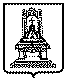 УПОЛНОМОЧЕННЫЙ ПО ПРАВАМ ЧЕЛОВЕКА В ТВЕРСКОЙ ОБЛАСТИ И ЕГО АППАРАТдокладо сОБЛЮДЕНИИ ПРАВ, СВОБОД и законных интересов ЧЕЛОВЕКА И ГРАЖДАНИНА НА ТЕРРИТОРИИ ТВЕРСКОЙ области и деятельности Уполномоченного по правам человека в Тверской областиВ 2015 ГОДУТверь, 2016СодержаниеВВЕДЕНИЕЕжегодный доклад Уполномоченного по правам человека в Тверской области подготовлен в соответствии с положениями закона Тверской области от 06.06.2012  №36-ЗО «Об Уполномоченном по правам человека в Тверской области и Уполномоченном по правам ребенка в Тверской области». Основа его содержания – анализ состояния дел с соблюдением прав человека в регионе и фиксация наиболее характерных нарушений, допущенных в течение прошедшего года. 	Работа над докладом велась, исходя из общественно значимой цели: сделать анализ ситуации с правами человека в Тверской области достоянием в первую очередь – законодательной и исполнительной власти региона, Общественной палаты Тверской области, Уполномоченного по правам человека в Российской Федерации, Уполномоченного при Президенте Российской Федерации по правам ребенка. Исторический опыт России свидетельствует, что стремление к соблюдению прав человека долгое время оставалось достоянием просвещенного меньшинства общества, боровшегося с произволом и беззаконием. И даже тогда, когда благородные лозунги прав человека и гражданина постулировались в Основном Законе, их соблюдение обставлялось множеством условий, которые позволяли властным институтам трактовать их выгодным для себя образом. Все это не могло не оказать негативного влияния на восприятие в обществе самой идеи о наличии неотъемлемых прав и свобод личности. Последствия этого влияния, к сожалению, мы встречаем и сегодня. Более двадцати лет назад принята Конституция Российской Федерации, провозгласившая: «Человек, его права и свободы являются высшей ценностью». Однако до сих пор мы сталкиваемся с отступлениями от этого базового принципа. Негативное влияние на процесс утверждения прав и свобод человека в качестве непреложных социальных норм оказывает и сложная экономическая ситуация, вызванная в том числе внешнеполитическими обстоятельствами, трудностями, с которыми сталкивается российское государство в последнее время.  Президент нашей страны В.В.Путин назвал национальной идеей России патриотизм. Патриотизм -  это любовь к Отечеству и к человеку. Создание условий для его достойной жизни, самореализации, развития. Проблемы каждого конкретного человека - и есть главная забота государства. Вся деятельность института уполномоченных по правам человека направлена на то, чтобы в максимальной степени делать достоянием гласности случаи нарушения прав человека, как массовые, обусловленные неправомерными решениями властей разного уровня, так и единичные, касающиеся конкретных граждан, которым под различными предлогами  отказывают в реализации их законных прав. В первую очередь информация о нарушениях такого рода должна становиться достоянием властных структур, способных и обязанных вмешаться и устранить допущенные ошибки. Другое, не менее важное направление работы Уполномоченного связано с пропагандой деятельности регионального омбудсмена, чтобы в обществе распространялось и закреплялось понимание обязательности исполнения законов, направленных на соблюдение прав всех категорий граждан без исключения: малолетних детей и пенсионеров, инвалидов и национальных меньшинств, малоимущих и осужденных.  Эта работа рассчитана на многие поколения вперед. Но и сегодня исполнять ее следует с максимальной отдачей сил, с целеустремленностью и ответственностью, чтобы тем, кто придет на смену, удалось достичь всеобщего признания прав человека как основы социальных отношений в нашей стране и окончательно избавиться от все еще бытующего отношения к правам человека, как к чему-то второстепенному по сравнению с задачами развития экономики. В докладе Уполномоченный ставит задачей показать ситуацию с соблюдением прав человека в Тверской области на протяжении 2015 года без прикрас, предельно правдиво и максимально объективно. Этого требует наблюдаемая на протяжении последних лет тревожная тенденция к расширению сфер жизни, в которых происходят нарушения прав человека. Представляя свой доклад, Уполномоченный рассчитывает на понимание прежде всего со стороны региональной представительной и исполнительной власти, органов местного самоуправления. Надеется на их готовность к принятию действенных мер, конкретных решений, которые реально улучшат ситуацию с правами и свободами человека в регионе, чтобы каждый гражданин почувствовал на себе результативность работы власти.На протяжении ряда лет актуальными для жителей Тверской области остаются нарушения при реализации жилищных прав, оказании медицинской помощи, организации транспортного сообщения, осуществлении уголовного судопроизводства. Опыт работы в сфере защиты прав граждан показывает, что зачастую ключом к решению проблемы является внимательное и чуткое отношение к судьбе каждого человека, профессиональный подход к установлению причин возникновения системных нарушений прав граждан, поиск способов и своевременное принятие мер по их эффективному разрешению.Доклад подготовлен на основе данных, полученных в ходе работы с  письменными и устными обращениями и жалобами граждан, встреч с общественностью, в том числе –  общественными помощниками Уполномоченного в районах области, с учетом анализа фактов, выявленных во время многочисленных поездок по районам области, а также при изучении официальных документов и статистических материалов и мониторинга сообщений СМИ.  В соответствии с законом Тверской области «Об Уполномоченном по правам человека в Тверской области и Уполномоченном по правам ребенка в Тверской области» настоящий Доклад представлен Губернатору Тверской области, в Законодательное Собрание Тверской области, Общественную палату Тверской области, Уполномоченному по правам человека в Российской Федерации, Уполномоченному при Президенте Российской Федерации по правам ребенка.  АНАЛИЗ ОБРАЩЕНИЙ ГРАЖДАНОсуществляя деятельность по содействию восстановлению нарушенных прав, свобод и законных интересов граждан, Уполномоченный в соответствии с законом Тверской области от 06.06.2012 №36-ЗО «Об Уполномоченном по правам человека в Тверской области и Уполномоченном по правам ребенка в Тверской области» рассматривает жалобы на действия (бездействие) или решения органов власти Тверской области, органов местного самоуправления муниципальных образований Тверской области, их должностных лиц, организаций, расположенных на территории Тверской области, которые привели к нарушению прав, свобод и законных интересов человека и гражданина, а также ведет личный прием граждан.В 2015 году к Уполномоченному поступило 1120 обращений, в том числе жалобы на действия (бездействие) органов власти и местного самоуправления; письма, содержащие просьбы об оказании юридических консультаций; предложения по улучшению ситуации с соблюдением прав граждан на территории региона. В динамике за три года тематика наиболее часто поднимаемых в обращениях вопросов выглядит следующим образом:Табл.1Как и в прошлые годы, наиболее частыми в почте Уполномоченного были обращения в защиту жилищных прав граждан (20%). Причинами большого количества таких жалоб являются несоответствие высокой стоимости коммунальных услуг их ненадлежащему качеству, непрофессионализм в деятельности управляющих компаний, недостаточно эффективная работа органов власти по предоставлению жилых помещений жителям региона в рамках реализации федеральных и региональных программ, низкая информированность граждан о законодательстве и действующих  сфере ЖКХ нормативных актов, в том числе по вопросам порядка начисления платы на общедомовые нужды и капитальный ремонт многоквартирных домов. Значительная доля поступающих обращений посвящена вопросам защиты прав несовершеннолетних на образование, охрану здоровья, а также комплекса прав, установленных Семейным кодексом РФ. Тематика таких жалоб касается предоставления мест в дошкольных учреждениях, качества медицинской помощи несовершеннолетним, установления порядка общения с родственниками, фактов ненадлежащего осуществлениях родителями своих родительских прав. В 2015 году возросло количество жалоб по фактам нарушения прав граждан на охрану здоровья, образование, транспортное обслуживание, безопасность, а также прав подозреваемых, обвиняемых и осуждённых.По сравнению с 2014 годом в прошедшем году увеличилось количество коллективных обращений (44 и 58 соответственно). В их числе - жалобы по вопросам нарушения прав участников долевого строительства, закрытия учреждений здравоохранения, ненадлежащего качества коммунальных услуг, невыплаты заработной платы, закрытия несанкционированных рынков в г.Тверь. 19 коллективных обращений из Ржевского района касаются отмены движения пригородных поездов.Жители региона имеют возможность обращаться к Уполномоченному устно, на личных приемах (в помещении государственного органа и посредством онлайн связи), и письменно, в том числе по электронной почте. Распределение обращений по форме представлено в следующей таблице:Табл.2В 2015 году Уполномоченным проведены 15 онлайн консультаций, в ходе которых даны разъяснения 94 жителям муниципальных образований. На личных приемах в г.Тверь Уполномоченный принял более 80 человек, кроме того, были проведены выездные приемы в Андреапольском, Западнодвинском, Рамешковском, Сандовском, Торжокском районах. Также Уполномоченный ведет личные приемы осужденных в учреждениях системы исполнения наказаний. Принимая во внимание потребность жителей региона, особенно малообеспеченных групп населения, в получении бесплатной юридической помощи, в аппарате Уполномоченного организован бесплатный прием граждан адвокатами. В прошедшем году ими проведены 28 приемов, на которых оказана правовая поддержка 85 гражданам.Авторы более 20% поступивших в 2015 году обращений – родители несовершеннолетних детей, в том числе детей-инвалидов. Одной из самых многочисленных групп, активно отстаивающих свои права, традиционно являются пенсионеры (17%). Ежегодно растет количество обращений, поступающих от инвалидов, многодетных семей, безработных.Наибольшее количество обращений в расчете на 10 тыс. населения в 2015 году поступило из Ржевского (20), Весьегонского (17), Пеновского (15), Зубцовского (11), Калининского (10), Молоковского (10) районов и г.Тверь (12).  В обращениях из этих муниципальных образований одной из важнейших поднимаемых тем является тема защиты жилищных прав. 24 жалобы из Ржевского района (из 25 поступивших) касаются сокращения движения пригородных поездов. В 2014 году лидерами были Калининский, Осташковский, Селижаровский, Вышневолоцкий районы и г.Тверь. Таким образом, из года в год наибольшее количество обращений в расчете на 10 тысяч населения поступает из г.Тверь и Калининского района.Таким образом, анализ тематики обращений граждан свидетельствует о том, что ряд системных нарушений прав жителей Тверской области сохраняется на протяжении ряда лет, при этом органы власти либо не предпринимают усилий для их разрешения, либо эти усилия недостаточны.ПРАВО НА ЖИЛИЩЕПраво на жилище – одно из важнейших социально-экономических  прав. Его реализация – залог обеспечения нормальной жизнедеятельности человека (материальных и духовных потребностей, формирования его как личности, основы для создания семьи и рождения детей).Несмотря на внимание, уделяемое  государственными и муниципальными органами власти Тверской области решению жилищных проблем жителей региона, жалобы на действия (бездействие) органов власти по вопросам переселения из аварийного жилья, обеспечения жилыми помещениями различных категорий граждан, качества предоставления коммунальных услуг ресурсоснабжающими организациями и управляющими компаниями, размера платы за  жилищно-коммунальные услуги занимают лидирующее место в почте Уполномоченного.  	Ежегодно в докладах Уполномоченного освещаются проблемы  переселения граждан из жилых помещений, признанных непригодными для проживания, и многоквартирных домов (далее – МКД), признанных аварийными и подлежащими сносу. Это связано со стабильно высоким уровнем обращений  граждан по данному вопросу. 	По информации Территориального органа Федеральной службы государственной статистики по Тверской области:	Табл.1Согласно приведенным данным за последние три года объем жилищного фонда Тверской области практически не изменился, тогда как процент ветхого и аварийного жилья становится все больше. 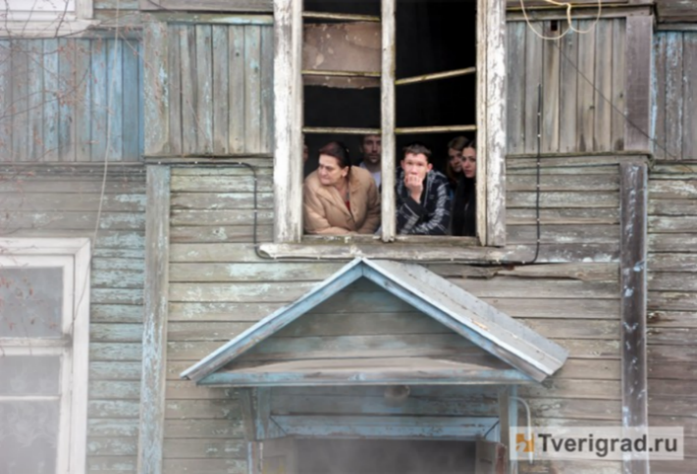 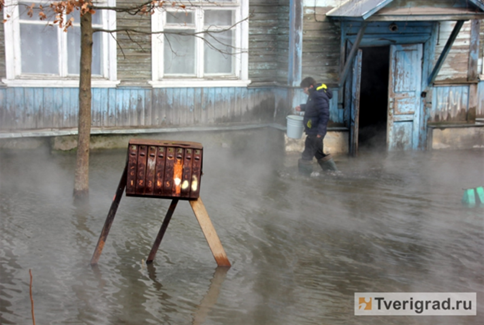 Фото опубликовано на сайте Tverigrad.ru 03.02.16  Во исполнение  поручения Президента РФ В.В. Путина по ликвидации аварийного жилищного фонда в Тверской области переселение граждан из аварийных домов, признанных таковыми до 1 января 2012 года, с привлечением средств Фонда содействия реформированию жилищно-коммунального хозяйства, происходит по двум региональным программам:1.	Региональная программа «Адресная программа Тверской области по переселению граждан из аварийного жилищного фонда на 2013 - 2017 годы», утвержденная постановлением Правительства Тверской области от 25.06.2013 № 272-пп. 2.	Региональная программа «Адресная программа Тверской области по переселению граждан из аварийного жилищного фонда с учетом необходимости развития малоэтажного жилищного строительства на 2013 - 2015 годы», утвержденная постановлением Правительства Тверской области от 25.06.2013 № 273-пп (с изменениями от 24.03.2015).В соответствии с указанными программами до 01.09.2017  планируется переселить 8077 человек из 735 аварийных МКД. Учитывая реальные темпы переселения граждан, имеются опасения, что планируемые показатели достигнуты не будут.Так, по данным Министерства строительства Тверской области в рамках реализации I этапа программ (2013-2014 годы)  до 01.01.2015 предполагалось расселить 3261 человека из 313 аварийных МКД. Однако по состоянию на 01.08.2015 реализация первого этапа программ завершена в 27 муниципальных образованиях из 30 участвующих в программах. Программные мероприятия не были выполнены в полном объеме в городском округе – г. Кимры, городском поселении – г. Зубцов, городском поселении – г. Осташков из-за недобросовестных  подрядчиков, нарушивших условия муниципальных контрактов. В связи с этим администрациями г. Зубцов и г.Осташков муниципальные контракты были расторгнуты, проведены повторные конкурсные процедуры, заключены новые контракты, начато новое строительство. В судебном порядке осуществляется процедура возврата застройщиками проавансированных муниципальными образованиями  средств по ранее заключенным контрактам. Реализация   первого этапа программ  в г. Кимры не была завершена своевременно в связи с нарушением сроков  строительства и сдачи двух многоквартирных домов. По завершении первого этапа переселено 2550 человек.С 2014 года начата реализация второго этапа программ (2014-2015 годы), в ходе которого  планировалось  расселить 1968 человек из 176 аварийных МКД.  В 2015 году приступили к реализации третьего этапа программ (2015-2016 годы), который должен позволить переселить  1470 человек из 115 аварийных МКД.Анализ реализации муниципальных адресных программ по переселению граждан из аварийного жилищного фонда  свидетельствует о недостаточной подготовительной работе муниципальных образований  для участия в региональных программах. Так, муниципальными органами власти не на должном уровне ведется работа по формированию земельных участков под строительство, несвоевременно проводятся конкурсные процедуры, недостаточно контролируется выполнение застройщиками контрактных обязательств, что, в свою очередь, приводит к  нарушению сроков реализации региональных программ по переселению из аварийного жилья, возврату неосвоенных муниципальными образованиями средств, штрафным санкциям со стороны  государственной корпорации – Фонда содействия реформированию жилищно-коммунального хозяйства.Другой аспект проблемы переселения граждан из аварийного жилищного фонда касается качества предоставляемого при переселении нового жилья и его местонахождения. Некачественно построенные МКД, отсутствие в предоставляемых квартирах косметического ремонта, отсутствие инфраструктуры в районе переселения, несоответствие количества комнат в предоставляемом жилье количеству комнат в аварийном жилье и т.д. - это неполный перечень вопросов, с которыми граждане обращаются к Уполномоченному.Ярким примером является обращение гражданки  Т., проживающей в п.Элеватор г. Тверь. Она сообщила, что в рамках программы по переселению граждан из аварийного жилищного фонда ее семье взамен аварийного жилья - трехкомнатной квартиры (с изолированными комнатами) - предоставили трехкомнатную квартиру в новом доме в п.Элеватор, две комнаты в которой являются смежными, а третья объединена с кухней, в связи с чем функционально не может быть жилой. Заявительница полагает, что предоставление вместо трехкомнатной квартиры двухкомнатной существенно нарушает ее права.В обращении гражданки А. из п. Пено сообщалось, что в 2014 году семью заявительницы переселили в новый дом, построенный по программе переселения граждан из аварийного жилищного фонда. По утверждению А.,  в квартирах невозможно проживать из-за сырости, плесени, возникающих в связи с технологическими нарушениями, допущенными при строительстве дома.В последней ситуации после вмешательства Уполномоченного администрация поселка приняла меры и обратилась в арбитражный суд с исковым заявлением о понуждении застройщика к безвозмездному устранению в рамках гарантийного срока допущенных в ходе строительства дома недостатков. 	Также в 2015 году к Уполномоченному поступали обращения, касающиеся длительного ожидания гражданами переселения из жилых помещений, признанных непригодными для проживания, и МКД, признанных аварийными. Таково, например, обращение гражданки Н. из г. Кимры. Дом, в котором проживает Н., был признан аварийным в 2007 году. Около семи лет жители дома обращаются в администрацию города с требованием расселить аварийный дом, но за это время заявительнице была предложена только одна неблагоустроенная комната в общежитии, где отсутствовали электричество, канализация, не работало водоснабжение, окна были заколочены. От заселения в предлагаемую комнату заявительница отказалась и просила Уполномоченного оказать содействие в предоставлении благоустроенного жилого помещения. Пример гражданки Н. из г. Кимры является далеко не единичным. Люди годами ждут расселения из аварийных домов. Как живут они в разрушающемся здании? Кто будет нести ответственность в случае обрушения? Хотелось бы верить, что эти вопросы задают себе чиновники, отвечающие за решение  проблем переселения граждан из аварийного жилья.В ответах на запросы Уполномоченного отдельные муниципальные образования Тверской области (например, Вышневолоцкий район, городское поселение – г. Белый, городское поселение - г. Осташков) обосновывали нарушение прав жителей на внеочередное обеспечение жилыми помещениями отсутствием муниципальных программ по переселению граждан из аварийного жилищного фонда и недостаточностью бюджетных средств.На территории Тверской области процесс признания многоквартирных домов аварийными не прекращается и по сегодняшний день. Вопрос расселения домов, признанных аварийными после 1 января 2012 года и не включенных ни в одну региональную программу по переселению, полностью ложится на плечи муниципальных образований и уже в ближайшее время станет крайне острой проблемой. Актуальным в 2015 году являлся вопрос обеспечения жилыми помещениями многодетных семей. По данным Министерства социальной защиты населения Тверской области, количество семей, имеющих трех и более детей и получающих пособие как многодетные, в Тверской области  в 2015 году составляло 5118. В  большинстве обращений  к Уполномоченному многодетные  родители  просили оказать содействие их семьям в обеспечении жилым помещением либо разъяснить возможные варианты улучшения жилищных условий своей семьи.В обращении многодетной матери З., проживающей в Бежецком районе, заявительница сообщила, что длительное время (8 лет)  состоит на учете в качестве нуждающейся в предоставлении жилого помещения. За это время у нее родились еще двое детей.  Семья находится в  бедственном положении: дом, в котором она проживала, сгорел, из семьи ушел отец детей, З. с детьми проживает у матери, которая настаивает на их выселении, снимать квартиру многодетная мать не в состоянии. Несмотря на подобные обстоятельства, администрацией поселения никаких мер по улучшению жилищных условий  многодетной семьи предпринято  не было.По результатам рассмотрения обращения многодетной матери Уполномоченным были даны подробные разъяснения о возможности и порядке  признания ее сгоревшего дома непригодным для проживания, и тем самым – приобретения права на внеочередное обеспечение жилым помещением. Также З.  были разъяснены иные варианты улучшения жилищных условий семьи (участие в государственной программе обеспечения жильем молодых семей; бесплатное предоставление гражданам, имеющим трех и более детей, земельных участков; обеспечение региональным материнским (семейным) капиталом).В подобных случаях возмущает бездушное отношение власти к трагичной судьбе конкретной семьи, в которой трое несовершеннолетних детей. Российская Федерация является социальным государством, законодательно предусматривающим право определенных категорий граждан на внеочередное обеспечение жилыми помещениями. К сожалению, наличие права не дает человеку гарантии на безоговорочную его реализацию органами власти на местах.Пока далеко не все муниципальные образования Тверской области участвуют в реализации подпрограммы «Социальная поддержка семьи и детей» государственной программы Тверской области «Социальная поддержка и защита населения Тверской области» на 2013-2018 годы», в рамках которой осуществляется приобретение жилья для малоимущих многодетных семей, нуждающихся в улучшении жилищных условий. Отказ   участвовать в указанной программе объясняется муниципалитетами отсутствием в бюджетах муниципальных образований достаточного количества средств для софинансирования. При этом подобное бездействие органов местного самоуправления практически полностью лишает многодетные семьи возможности быть обеспеченными жилыми помещениями. Однако и те муниципальные образования, которые принимают участие в вышеуказанной программе, реализуют ее крайне неэффективно. Это наглядно демонстрирует пример областного центра.  Так, в 2014 году в бюджете г.Тверь были предусмотрены расходные обязательства  на строительство (приобретение) и долевое участие в строительстве  жилых помещений  для  малоимущих многодетных семей в размере 10 млн. руб. Доля областного фонда софинансирования составила  более 23 млн. руб. Сформированный в 2014 году список многодетных семей, нуждающихся в жилых помещениях, включал 16 семей – участников адресной инвестиционной программы. Денежные средства из областного бюджета были перечислены лишь в октябре 2014 года, в ноябре и декабре администрацией г.Тверь проведены аукционы на право заключения муниципальных контрактов на приобретение жилых помещений и участие в долевом строительстве. По результатам конкурсных процедур администрацией г.Тверь приобретено одно жилое помещение, остальные аукционы признаны несостоявшимися ввиду отсутствия поданных заявок. Остаток неизрасходованных средств в размере более 21 млн. руб. был возвращен в областной бюджет Тверской области. В 2015 году в бюджете г.Тверь на вышеуказанные цели было запланировано более 9 млн. руб., из бюджета Тверской области в сентябре 2015 года поступило более 17 млн. руб. В списке многодетных семей состоят 12 семей. С октября прошедшего года начаты конкурсные процедуры по приобретению жилых помещений. По данным администрации г. Тверь, в 2015 году было приобретено 10 жилых помещений,  два аукциона признаны несостоявшимися ввиду отсутствия поданных заявок. Таким образом, даже при наличии денежных средств и возможности решить жилищные проблемы предположительно 12 и более многодетных семей, приживающих в г. Тверь, в год, из-за несовершенной системы муниципальных закупок и несогласованных действий органов власти в 2014 году жилищные условия были улучшены только у одной многодетной семьи, в 2015 – у десяти семей. Аналогичная ситуация ежегодно складывается и в других муниципальных образованиях Тверской области. На аукцион практически не выходят  физические лица – владельцы жилых помещений, в том числе и из-за необходимости уплаты суммы обеспечения заявки.Кроме того, большинство многодетных семей уже являются собственниками жилых помещений, в связи с чем им необходимо, исходя из учетной нормы на каждого члена семьи, расширение жилой площади на определенное количество квадратных метров (кому-то не хватает 9 кв.м., кому-то 15 кв. м.). Зачастую найти на рынке недвижимости жилое помещение со строго определенным метражом затруднительно. Как результат - аукционы признаются несостоявшимися. Именно с такой проблемой к Уполномоченному обратилась гражданка Н., мать троих детей из г. Тверь, которая неоднократно направляла в Правительство Тверской области свои предложения по совершенствованию законодательства в части обеспечения жилыми помещениями многодетных семей путем выдачи сертификатов на определенную сумму для покупки жилья. Однако обращения Н. не находили понимания в региональных органах власти.Проанализировав действующее законодательство и сложившуюся ситуацию, Уполномоченный по правам человека и Уполномоченный по правам ребенка обратились к Губернатору Тверской области  с предложением об изменении системы закупки жилых помещений для многодетных семей на  систему выдачи им сертификатов (субсидий) на определенную сумму, исходя из установленной Правительством Тверской области стоимости 1 кв.м. и количества квадратных метров, причитающихся конкретной семье. С применением системы сертификатов (субсидий) многодетные семьи будут самостоятельно, более активно подыскивать возможные варианты и приобретать жилые помещения, среди многодетных семей значительно сократится количество очередников, исполнение данного расходного обязательства в областном и муниципальных бюджетах приблизится к  100%.   Для изменения существующей системы социальной поддержки многодетных семей уполномоченными предлагалось внести изменения в постановление Правительства Тверской области от 16.10.2012 № 609-пп и постановление администрации Тверской области от 23.12.2008 № 485-па, в частности, заменив в названиях и по тексту указанных нормативно - правовых актов  слова «приобретение жилых помещений» на слова «обеспечение жилыми помещениями». Данное предложение по изменению нормативных правовых актов   было поддержано Губернатором Тверской области, муниципальным образованиям Тверской области были направлены рекомендации о возможности  расширения способов обеспечения жилыми помещениями малоимущих многодетных семей. Таким образом, законодательная инициатива гражданки Н. благодаря Уполномоченному была реализована.В 2015 году продолжена реализация региональной программы капитального ремонта общего имущества  МКД на территории Тверской области на 2014-2043 годы, утвержденная постановлением Правительства Тверской области от 24.12.2013 № 690-пп (далее – программа капремонта).  В ходе реализации  программы капремонта были выявлены следующие проблемы.Региональная программа подлежит актуализации не реже чем один раз в год на основании информации, представляемой органами местного самоуправления, и (или) ежегодно утверждаемых Правительством Тверской области и органами местного самоуправления краткосрочных планов реализации региональной программы по проведению капитального ремонта. Ежегодно муниципальные краткосрочные планы должны предоставляться органами местного самоуправления в Министерство топливно-энергетического комплекса и жилищно-коммунального хозяйства Тверской области в срок до 1 марта того года, в котором планируется проведение капитального ремонта. Краткосрочный план реализации региональной программы утверждается Правительством Тверской области до 1 апреля года, в котором планируется проведение капитального ремонта. Как показывает практика 2014 и 2015 годов,  муниципальные образования Тверской области несвоевременно предоставляют краткосрочные планы, в связи с чем нарушаются сроки утверждения регионального краткосрочного плана, что приводит  к отставанию в реализации работ по капитальному ремонту МКД. Причин отсутствия в регионе своевременно утвержденного краткосрочного плана капитального ремонта МКД несколько: - отсутствие предварительных сметных расчетов по капитальному ремонту конкретных домов. Такие расчеты предоставляются в органы местного самоуправления региональным Фондом капитального ремонта, если средства на него хранятся на счете регионального оператора (примерно 90% МКД). В иных случаях - управляющей компанией, ТСЖ (примерно 10% МКД). К сожалению, Фонд капитального ремонта свою функцию по проведению предварительных сметных расчетов в полном объеме не выполняет;- отсутствие информации о техническом состоянии МКД (нет технических паспортов домов); - отсутствие решений общих собраний собственников жилых помещений в МКД, наличие которых является обязательным условием включения в региональную программу и краткосрочный план капитального ремонта; - нехватка квалифицированных специалистов в сфере строительства и ЖКХ в органах местного самоуправления.  Согласно ст.ст. 158, 169, 171 Жилищного кодекса РФ собственник помещения в МКД обязан участвовать в расходах на содержание общего имущества в многоквартирном доме соразмерно своей доле в праве общей собственности на это имущество путем внесения взносов на капитальный ремонт. Собственники помещений в МКД уплачивают взносы на капитальный ремонт на основании платежных документов, представленных региональным оператором. По данным Фонда капитального ремонта МКД Тверской области:Табл.2В 2015 году в сравнении с 2014 годом наметился рост процента сбора взносов на капитальный ремонт в размере 10,7%, однако задолженность населения все равно остается очень значительной. Учитывая, что государственная поддержка в реализации программы капитального ремонта будет оказываться при условии исправной платежной дисциплины жителей  конкретного МКД, наличие долгов по оплате взносов на капремонт может негативно сказаться на возможности капитального ремонта тех или иных МКД. В рамках  реализации регионального краткосрочного плана на 2014 год (период –второе полугодие  2014 года – первое полугодие 2015 года) Фондом капитального ремонта МКД Тверской области отремонтировано 112 объектов на сумму 159,8 млн.руб. Согласно региональному краткосрочному плану, утвержденному на 2015 год, рассчитанному на второе полугодие 2015 года – первое полугодие 2016 года,  планируется произвести капитальный ремонт объектов на сумму 281 млн. руб. Анализ указанных данных позволяет сделать вывод, что размер средств, собранных на капитальный ремонт МКД в Тверской области, в разы превышает  размер освоенных средств. Подобная ситуация говорит о неэффективном освоении денежных средств Фондом капитального ремонта МКД Тверской области.В июне 2015 года Уполномоченным был проведен Экспертный совет на тему: «Реализация прав жителей Тверской области на комфортное жилье», в ходе которого была внимательно изучена тема капитального ремонта МКД. К работе Экспертного совета был привлечен широкий круг общественных организаций, таких как: Тверская региональная ассоциация ТСЖ и ЖСК, ТРОО  Общероссийской общественной организации ветеранов «Российский Союз ветеранов», общественная организация «Ветераны муниципальной службы», Ассоциация Тверских землячеств, представители Общественных палат Тверской области и г. Тверь. По результатам работы Экспертного совета был выработан ряд  рекомендаций в адрес Законодательного Собрания Тверской области, Правительства Тверской области, органов местного самоуправления. Так, например, Правительству Тверской области предлагалось внести изменения в соответствующие  нормативные правовые акты  в части сокращения минимальных сроков разработки регионального краткосрочного плана; рассмотреть возможность введения «платежных каникул» для новых и недавно отремонтированных МКД;  разработать порядок ежемесячной компенсации расходов по оплате взносов на капитальный ремонт МКД отдельным льготным категориям граждан; разработать порядок расходования средств Фонда капитального ремонта и т.д. Законодательному Собранию Тверской области также были даны рекомендации по совершенствованию закона Тверской области от 28.06.2013 №43-ЗО «Об организации проведения капитального ремонта общего имущества в многоквартирных домах на территории Тверской области». Ряд рекомендаций, направленных  в адрес Правительства Тверской области, уже исполнен, тогда как рекомендации Законодательному Собранию Тверской области реализованы не были.Актуальность вопроса и большая заинтересованность граждан данной тематикой неоспоримы и подтверждаются предоставленными Фондом капитального ремонта МКД Тверской области данными о количестве обращений жителей области по вопросам капитального ремонта. Так, по состоянию на 01.11.2015 количество звонков на «горячую линию» фонда составило - 33389, количество сообщений, оставленных на голосовой почте, – 11940. При этом, в 2014 году на «горячую линию» фонда поступило всего 5000 звонков. Интерес к этой теме вызван в том числе и плохой информированностью граждан. Так, в ходе изучения общественного мнения, проведенного в рамках подготовки к Экспертному совету при Уполномоченном,  было выявлено, что  о введении с 2014 года обязательных ежемесячных взносов собственников жилья на капитальный ремонт знают 70% респондентов. Решение о проведении капитального ремонта дома на собрании собственников жилых помещений принимали только 15 % опрошенных, самостоятельно определять объем и виды необходимых работ по капитальному ремонту своего дома готовы лишь 56 % жителей области.  Это говорит о необходимости проведения регулярной системной работы по правовому просвещению населения.Осенью 2015 года по стране прошли митинги и акции протеста дольщиков строительной компании ЗАО «СУ-155». Волна протестов коснулась и Тверской области. Так, в Твери у компании СУ-155 семь объектов незавершенного строительства: жилые дома в микрорайоне «Мамулино-3» и на улице Хромова, а также 17-этажный дом в «Мамулино-2». Заключено около 980 договоров долевого участия. Никаких активных работ на объектах давно не ведется. Тверские дольщики СУ-155 присоединились к петиции в адрес Президента России с просьбой помочь компании достроить и сдать дома. По информации Министерства Тверской области по обеспечению контрольных функций, за 2015 год в адрес Министерства поступило 264 обращения граждан по вопросам участия в долевом строительстве. За аналогичный период 2014 года поступило всего 98 обращений. Увеличение количества обращений, в первую очередь, связано с тяжелой финансовой ситуацией застройщиков, входящих в  группу компаний СУ-155, следствием чего стал перенос сроков окончания строительства объектов.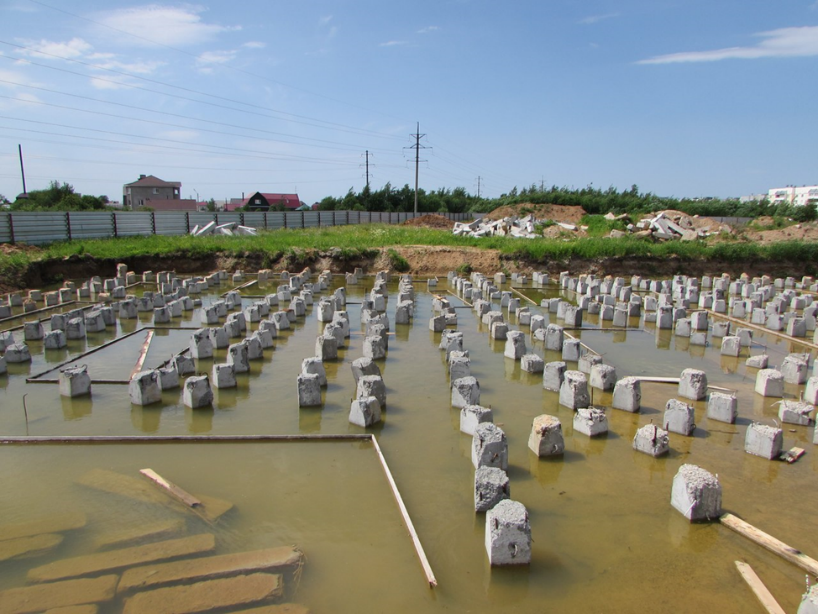 Фото со странички «Дольщики СУ-155 в Твери» в социальной сети «В контакте»  (Мамулино-3)Учитывая, что обращения участников долевого строительства были и в почте Уполномоченного, в октябре 2015 года Уполномоченный принял участие в собрании дольщиков г. Тверь, проводимом депутатами Государственной Думы Федерального Собрания Российской Федерации В.А. Васильевым и А.Е. Хинштейном, на котором были выработаны рекомендации о мерах, способствующих введению в эксплуатацию недостроенных домов.В настоящее время в Реестре граждан, чьи денежные средства привлечены для строительства многоквартирных домов и чьи права нарушены, состоят 103 человека, из них: 91 человек, заключивший договор, предметом которого явилось строительство двух объектов в г. Тверь (ул.Новая, ул. Бориса Полевого); 12 человек,  заключивших договоры, предметом которых явилось строительство двух объектов в г. Калязин (ул.Шорина, ул. Волгостроя). По всем объектам Правительством Тверской области, в том числе и после вмешательства Уполномоченного, оказывается содействие в решении возникших проблем. Однако полномочия органов власти в решении этого вопроса достаточно ограничены. Проекты законов Тверской области, предусматривающие корректировку механизмов оказания мер государственной поддержки пострадавшим, были внесены Губернатором Тверской области в Законодательное Собрание Тверской области, приняты и вступили в силу 25.12.2015, что дает повод надеяться на эффективную реализацию в дальнейшем механизмов защиты прав пострадавших участников долевого строительства.	 В первом полугодии 2015 года большое количество обращений касалось начисления платы за общедомовые нужды (ОДН). Гражданам, проживающим в МКД, непонятна система начисления указанной платы и формулы ее расчета, неизвестно – кто снимает показания счетчиков, кто контролирует ресурсоснабжающие организации, начисляющие плату за ОДН. Рассчитать размер платы для конкретного жилого помещения рядовому гражданину крайне сложно. Также заявители обжаловали законность начисления и взимания платы за ОДН ресурсоснабжающими организациями, в частности АО «ТверьАтомЭнергоСбыт».	Гражданам необходимо разъяснять их право  контролировать снятие показаний с коллективных приборов учета, инициировать проверки незаконных подключений, принимать на общем собрании собственников дома решение о выборе ответственного лица, которое будет ежемесячно предоставлять в ресурсоснабжающую организацию сведения о количестве  потребленных коммунальных ресурсов по каждой квартире и по общедомовому прибору учета. При этом собственникам помещений МКД следует самим активно создавать первичные общественные организации – советы МКД и напрямую взаимодействовать с государственными и муниципальными органами, общественными организациями в вопросах улучшения качества предоставляемых жилищно-коммунальных услуг.В докладе Уполномоченного за 2014 год органам государственной власти Тверской области и органам местного самоуправления был дан ряд рекомендаций по улучшению положения в сфере жилищно-коммунального хозяйства, среди которых предлагалось принять действенные меры по решению  проблем изношенности сетей инженерного обеспечения на территории Тверской области, их модернизации; организовывать в регионе широкое общественное обсуждение проблем, существующих в сфере ЖКХ;  развивать конкуренцию среди организаций по обслуживанию жилищного фонда и объектов инфраструктуры, что позволило бы  собственникам жилья на основе конкурса выбирать ту из них, которая сможет предоставить необходимый уровень качества услуг по наиболее низким ценам; развивать систему некоммерческих организаций, специализирующихся на защите прав потребителей в сфере услуг ЖКХ, оказывать им грантовую поддержку. К сожалению, из перечисленных рекомендаций ощутимая работа проводилась только в направлении развития и грантовой поддержки некоммерческих организаций, специализирующихся на защите прав потребителей в сфере услуг ЖКХ. В частности, в 2015 году среди НКО был организован конкурс по направлению «Развитие общественного контроля в сфере жилищно-коммунального хозяйства, жилищное просвещение населения Тверской области».Подводя итог, можно отметить, что граждане еще не стали активными сознательными участниками реформирования жилищно-коммунального хозяйства, что наглядно подтверждается проведенными в рамках подготовки к Экспертным советам при Уполномоченном в 2013 и 2015 годах  опросами общественного мнения населения Тверской области:Табл.3В течение 2015 года Президент России В.В. Путин не раз обращал внимание на проблемы в сфере жилищно-коммунального хозяйства. Так, одним из поручений Правительству РФ было обеспечение контроля «за обоснованностью и правомерностью принятых органами государственной власти субъектов Российской Федерации и органами местного самоуправления решений, влияющих на рост платы граждан за коммунальные услуги, а также принятие мер оперативного реагирования в случаях выявления нарушений в указанной сфере». Более того, до конца 2015 года Правительству РФ было поручено подготовить первый доклад о том, какие решения принимались региональными и местными властями в сфере ЖКХ и как они повлияли на рост коммунальных платежей.Выступая на Межрегиональном форуме Общероссийского народного фронта в Ставрополе в январе 2016 года Президент РФ отметил, что имеют место попытки переложить на население проблему погашения задолженности в сфере ЖКХ и необходимо посмотреть, как работают обслуживающие компании, как они информируют население. Глава государства особо отметил, что без контроля граждан решить проблему эффективного функционирования системы ЖКХ невозможно.В целях  соблюдения жилищных прав граждан Уполномоченный рекомендует:ПРАВИТЕЛЬСТВУ ТВЕРСКОЙ ОБЛАСТИ - рассмотреть возможность принятия региональной адресной программы Тверской области по переселению граждан из аварийного жилищного фонда на 2016 - 2020 годы с целью расселения многоквартирных домов, признанных аварийными после 1 января 2012 года.ОРГАНАМ МЕСТНОГО САМОУПРАВЛЕНИЯ- с целью обеспечения своевременного выполнения показателей региональных программ по переселению граждан из аварийного жилищного фонда  проводить активную работу по формированию земельных участков для строительства новых домов, своевременному проведению конкурсных процедур, контролю за выполнением застройщиками контрактных обязательств;- изыскивать финансовые возможности для участия муниципальных образований в реализации программы по приобретению жилья для малоимущих многодетных семей, нуждающихся в улучшении жилищных условий, в рамках государственной программы Тверской области «Социальная поддержка и защита населения Тверской области» на 2013-2018 годы»;  - принять действенные меры по своевременному формированию и предоставлению в Министерство топливно-энергетического комплекса и жилищно-коммунального хозяйства Тверской области муниципальных краткосрочных планов по проведению капитального ремонта многоквартирных домов. ФОНДУ КАПИТАЛЬНОГО РЕМОНТА МНОГОКВАРТИРНЫХ ДОМОВ ТВЕРСКОЙ ОБЛАСТИ, сбытовым, ресурсоснабжающим организациям: АО «ТВЕРЬАТОМЭНЕРГОСБЫТ», ООО «ТВЕРЬ ВОДОКАНАЛ», ООО «ТВЕРСКАЯ ГЕНЕРАЦИЯ»,  ООО «ГАЗПРОМ МЕЖРЕГИОНГАЗ ТВЕРЬ» - с целью предотвращения нарушений прав граждан, уменьшения объема жалоб граждан и неплатежей проводить активную информационно-разъяснительную кампанию по информированию населения о порядке, сроках предоставления коммунальных ресурсов, порядке проведения капитального ремонта многоквартирных домов, порядке оплаты услуг и т.п.ПРАВО НА СОЦИАЛЬНОЕ ОБЕСПЕЧЕНИЕКонституция РФ закрепляет право каждого гражданина на социальное обеспечение и  возлагает на государство обязанность создавать необходимые условия для беспрепятственного осуществления этого права. В последнее время в связи с экономическими трудностями увеличилось количество граждан, нуждающихся в социальной защите, в получении от государства гарантий, направленных на компенсацию рисков, связанных с безработицей, низкими доходами, проблемами со здоровьем, утратой трудоспособности.Согласно данным Территориального органа Федеральной службы государственной статистики по Тверской области (далее – Тверьстат) в 2015 году сохранялась тенденция к снижению уровня реальных денежных доходов населения Тверской области. Так, в ноябре 2015 года по сравнению с ноябрем 2014 года этот показатель уменьшился на 5,1%, в то время как цены на продовольственные товары по отношению к декабрю 2014 года выросли на 12,7%, на непродовольственные – на 13%.Основным источником дохода большинства пенсионеров по-прежнему остается пенсия. За период с 01.10.2014 по 01.10.2015 ее средний размер увеличился на 11,1%, однако вследствие роста цен на товары и услуги реальное содержание пенсии за этот же период снизилось на 3,9%.В I квартале 2015 года, когда индекс потребительских цен был наиболее высоким, в рамках подготовки в заседанию Экспертного совета при Уполномоченном в муниципальных образованиях региона был проведен социологический опрос на тему: «О защите прав потребителей в Тверской области». Как показали результаты опроса, жители региона обеспокоены повышением цен почти на все виды жизненно необходимых товаров: 74% респондентов тревожило повышение стоимости лекарств, 64% - услуг ЖКХ, 64% - мясопродуктов, 56% - фруктов, 54% - овощей, 50% - молока, 49% -  сахара, 39% - хлебобулочных изделий, 35% - крупы, около 30% отметили рост цен на одежду и обувь. Большинство жителей области (85%) высказалось за государственное регулирование порядка формирования цены на отдельные группы товаров и услуг.Согласно проведенному опросу только на оплату коммунальных услуг жители Тверской области тратили в среднем четвертую часть своего бюджета (в г.Тверь – 20%, в районах области – 29%). Наибольшую часть средств на оплату услуг ЖКХ (около трети дохода) вынуждены были отдавать из своих семейных бюджетов жители городов Весьегонск, Калязин и Кашин.В ноябре 2015 года Тверская городская Дума приняла решение (от 19.11.2015 №284) о ходатайстве перед Губернатором Тверской области об утверждении с 01.12.2015 предельного (максимального) индекса изменения размера вносимой  гражданами платы за коммунальные услуги в городе Тверь в размере 23,03%. С принятием такого решения доля коммунальных платежей в составе доходов жителей г.Тверь стала еще выше.Потребность граждан в материальной поддержке в прошедшем году стала особенно заметна: в письмах к Уполномоченному жители области рассказывают о невозможности обеспечить достойное существование своей семье из-за потери работы, невыплаты заработной платы или пособий, низкого размера пенсии, необходимости арендовать жилье, высокой стоимости товаров и услуг, отсутствия средств для погашения ранее взятых обязательств (кредитов и ипотеки). Следует отметить, что такие письма зачастую поступают от семей с детьми.Во многих обращениях содержатся просьбы о консультациях для определения права на льготы и пособия. В разъяснениях нуждаются представители различных категорий населения: пенсионеры, матери-одиночки, многодетные семьи, граждане, чье детство пришлось на годы войны.Гражданка В. из г.Тверь пишет: «Моему ребенку исполнился 1 год и 6 месяцев. Теперь я буду получать всего 50 рублей ежемесячно и пособие как мать-одиночка в размере 362 рубля. Ребенка не берут в детский сад, так как ему нет двух лет, поэтому выйти на работу я не могу.  На 412 рублей в месяц прожить невозможно. Имею ли я право хоть на какое-нибудь пособие, пока ребенок не посещает детский сад?». Однако помимо ежемесячного пособия на ребенка, выплата которого гарантирована федеральным законодательством, дополнительные меры поддержки матерям-одиночкам региональными властями не установлены.   В этих условиях особо важной становится не только поддержка граждан по принципу принадлежности к определенной социальной категории, но и развитие системы адресной помощи наиболее нуждающимся. В ежегодном Послании к Федеральному Собранию Российской Федерации 3 декабря 2015 года Президент Российской Федерации В.В.Путин в качестве ключевого направления государственной политики отметил поддержку людей с низкими доходами, наиболее уязвимых категорий граждан: «Необходимо… перейти, наконец, к справедливому принципу оказания социальной помощи, когда её получают те, кто в ней действительно нуждается».В Тверской области в целях социальной поддержки и улучшения качества жизни социально уязвимых категорий граждан, сокращения бедности, социальной интеграции инвалидов реализуется государственная программа «Социальная поддержка и защита населения Тверской области» на 2013-2018 годы. Одной из задач программы является увеличение доли граждан, получающих меры социальной поддержки. Однако ее финансирование ежегодно уменьшается.  Так, в 2013 году на реализацию программы были выделены денежные средства в размере 8,9 млрд.руб., в 2014 году – 8,71 млрд.руб., в 2015 году – 8,66 млрд.руб., на 2016 год должно быть выделено – 7,3 млрд.руб.Одиноко проживающие граждане и семьи, находящиеся в трудной жизненной ситуации, в соответствии с законом Тверской области от 29.12.2004 №85-ЗО «О государственной социальной помощи в Тверской области» и постановлением администрации Тверской области от 02.03.2005 №45-па «Об утверждении Порядка назначения и оказания государственной социальной помощи гражданам в Тверской области» имеют право на получение единовременной материальной помощи один раз в 12 месяцев. По данным Министерства социальной защиты населения Тверской области, в прошедшем году количество граждан, получивших адресную государственную социальную помощь, увеличилось, в отличие от ситуации, сложившейся в 2014 году, на что Уполномоченный указывал в ежегодном докладе за соответствующий период. Однако средний размер такой помощи уменьшился – более чем на 600 руб. Необходимо отметить, что действующие нормативные акты не содержат перечня критериев расчета размера материальной помощи. Решение в каждом конкретном случае принимается комиссией по назначению и оказанию социальной помощи, созданной при территориальном отделе социальной защиты населения, в связи с чем у жителей региона вызывает вопросы объективность принятия таких решений.Гражданка Г., инвалид 3-й группы из Калининского района, в апреле 2015 года вынуждена была заменить радиатор отопления. Стоимость работ составила порядка 9 тыс. руб.  Заявительница дважды обращалась в территориальный орган социальной защиты населения по месту жительства, но получала отказы по формальным причинам. Дважды ей пришлось обращаться и в Министерство социальной защиты населения Тверской области. Только в декабре 2015 года Г. получила положительный ответ – однако размер оказанной материальной помощи составил всего 1504 руб. Противоположная ситуация сложилась с пособиями по нуждаемости и жилищными субсидиями. Согласно данным, предоставленным Министерством, в 2015 году при увеличении среднего размера выплат количество их получателей по сравнению с 2014 годом существенно уменьшилось: пособие по нуждаемости получили почти вдвое меньше граждан, жилищные субсидии в среднем не получили более тысячи  человек.Табл. 1 Органам социальной защиты населения необходимо внимательно проанализировать причины  тенденции, когда в условиях снижения реальных доходов уменьшается и количество оказанной помощи нуждающимся. Улучшить ситуацию позволит активное применение системы социальных контрактов, а также создание условий для развития и привлечение к работе в системе социального обслуживания населения негосударственных организаций. С учетом потребностей людей разных возрастов и социальных групп это могут быть психологическая, патронажная, консультативная, благотворительная службы.Реализация прав и свобод граждан, в том числе на получение социального обеспечения, зачастую зависит от наличия регистрации по месту жительства. Однако имеют место случаи, когда органы социальной защиты населения требование об обязательной регистрации по месту жительства необоснованно применяют и к ситуациям, для которых такое условие не установлено законом.В своем обращении гражданка Х. из г.Конаково сообщила о трудной жизненной ситуации, в которой находится ее семья (она является инвалидом, воспитывает ребенка 11 лет, получает пенсию 7 000 руб., 6 000 руб. платит за жилое помещение). Заявительнице было отказано в предоставлении материальной помощи в связи с тем, что она не имеет регистрации на территории Тверской области.По сути, человек был оставлен наедине со своими трудностями: не предложены возможные выходы из сложившихся обстоятельств, иная помощь – например, заключение социального контракта, социальное сопровождение семьи. Более того, в указанном случае чиновниками были  нарушены нормы закона.Согласно п.2.1 Порядка назначения и оказания государственной социальной помощи гражданам в Тверской области (утв. постановлением администрации Тверской области от 02.03.2005 №45-па) государственная социальная помощь назначается по месту жительства или по месту пребывания заявителя.В соответствии со ст. 2 Закона РФ от 25.06.1993 №5242-I «О праве граждан Российской Федерации на свободу передвижения, выбор места пребывания и жительства в пределах Российской Федерации» местом пребывания может считаться «не являющееся местом жительства гражданина Российской Федерации жилое помещение, в котором он проживает временно».Таким образом, применительно к понятию «место пребывания» наличие или отсутствие регистрации не может служить основанием ограничения права граждан на социальную защиту, в отличие от понятия «место жительства», для которого обязательность регистрации прямо предусмотрена законом.Имеют место случаи, когда граждане не получают гарантированные федеральными и региональными законами выплаты. Например,  беременные женщины, матери малолетних детей лишаются пособий по вине работодателя.Работодатель (ГБУ КЦСОН Калининского района) несвоевременно выплачивал пособие по временной нетрудоспособности (в период отпуска по беременности и родам), оно было рассчитано из минимального размера оплаты труда (без учета стажа работы и заработной платы на предыдущем месте работы). Сделать перерасчет и произвести выплаты работодатель отказывался в течение длительного времени, объясняя свои действия проведением проверки доходов заявительницы (уже пятый месяц). Государственной трудовой инспекцией по результатам проверки КЦСОН было выдано предписание об устранении выявленных нарушений, однако работодателем никаких мер не принято.К Уполномоченному обратилась гражданка Т., мать-одиночка, с жалобой об отказе ООО «Управляющая компания «Заволжского района» в выплате пособия по уходу за ребенком до достижения им возраста 1,5 лет. Предприятие находилось в состоянии банкротства и с апреля 2015 года не выплачивало пособие. Работодатель постоянно менял местонахождение, а телефон отсутствовал с апреля 2015 года, для получения справок сотрудников предприятия приходилось искать по всему городу.В условиях роста цен и снижения реальных доходов для человека важна любая помощь. Не выплачивая предусмотренную государством обязательную финансовую помощь, являющуюся порой основным источником дохода семьи, работодатели оставляют людей без средств к существованию. Подобные ситуации должны находиться под постоянным контролем соответствующих надзорных органов, так как за этими, казалось бы, частными обстоятельствами стоят судьбы людей. В 2015 году Правительством Тверской области было принято решение об отмене льгот на разовый проезд на пригородных поездах для студентов и школьников,  что, в первую очередь, отразилось на многодетных и малообеспеченных семьях. Указанное решение затруднило для них возможность осуществлять поездки в Москву или города Тверской области, в том числе для обучения, посещения культурно-массовых мероприятий и учреждений культуры и спорта. По мнению Правительства Тверской области,  новый механизм предоставления льготного проезда студентам и школьникам введен в целях «усиления адресного подхода к оказанию государственной поддержки населению». На самом же деле согласно новому порядку ни уровень дохода семьи, ни количество детей в расчет не принимаются. При этом, согласно информации, размещенной на сайте РЖД, в большинстве субъектов РФ данная льгота сохранена.В целях изучения социальных проблем различных категорий граждан и оказания им правовой помощи в 2015 году Уполномоченный провел ряд встреч с пожилыми людьми, многодетными матерями, представителями молодых семей.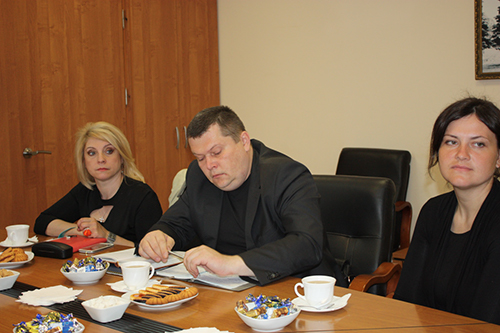 Встреча Уполномоченного с представителями молодых семей и общественных организаций, представляющих их интересы, 14.05.2015Актуальными для молодежи на сегодняшний день являются проблемы отсутствия собственного жилья, низкая материальная обеспеченность, сложности с трудоустройством молодых супругов, получением детьми услуг медицинских учреждений, устройством в детские сады. Существует потребность в создании единого ведомства, комплексно занимающегося изучением и решением проблем семьи, о необходимости принятия такого решения Уполномоченный говорил еще в 2014 году.Основная тематика обращений многодетных матерей: нарушение прав на жилище при определении права на постановку на учет в качестве нуждающихся в улучшении жилищных условий, установлении порядка и сроков предоставления жилья в муниципальных образованиях, в том числе при реализации программ по переселению из аварийного жилого фонда. По-прежнему вызывает вопросы неудовлетворительная работа муниципалитетов по предоставлению многодетным семьям земельных участков для индивидуального жилищного строительства. Из года в год поступают жалобы родителей на грубость сотрудников территориальных отделов социальной защиты населения (отделов опеки) и недобросовестное исполнение ими своих должностных обязанностей, на некорректное поведение сотрудников образовательных учреждений. Данная проблема требует анализа со стороны профильных министерств и проведения соответствующих мероприятий, посвященных этике поведения специалистов.В апреле 2015 года, в преддверии празднования 70-летия Победы в Великой Отечественной войне, состоялось собрание общественных помощников Уполномоченного, работающих в муниципальных образованиях области, на тему: «Соблюдение прав участников Великой Отечественной войны и лиц, приравненных к ним, в муниципальных образованиях Тверской области».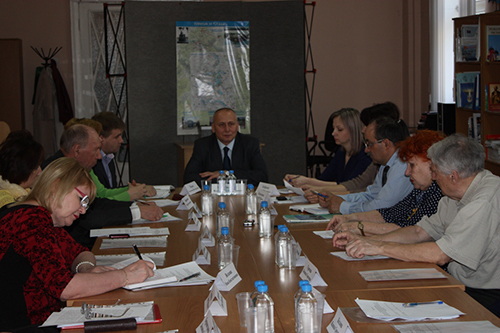 Cобрание общественных помощников Уполномоченного на тему: «Соблюдение прав участников Великой Отечественной войны и лиц, приравненных к ним, в муниципальных образованиях Тверской области», 29.04.2015На территории Тверской области по состоянию на апрель 2015 года проживали 33 815 ветеранов Великой Отечественной войны и приравненных к ним лиц. Среди них инвалиды и участники ВОВ; лица, награждённые знаком «Жителю блокадного Ленинграда»; бывшие несовершеннолетние узники концлагерей; вдовы погибших и умерших инвалидов, участников ВОВ; труженики тыла.Информация, предоставленная общественными помощниками Уполномоченного, свидетельствует о том, что в муниципальных образованиях забота и внимание к представителям указанной категории граждан оказываются на должном уровне. Но были отмечены также и проблемы, для решения которых требуется совместное усилие органов власти и общественных институтов. Так, в органы соцзащиты обращаются родственники участников войны, умерших более 10 лет назад, за выделением денежных средств на обновление надгробных памятников, так как самостоятельно решить данную проблему они не могут в силу преклонного возраста и невысокой пенсии.Как свидетельствуют обращения к Уполномоченному, в регионе недостаточно внимания уделяется улучшению жилищных условий участников Великой Отечественной войны в соответствии с Указом Президента РФ от 07.05.2008 №714 «Об обеспечении жильем ветеранов Великой Отечественной войны 1941-1945 годов». По состоянию на 01.01.2016 года 238 ветеранам, нуждающимся в улучшении жилищных условий, не предоставлено жилье. К Уполномоченному обратился ветеран Великой Отечественной войны гражданин В. из  г.Тверь с просьбой об оказании ему содействия в предоставлении жилого помещения. Ветерану принадлежала только ¼ жилого помещения, в котором проживать было затруднительно.Органы социальной защиты населения не нашли оснований для предоставления ветерану жилого помещения. Только после вмешательства Уполномоченного он был поставлен на очередь для его получения.А вот гражданка М., 96 лет, из Западнодвинского района, так и не дождалась нового жилья. Она обратилась к Уполномоченному 26 октября 2015 года с просьбой ускорить предоставление жилого помещения.На очередь на получение жилья в ТОСЗН Западнодвинского района гражданку Г., вдову погибшего на Великой Отечественной войне, поставили только в апреле 2015 года, из-за того, что заявительница  три года не могла добиться справки из военного архива в г.Подольске. «Хочется за всю свою рабочую жизнь хоть немного пожить в человеческих условиях и знать, что мой муж не зря отдал свою жизнь на этой войне…».В начале ноября на запрос Уполномоченного из администрации Западнодвинского района пришел ответ, что заявительница снята с учета в связи со смертью (дата смерти 29.10.2015).В преддверии Дня пожилого человека и в день праздника Уполномоченный встречался с пожилыми людьми, проживающими в городе Тверь. По информации, предоставленной ГУ-Отделением Пенсионного фонда России по Тверской области, в регионе ежегодно увеличивается не только количество пенсионеров, но и доля работающих граждан пенсионного возраста. По данным Тверьстата,  по сравнению с 01.10.2014 численность работающих пенсионеров увеличилась на 7,4 тыс. человек или на 4,4%.Табл 2.В 2015 году к Уполномоченному обратились 178 пенсионеров, что составляет 16% от общего количества обратившихся в индивидуальном порядке. Традиционно это одна из самых активных категорий населения, обращающихся за защитой своих прав.Среди обращений на первом месте жалобы в защиту жилищных прав: о ненадлежащем качестве предоставляемых коммунальных услуг, порядке расчета платы за электроэнергию на ОДН, предоставлении жилых помещений, переселении из аварийного и ветхого жилья. Пенсионеров также беспокоят вопросы качества и доступности медицинских услуг, прав потребителей, транспортного сообщения.Таким образом, несмотря на проводимую органами социальной защиты населения работу, потребность граждан в социальной поддержке остается высокой. Можно предположить, что в сложившейся экономической ситуации и в 2016 году количество граждан, нуждающихся в адресной помощи, не уменьшится, более того, их круг расширится за счет семей с детьми и людей, потерявших работу. В связи с этим недопустимо уменьшение размера и количества адресной помощи населению, сокращение расходов бюджета за счет отказа в социальной поддержке нуждающимся гражданам. Уполномоченный рекомендует:ПРАВИТЕЛЬСТВУ ТВЕРСКОЙ ОБЛАСТИ- cоздать условия для развития негосударственного сектора в системе социального обслуживания населения.МИНИСТЕРСТВУ СОЦИАЛЬНОЙ ЗАЩИТЫ НАСЕЛЕНИЯ ТВЕРСКОЙ ОБЛАСТИне допускать снижения размера и численности адресной поддержки граждан;активизировать работу по информированию граждан о праве на получение различных видов льгот и пособий;- разработать критерии определения размера адресной социальной помощи и довести их до населения;- эффективно применять различные формы социальной поддержки граждан, в том числе с использованием «социальных контрактов» и услуг негосударственных организаций.ПРАВО НА ОХРАНУ ЗДОРОВЬЯ И МЕДИЦИНСКУЮ ПОМОЩЬ Сохранение и укрепление здоровья населения, формирование здорового образа жизни, повышение доступности и качества медицинской помощи являются одними из приоритетов государственной политики.Состояние здоровья населения в Тверской области характеризуется, в первую очередь, показателями общей заболеваемости и смертности. По информации Тверьстата, на 01.12.2015 численность постоянного населения в регионе по сравнению с 01.12.2014 сократилась на 0,8%. Демографические показатели в Тверской области в 2015 году по сравнению с предыдущими периодами выглядят следующим образом (на 1 декабря 2015 года):	Табл.1Таким образом, в Тверской области продолжается процесс естественной убыли населения, демографическая ситуация не улучшается на протяжении ряда лет.По состоянию на 1 декабря 2015 года распределение умерших по причинам смерти приведено в таблице (данные в процентах к предыдущему периоду, на 100 тыс.населения):Табл.2Таким образом, ни по одной из позиций не отмечается существенного снижения численности умерших. По сравнению с 2014 годом незначительно уменьшилось количество умерших от болезней кровообращения, новообразований, однако участились случаи смертей от болезней органов пищеварения и дыхания. Среди причин смертности в 2015 году самую большую долю составляли болезни системы кровообращения (53,5%). Этот показатель почти в 4 раза превышает следующий за ним по частоте – смерть от новообразований (14,1%).На протяжении нескольких лет Уполномоченный отмечает снижение доступности и качества медицинской помощи в связи с сокращением сети медицинских учреждений в регионе, отсутствием врачей-узких специалистов: эти вопросы обсуждались на заседаниях Экспертного совета, были отражены в ежегодных докладах. Оптимизация сети проводилась без учета территориальной доступности, дисперсности, значительной доли пожилого населения в регионе. В 2015 году проблема непродуманной оптимизации сети учреждений здравоохранения обсуждалась и на федеральном уровне.В сентябре состоялся форум Общероссийского народного фронта «За качественную и доступную медицину», на котором члены ОНФ поднимали  вопросы доступности и качества медицинской помощи. Данная проблема была отражена Президентом РФ и в ежегодном Послании Федеральному Собранию РФ 3 декабря 2015 года: «Мы все время говорим о необходимости реструктуризации сети, в некоторых случаях переразмеренной… Нам нужно понимать, что для того, чтобы выйти на определённые показатели, совсем не самым лучшим способом решения этой проблемы является закрытие ФАПов на селе… Людям за 100 километров нужно ехать, чтобы получить медицинскую помощь». Президент РФ дал ряд поручений Правительству РФ, касающихся подготовки обязательной для регионов методики оптимального размещения учреждений социальной сферы; проработки вопроса о проведении обязательных общественных слушаний при принятии решений о реорганизации или ликвидации медицинских организаций; установления показателей сроков ожидания медицинской помощи; преодоления кадрового дефицита; упорядочения лекарственного обеспечения граждан.По мнению Министерства здравоохранения Тверской области, реорганизация коечного фонда Тверской области позволяет «обеспечить сокращение бюджетных расходов, оптимизировать численность административно-управленческого и прочего персонала, повысить эффективность управления потоками больных за счет централизации деятельности при сохранении высокой доступности видов помощи, оказываемых в реорганизованных учреждениях». В 2015 году были реорганизованы: - ГБУЗ Тверской области «Тверская станция скорой медицинской помощи» - в форме присоединения ГБУЗ Тверской области «Автобаза медицинского транспорта»;- ГБУЗ Тверской области «Родильный дом №1» и «ГБУЗ Тверской области «Родильный дом №3» -  в форме слияния с образованием на их основе ГБУЗ Тверской области «Областной родильный дом»;- ГБУЗ Тверской области «Областной клинический психоневрологический диспансер» - в форме присоединения к нему ГКУЗ Тверской области «Областная клиническая психиатрическая больница №1 им.М.П.Литвинова» и ГКУЗ Тверской области «Тверская областная психиатрическая больница №2».Особенно остро потребность в медицинской помощи стоит в отдаленных районах и населенных пунктах. Из обращений граждан можно сделать вывод о том, что на сегодняшний день состояние здравоохранения на селе не гарантирует сельским жителям реализации их права на доступную и качественную медицинскую помощь. Несмотря на сохраняющуюся потребность в увеличении количества медицинских учреждений, в 2015 году сеть фельдшерско-акушерских пунктов и офисов врачей общей практики практически не увеличилась: Табл.3Обращения граждан свидетельствуют, что такого количества медицинских учреждения явно недостаточно, более того, поступают сообщения о дальнейшем сокращении сети.В п.Зеленогорский Вышневолоцкого района, сообщает жительница поселка Н., проживают около 2 тысяч человек, а квалифицированную медицинскую помощь можно получить только два раза в неделю. К единственному врачу очень большие очереди, врача-педиатра нет.Жители с.Кой Сонковского района, где проживают более 300 человек, в том числе 115 детей, просят оказать содействие в сохранении ФАПа в селе, от которого до районного центра более 20 км.То есть, жители отдаленных населенных пунктов, зачастую лишенные регулярного транспортного сообщения с районными центрами, не могут реализовать своего права на охрану здоровья в учреждениях здравоохранения. Отсутствие возможности своевременного получения медицинской помощи приводит к возникновению хронических заболеваний, усложняет жизненные условия человека, порождает чувство неуверенности в завтрашнем дне. К сожалению, призывы к органам власти остаются без ответа. В целях повышения доступности медицинской помощи, особенно в отдаленных населенных пунктах, а также там, где отсутствуют врачи-узкие специалисты, необходимо активно применять мобильные формы медицинского обслуживания (передвижные амбулатории, лаборатории, стоматологические, флюорографические кабинеты). Реорганизация ГБУЗ Тверской области «Автобаза медицинского транспорта» (далее – автобаза) привела к тому, что граждане в 2015 году не могли воспользоваться услугами медицинского автотранспорта для доставки на плановое лечение в учреждения здравоохранения. Ранее предоставление транспортных услуг пациентам осуществлялось за счет автобазы на основании закона Тверской области от 24.12.2013 №136-ЗО «О территориальной программе государственных гарантий бесплатного оказания гражданам на территории Тверской области медицинской помощи на 2014 год и на плановый период 2015 и 2016 годов», однако в связи ликвидацией учреждения с 01.01.2015 данная услуга не оказывается, и пациенты вынуждены решать проблему самостоятельно.Гражданин М., ветеран военной службы, инвалид I группы, житель г.Тверь, в своем обращении пишет, что по состоянию здоровья не может самостоятельно ездить в г.Москва, где он проходит лечение в ФКГУ «Главный военный клинический госпиталь имени академика Н.Н.Бурденко». До 2015 года его доставляли на лечение на машине автобазы. Однако в 2015 году в предоставлении машины Министерство отказало и только уведомило пенсионера о наличии услуги «социальное такси» при Министерстве социальной защиты населения Тверской области.Органами социальной защиты населения услуга «социального такси» предоставляется бесплатно в соответствии с Положением о предоставлении услуги «социальный автомобиль» семьям, имеющим детей-инвалидов, многодетным семьям, пожилым гражданам и инвалидам для поездки в социально-значимые учреждения Тверской области, но не распространяется на выезды за пределы Тверской области. Таким образом, нуждающийся в медицинской помощи гражданин, как правило, это инвалид или пенсионер, вынужден добираться до места лечения на общественном транспорте или нанимать автомобиль за свой счет, что не всегда возможно в связи с отсутствием средств. А как быть тем, кому надо возвращаться домой после окончания стационарного лечения, если автобусные рейсы по расписанию осуществляются не каждый день или отсутствуют в вечернее время? По результатам рассмотрения обращения для гражданина М., к счастью, ситуация разрешилась положительно: по решению руководства ТОСЗН г.Тверь инвалид был доставлен до места лечения в г.Москва и обратно на служебном транспорте отдела.Министерством здравоохранения Тверской области недостаточно оценены последствия реорганизации автобазы и не предприняты меры для заполнения образовавшейся ниши по оказанию помощи пациентам в доставке их к месту лечения и обратно.В почте Уполномоченного имеются и примеры неоказания медицинских услуг. Так, беременные женщины имеют право на проведение бесплатного допплерографического исследования плода, однако не всегда могут его реализовать.Беременную гражданку К. врач роддома направила на проведение допплер-исследования плода в отделение гинекологической больницы на Тверском пр., однако специалист учреждения в тот период находилась в очередном отпуске и единственным вариантом, предложенным заявительнице, было ожидание выхода врача из отпуска в течение полутора месяцев. Для К. данное предложение было неприемлемым, так как срок для проведения указанных обследований ограничен. Гражданке Л. из г.Тверь лечащий врач выписала направление на проведение допплер-исследования плода в клинику, которая оказывает только платные услуги, несмотря на то, что в учреждении имеется необходимое оборудование для проведения исследований.После вмешательства Уполномоченного данные вопросы были решены: исследования проведены в срок и бесплатно.Необходимо отметить, что проблема с проведением допплерографии  плода существует не первый год. Имели место случаи, когда сделать исследование в срок бесплатно не представлялось возможным, так как его ожидание составляло достаточно длительное время. При этом предлагалась возможность  провести данное исследование немедленно, но за плату. Таким образом, услуга, которая должна предоставляться бесплатно, зачастую предоставлялась на возмездной основе.Данный вопрос необходимо решать за счет проработки и четкого исполнения врачами маршрутизации указанных услуг с учетом ограниченности срока их проведения. Методика должна быть доведена до врачей, ее исполнение - контролироваться руководителями медицинских учреждений.На протяжении ряда лет одной из самых острых  в Тверской области остается проблема привлечения в учреждения здравоохранения профессиональных медицинских кадров.Обеспеченность медицинских учреждений, подведомственных Министерству здравоохранения Тверской области, медицинским персоналом в 2015 году почти в 2 раза ниже необходимой (при штатной потребности 8279,5 единиц, работают всего 4752 специалиста):                                    Табл.4Самое большое количество вакансий отмечается по должностям участковых терапевтов, педиатров, врачей скорой медицинской помощи. Недостаточно врачей общей практики, анестезиологов-реаниматологов, неврологов, отоларингологов.По информации Министерства, в прошлом году в государственные учреждения здравоохранения Тверской области трудоустроены только 52 выпускника Тверского Государственного медицинского университета, в их числе нет ни одного педиатра. Молодежь не желает обучаться по целевому направлению, чтобы после окончания вуза не возвращаться работать в муниципальные образования. Так, за период с 2008 по 2014 годы в Кесовогорский, Лесной, Пеновский районы не трудоустроено ни одного специалиста, обучавшегося по целевому контракту, в Молоковский и Оленинский вернулись по одному человеку, в Жарковский, Максатихинский, Сандовский, Селижаровский районы – по двое. Согласно данным, предоставленным Министерством, доля, которую составляет оклад медицинского специалиста в составе заработной платы, ежегодно уменьшается: в 2013 году она была 42,1%, в 2014 – 37,5%, в 2015 – 36,4%. Таким образом, роль субъективного фактора при начислении заработной платы конкретному работнику достаточно высока.Органам местного самоуправления необходимо активизировать работу с выпускниками школ в части заключения целевых контрактов и мотивации молодежи к работе на «малой родине». Имеет смысл рассмотреть возможность предоставления мер дополнительной социальной поддержки для медицинских специалистов. Важно распространять их не только на выпускников вузов, но и на медицинских специалистов с опытом работы, желающих жить и работать в сельской местности. В прошедшем году по-прежнему сложно решались вопросы обеспечения населения лекарственными препаратами. Жалобы на неудовлетворительное обеспечение лекарственными препаратами поступали из разных муниципальных образований области.К Уполномоченному поступило обращение из общественной организации «Лига защиты пациентов» в защиту прав гражданки Л. на обеспечение лекарственным препаратом «Програф» в соответствии с рекомендациями врачей-трансплантологов. Л., инвалиду 2 группы, была проведена трансплантация почки, при выписке из стационара рекомендовано получение препарата «Програф» или «Адваграф», при этом отмечено, что лекарственные препараты по жизненным показаниям не подлежат замене. Однако вместо указанных препаратов пациентке выдавался другой препарат, при приеме которого у заявительницы возникали побочные реакции. Л. неоднократно обращалась в Министерство здравоохранения Тверской области, однако получала отказы в выдаче необходимого ей лекарства. По мнению Министерства, оснований для закупки лекарственных препаратов под торговыми наименованиями или закупки других торговых наименований лекарственного препарата не было.Перечень централизованно закупаемых лекарственных препаратов утвержден распоряжением Правительства РФ от 31.12.2008 №2053-р. В п.7 указанного перечня перечислены лекарственные препараты для пациентов после трансплантации органов. Обязанности по их централизованной закупке возложены на Министерство здравоохранения РФ. Указанным перечнем определены международные непатентованные наименования (далее – МНН) лекарственных препаратов, в том числе необходимых пациентам после трансплантации органов.По запросу Уполномоченного специалисты Территориального органа Росздравнадзора по Тверской области провели проверку правильности  замены лекарственного  препарата заявительнице и установили, что ГБУЗ Тверской области «Городская клиническая больница №6» не применила в полном объеме действующее законодательство, в части обеспечения пациента необходимыми лекарственными препаратами. По результатам проверки информация направлена в Прокуратуру Тверской области для принятия мер прокурорского реагирования.Дополнительное напряжение в ситуацию с обеспечением лекарственными средствами вносит рост цен на них. В I квартале 2015 года в рамках подготовки к Экспертному совету на тему: «О защите прав потребителей в Тверской области» был проведен мониторинг цен на лекарственные препараты в аптеках города Тверь, в ходе которого установлено, что в разных аптеках разница между ценами на один и тот же препарат составляла от 14 до 394 рублей.В своих выступлениях участники заседания Экспертного совета отмечали, что для малообеспеченных категорий граждан, пенсионеров важно знать о более дешевых аналогах некоторых лекарственных препаратов, тогда как врачи зачастую рекомендуют более дорогие. В целях обеспечения доступности для граждан лекарственных препаратов и информации о них необходимо добиться соблюдения в Тверской области норм Федерального закона от 8 марта 2015 года №34-ФЗ «О внесении изменений в ст.61 Федерального закона «Об обращении лекарственных средств», организовать размещение в аптечных организациях Тверской области в свободном доступе информации об аналогах импортных лекарственных препаратов, рассмотреть возможность создания в регионе государственной аптечной сети, обеспечить регулярный контроль за ценами на лекарства, обеспечить гласность проверочных процедур и результатов проверок; привлекать общественность к проведению мониторинга цен на лекарственные препараты.В ежегодном докладе за 2014 год Уполномоченный отмечал недостаточно проработанную нормативную базу по отдельным направлениям в сфере оказания медицинской помощи населению, например, в части оказания платных услуг. Подобные пробелы в нормативно-правовой базе, когда спорный вопрос недостаточно четко урегулирован законодательством, порой порождают ситуации, когда спор о праве перерастает в затянувшийся конфликт между пациентом и специалистами учреждения здравоохранения.Гражданка Л., жительница Весьегонского района, еще в 2014 году обратилась в медицинское учреждение по месту жительства с просьбой о выдаче на руки оригинала медицинской карточки, однако получила отказ руководства учреждения. После ряда обращений по всем возможным инстанциям в ноябре 2015 года она написала жалобу Уполномоченному.Согласно нормам Федерального закона от 21.11.2011 №323-ФЗ «Об основах охраны здоровья граждан в Российской Федерации» пациент на основании письменного заявления в доступной для него форме имеет право получить имеющуюся в медицинской организации информацию о состоянии своего здоровья, в том числе сведения о результатах медицинского обследования, наличии заболевания, об установленном диагнозе, прогнозе развития заболевания и т.д. Порядок выдачи медицинскими организациями справок и медицинских заключений утвержден приказом Министерства здравоохранения и социального развития РФ от 02.05.2012 №441н. Согласно установленным нормам гражданам могут выдаваться справки и медицинские заключения о состоянии их здоровья. В указанном документе не рассматривается такой вариант как выдача оригинала медицинской карты на руки пациенту, однако нормативный акт не содержит и запрета на его предоставление. Можно предположить, что причинами желания пациентов получить оригинал медицинской карты иногда является неудовлетворительная работа регистратуры: очереди для получения карточки, случаи их утери. Однако понятна и позиция руководства учреждения здравоохранения: медицинская карта пациента является основным учетным документом медицинской организации.Разработка правил выдачи медицинских документов о состоянии здоровья на руки пациенту решила бы данную проблему. Необходимо прописать порядок получения информации, которую содержит медицинская карта, включая сроки ее предоставления, порядок выдачи копий документов и справок для того, чтобы подобных разногласий не возникало.Граждане не всегда готовы защищать свои права в сфере охраны здоровья. Причины этого могут быть различными: нежелание вступать в конфликт, отсутствие времени, состоянию здоровья, незнание своих прав и способов их защиты. Не знают пациенты и своих прав и обязанностей в системе обязательного медицинского страхования. Между тем, именно страховые медицинские организации (СМО) обладают правом на осуществление контроля за объемом, сроками и качеством медицинских услуг, защиту интересов застрахованных лиц.В 2015 году в ежегодном Послании Федеральному Собранию РФ Президент России В.В.Путин определил перспективы развития страховой медицины: «Со следующего года российское здравоохранение полностью переходит на страховые принципы. Прямая обязанность страховых компаний, работающих в системе ОМС, отстаивать права пациентов, в том числе при необоснованных отказах в оказании бесплатной медицинской помощи. Если страховая организация этого не делает, она должна нести ответственность, вплоть до запрета работать в системе ОМС».Учитывая роль СМО в защите прав граждан в сфере здравоохранения, в целях формирования активной позиции населения по защите своих прав на получение бесплатной качественной медицинской помощи, необходимо довести информацию об обязанностях СМО до застрахованных лиц в доступной и наглядной форме, для чего размещать в медицинских учреждениях, пунктах выдачи медицинских полисов, на сайтах больниц и СМО, в печатных и электронных СМИ информацию о компетенции страховых медицинских организаций в части защиты прав пациентов.Подводя итог, необходимо отметить, что ситуация с обеспечением прав жителей Тверской области на охрану здоровья требует внимательного анализа и принятия мер, в первую очередь, с учетом судьбы каждого отдельного человека, нуждающегося в медицинской помощи. Уполномоченный рекомендует:МИНИСТЕРСТВУ ЗДРАВООХРАНЕНИЯ ТВЕРСКОЙ ОБЛАСТИ- оценить риски сокращения и реорганизации учреждений здравоохранения на территории региона и разработать комплекс мер по компенсации утраченных прав граждан;- с целью анализа доступности медицинской помощи, особенно сельским жителям, разработать интерактивную карту учреждений здравоохранения на территории Тверской области;- в  целях обеспечения доступности для граждан лекарственных препаратов добиться соблюдения в Тверской области норм Федерального закона от 8 марта 2015 года №34-ФЗ «О внесении изменений в ст.61 Федерального закона «Об обращении лекарственных средств», организовать размещение в аптечных организациях Тверской области в свободном доступе информации об аналогах импортных лекарственных препаратов, рассмотреть возможность создания в регионе государственной аптечной сети, обеспечить регулярный контроль за ценами на лекарства, обеспечить гласность проверочных процедур и результатов проверок; привлекать общественность к проведению мониторинга цен на лекарственные препараты;- в целях повышения доступности медицинской помощи, особенно в отдаленных населенных пунктах, а также там, где отсутствуют врачи-узкие специалисты, широко использовать мобильные формы медицинского обслуживания (передвижные амбулатории, лаборатории, стоматологические, флюорографические кабинеты). ОРГАНАМ МЕСТНОГО САМОУПРАВЛЕНИЯ - активизировать работу с выпускниками школ в части заключения целевых контрактов и мотивации молодежи к работе на «малой родине»; - рассмотреть возможность предоставления мер дополнительной социальной поддержки для медицинских специалистов, распространять меры поддержки не только на выпускников вузов, но и на медицинских специалистов с опытом работы, желающих жить и работать в сельской местности. ТЕРРИТОРИАЛЬНОМУ ФОНДУ ОБЯЗАТЕЛЬНОГО МЕДИЦИНСКОГО СТРАХОВАНИЯ ТВЕРСКОЙ ОБЛАСТИ И СТРАХОВЫМ МЕДИЦИНСКИМ ОРГАНИЗАЦИЯМ- учитывая роль СМО в защите прав граждан в сфере здравоохранения, в целях формирования активной позиции населения по защите своих прав на получение бесплатной качественной медицинской помощи, необходимо довести информацию об обязанностях СМО до застрахованных лиц в доступной и наглядной форме, для чего размещать в медицинских учреждениях, пунктах выдачи медицинских полисов, на сайтах больниц и СМО, в печатных и электронных СМИ информацию о компетенции страховых медицинских организаций в части защиты прав пациентов.	ПРАВА ИНВАЛИДОВЗащита прав лиц с ограниченными возможностями - одна из приоритетных задач социальной политики нашего государства, главной целью которой является реабилитация и социальная адаптация инвалидов, их полное вовлечение во все сферы жизни. С 1 января 2016 года вступил в силу Федеральный закон от 01.12.2014 №419-ФЗ «О внесении изменений в отдельные законодательные акты Российской Федерации по вопросам социальной защиты инвалидов в связи с ратификацией Конвенции о правах инвалидов», в котором особое внимание уделено теме обеспечения доступности для инвалидов различных объектов и услуг (учреждений культуры и искусства, медицинских организаций, объектов транспорта и связи, избирательных участков и др.), подчеркивается важность оказания инвалидам помощи в преодолении барьеров при получении ими услуг наравне с другими лицами.На территории Тверской области проживают 111567 инвалидов, в том числе 4529 детей-инвалидов.Табл.1За последние годы в регионе значительно повысилась активность людей с ограниченными возможностями здоровья, усилилось их стремление к независимой жизни, чему во многом способствовало участие с 2011 года Тверской области в реализации государственной программы «Доступная среда» на 2011-2012 годы». Разработана и действовала региональная программа «Доступная среда» на 2014-2015 годы». Табл.2Утвержден План мероприятий («дорожная карта») по поэтапному повышению значений показателей доступности для инвалидов объектов и услуг в Тверской области на 2015-2020 годы. По согласованию с органами местного самоуправления муниципальных образований Тверской области в документ включены дорожные карты 43 муниципальных образований, разработанные местными администрациями с учетом вопросов местного значения.Однако, несмотря на предпринимаемые усилия, задача по созданию равных возможностей для инвалидов во всех сферах жизни общества на территории Тверской области не решена. В адрес Уполномоченного продолжают поступать обращения, связанные с нарушениями прав лиц с ограниченными возможностями здоровья на доступную среду. В ежегодном докладе за 2014 год Уполномоченный указывал на необходимость повышения доступности транспортных средств для лиц с ограниченными возможностями здоровья, проведения обучения водителей общественного транспорта, адаптированного к перевозке маломобильных групп населения, технологиям транспортировки инвалидов.Министерством транспорта Тверской области был издан приказ от 14.09.2015 № 222 «Об утверждении Плана мероприятий по поэтапному повышению значений показателей доступности для инвалидов и других маломобильных групп населения транспортных услуг в Тверской области», в котором предусмотрено проведение мероприятий с представителями автотранспортных предприятий Тверской области по вопросам обучения персонала предприятий нормам и правилам оказания транспортных услуг данным категориям граждан.Однако люди с особыми потребностями продолжают жаловаться на недостаточное количество и недоступность для них транспортных средств. Численность подвижного состава наземного транспорта в г.Тверь, дооснащенного специальными техническими устройствами для повышения доступности, за последние годы увеличилась незначительно. Табл.3Особенно остро проблема стоит в муниципалитетах. Большинство адаптированных транспортных средств (213 из 222), используемых для перевозки пассажиров автомобильным транспортом, находится в г. Тверь. Таким образом, на все районы области их приходится только девять: Калининский район – 5 ед., Удомельский район – 2 ед., Жарковский район – 1 ед., Селижаровский район – 1 ед.  Следовательно, инвалиды, проживающие во многих районах Тверской области, лишены возможности передвижения в рамках своего муниципального образования. Необходимо предусмотреть возможность поэтапного оснащения автобусного парка муниципальных образований адаптированными транспортными средствами.В рамках реализации пилотного проекта государственной программы «Доступная среда» на 2011-2012 годы» был сформирован Реестр приоритетных объектов социальной инфраструктуры Тверской области, включающий  169 объектов. По состоянию на 01.01.2016 из 169 приоритетных объектов социальной инфраструктуры региона доступны:- для инвалидов-колясочников 35 объектов – 21%;- для инвалидов по зрению 122 объекта – 72%;- для инвалидов по слуху 122 объекта – 72%.Необходимые элементы доступной среды отсутствуют и в крупных  социальных учреждениях, где люди с ограниченными возможностями здоровья проживают постоянно. 	 В октябре 2015 года Уполномоченный посетил дом - интернат для престарелых и инвалидов г. Твери, где проживают порядка 200 человек. Уполномоченный посещает это учреждение не первый раз. Усилиями персонала здесь создана домашняя уютная обстановка, организуются досуговые мероприятия. Но существует проблема, решить которую не удается уже несколько лет: дорога (вернее ее отсутствие) до здания интерната. Пожилые люди, способные передвигаться сами, могут ходить по этой дороге только в летнее время года. По словам проживающих в интернате, зимой здесь легко можно упасть, случались падения с переломом руки. Инвалиду-колясочнику по этой дороге не проехать вовсе.Данная ситуация взята Уполномоченным на контроль, были направлены соответствующие письма в Министерство социальной защиты населения Тверской области, Администрацию г. Твери, согласно ответу которой отсыпка указанного участка улично-дорожной сети будет выполнена в 2016 году.  Примером массового нарушения прав инвалидов на доступную среду может служить ситуация, сложившаяся в ФКУ «Главное бюро медико-социальной экспертизы по Тверской области» Минтруда России, которая широко обсуждалась в средствах массовой информации.Указанное учреждение располагалось по адресу: г. Тверь, ул. Вагжанова, дом 15, на девятом этаже многоэтажного здания. С сентября 2015 года лифт в здании не работал. Люди с ограниченными возможностями здоровья с трудом преодолевали расстояние в девять этажей, часть из них вообще не могла туда подняться. Это порождало недовольство населения. Обращения граждан в ФКУ «ГБ МСЭ по Тверской области», в органы исполнительной власти Тверской области результатов не давали, лифт долгое время не работал.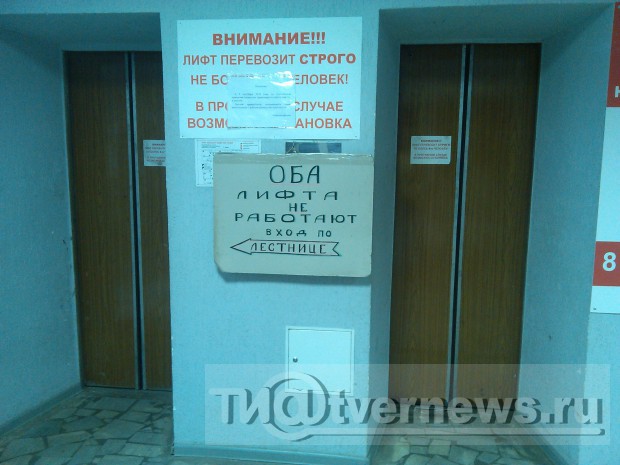 Неработающий лифт в здании, где на 9-ом этаже размещалось Бюро МСЭ. Фото опубликовано Тверским информационным агентством 16.09.2015Уполномоченным было направлено обращение в адрес Первого заместителя Министра труда и социальной защиты Российской Федерации А.В.Вовченко с просьбой взять решение данного вопроса на контроль и рассмотреть возможность размещения указанного учреждения на первом этаже здания. С 16 декабря 2015 года Главное бюро медико-социальной экспертизы работает в помещении на проспекте Чайковского, расположенном на первом этаже. Однако и это помещение требованиям не соответствует: не оборудована входная группа, узкие проемы, отсутствуют поручни.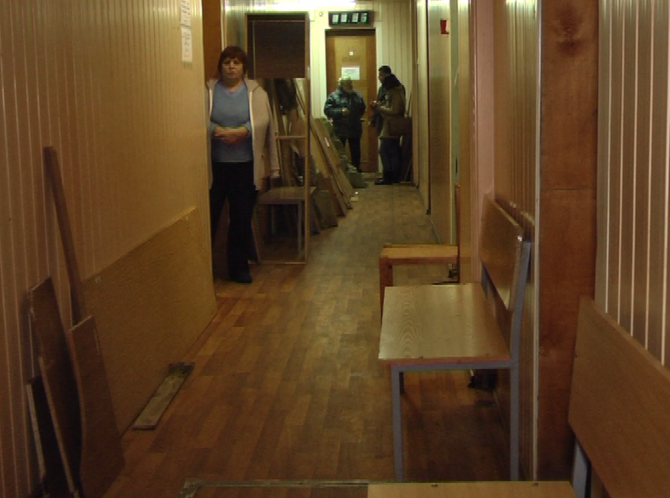 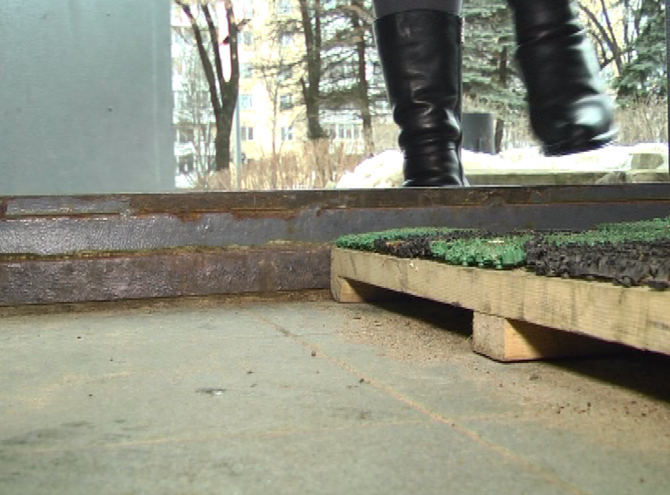 Новое помещение Бюро МСЭ на пр. Чайковского в г. ТверьФото опубликовано информационным порталом Tverigrad.ru 05.02.16Следует отметить, что доступность для маломобильных групп населения не обеспечена не только в Главном бюро МСЭ по Тверской области. Из 18 Бюро МСЭ по Тверской области пандусы имеются только в 6. В адрес Уполномоченного регулярно поступают жалобы на результаты и качество проведения медико-социальной экспертизы. В 2015 году в бюро-филиалах МСЭ по Тверской области было освидетельствовано 29332 человека, в том числе для определения инвалидности - 26437, из них 23883 была установлена инвалидность, 2554 в установлении инвалидности было отказано. Часть решений комиссий МСЭ была обжалована.Табл.4Зачастую для установления инвалидности лицам с ограниченными возможностями здоровья приходится проходить освидетельствование несколько раз. Из обращения молодого человека - гражданина Л., следует, что заключением Главного Бюро МСЭ по Тверской области ему не была повторно установлена инвалидность. Л. с детства страдает заболеванием спинного мозга, однако он не сдается, является студентом Московского государственного университета культуры и искусств, осваивает фотодело, является участником Всемирных детских «Игр победителей», которые проводит для детей, перенесших онкологические заболевания, фонд «Подари жизнь». Семья Л. малообеспеченная, отказ в установлении инвалидности в этом году повлек для заявителя отмену многих мер социальной поддержки (предоставление бесплатных лекарств, обследования, бесплатный проезд к месту обучения, получение стипендии по месту обучения, предоставление общежития), что фактически лишило его возможности учиться, значительно осложнило продолжение лечения. По запросу Уполномоченного гр. Л. было предложено пройти повторное медицинское освидетельствование. В итоге инвалидность заявителю была установлена.Анализ обращений свидетельствует о том, что в 2015 году прослеживается тенденция к ужесточению правил установления инвалидности.Зачастую граждане направляются на медико-социальную экспертизу врачами - специалистами с многолетним опытом, но их мнение не совпадает с мнением членов комиссии МСЭ, инвалидность не устанавливается. Согласно нормам действующего законодательства в проведении медико-социальной экспертизы гражданина с правом совещательного голоса могут участвовать представители государственных внебюджетных фондов, Федеральной службы по труду и занятости, а также специалисты соответствующего профиля (консультанты). Однако сами граждане, проходящие освидетельствование, лишены возможности приглашать консультантов (например, лечащих врачей, выдавших направление на экспертизу).С учетом рекомендаций Уполномоченного, данных в Докладе о соблюдении прав и свобод человека и гражданина на территории Тверской области за 2014 год, ФКУ «ГБ МСЭ по Тверской области» усилило работу по разъяснению лицам с ограниченными возможностями здоровья порядка обжалования решений главного бюро: информация о порядке  обжалования размещена на стендах во всех учреждениях медико-социальной экспертизы Тверской области, при проведении медико-социальной экспертизы гражданам даются устные разъяснения, в ответах на письменные обращения граждан также доводится информация о порядке обжалования.Вместе с тем, как следует из многочисленных обращений граждан к Уполномоченному, никаких разъяснений по принятому решению люди с ограниченными возможностями здоровья не получают, хотя, согласно Правилам признания лица инвалидом, утвержденным постановлением Правительства Российской Федерации от 20.02.2006 № 95, решение МСЭ должно объявляться гражданину (его законному представителю) в присутствии всех специалистов, проводивших медико-социальную экспертизу, которые в случае необходимости должны давать по нему разъяснения.Существуют проблемы с обеспечением инвалидов средствами реабилитации. Из обращения гражданина К. следует, что по программе реабилитации ему положены памперсы, инвалидная коляска. На день обращения обеспечение заявителя этими средствами реабилитации произведено не было. При обращении в отделение Фонда социального страхования К. рекомендовали приобрести средства реабилитации за свой счет, гарантируя впоследствии компенсировать расходы. Но в аптеке памперс стоит 45 руб., а Фонд социального страхования возмещает только 11 руб. Кроме того, заявитель обращает внимание на то, что те памперсы, которыми обеспечивал его Фонд социального страхования, крайне плохого качества. Приобретение инвалидом средств реабилитации за свой счет негативно отражается на ситуации в семье. Человек с ограниченными возможностями здоровья, чья жизнь и без того полна трудностей, в данной ситуации вынужден отказывать себе и своим близким в самом необходимом.  По информации, предоставленной Тверским региональным отделением Фонда социального страхования РФ, в 2015 году процедуры торгов по закупке подгузников (памперсов) дважды были признаны несостоявшимися в связи с тем, что не было подано ни одной заявки на участие в торгах. Только в мае 2015 года был заключен первый государственный контракт. При этом все подгузники имели сертификаты соответствия и до начала поставки прошли выборочную проверку. По информации регионального отделения, при поступлении жалоб и в случае установления факта поставки некачественного, несоответствующего условиям государственного контракта товара, производится его замена. Однако по документам товар (цена которого определяется по результатам закупок) соответствует всем предъявляемым требованиям и имеет необходимые сертификаты, но фактически вызывает множество нареканий со стороны лиц с ограниченными возможностями здоровья и не выдерживает конкуренции с товаром, предлагаемым на рынке (по рыночной цене).Рекомендации, касающиеся соблюдения сроков предоставления технических средств реабилитации и проведения их ремонта, неоднократно выносились Уполномоченным в адрес Тверского регионального отделения Фонда социального страхования Российской Федерации. Но в 2015 году  сроки проведения ремонта технических средств реабилитации по- прежнему не соблюдались, при этом оставляло желать лучшего качество ремонта.Гражданину Ж., лишенному обеих ног, в июне 2015 года потребовался ремонт протезов (изготовление новых гильз), им было подано заявление в региональное отделение Фонда социального страхования, однако вызов на ремонт пришел только через полгода. Ремонт осуществляло Тверское протезно-ортопедическое предприятие, расположенное в г. Тверь на ул. Лукина, 17. Ремонт был выполнен некачественно, заявитель был вынужден уйти домой на протезах со старыми гильзами.Срок замены протезов заявителя подошел в декабре 2015 года. Ж. категорически отказывался от изготовления протезов на указанном выше предприятии, ссылаясь на низкое качество выполняемых  работ. В настоящее время заявитель проживает один в деревне. Для него изготовление качественных протезов - вопрос жизни. По фактам, изложенным в обращении, была проведена проверка, ситуация была взята Уполномоченным на личный контроль, протезы заявителю изготовлены и выданы.В целях повышения эффективности работы по защите прав инвалидов и обмена опытом 16 ноября 2015 года Уполномоченный принял участие в работе международной конференции на тему: «Реализация Конвенции ООН о правах инвалидов: опыт, проблемы, взаимодействие», состоявшейся в Москве. В мероприятии участвовали Уполномоченный по правам человека в Российской Федерации Э.А.Памфилова, уполномоченные по правам человека и по правам ребенка в субъектах Российской Федерации, входящих в состав ЦФО, представители профильных органов исполнительной власти регионов ЦФО, российские и международные специалисты и эксперты, работающие в сфере социальной интеграции инвалидов.По итогам работы конференции участники приняли резолюцию, содержащую рекомендации в адрес Федерального Собрания Российской Федерации, федеральных органов исполнительной власти, региональных и муниципальных органов власти, касающиеся вопросов оптимизации работ по формированию доступной среды для маломобильных групп населения; усовершенствования порядка предоставления инвалидам технических средств реабилитации с привлечением представителей общественных объединений и профессионального сообщества; мониторинга реализации целевых программ поддержки инвалидов и членов их семей и «дорожных карт» в субъектах Российской Федерации и др. Уполномоченным были направлены дополнения к проекту решения, касающиеся порядка формирования цен на государственную закупку технических средств реабилитации и протезно-ортопедических изделий (приведения их в соответствие с рыночными).Сохраняется проблема обеспечения инвалидов санаторно-курортным лечением. В 2015 году в Тверское региональное отделение Фонда социального страхования Российской Федерации для обеспечения путевками на санаторно-курортное лечение обратились 9977 инвалидов, из них только 2118 были обеспечены путевками. При этом выделенные на санаторно-курортное лечение финансовые средства были освоены в полном объеме. Средний период ожидания гражданами путевок на санаторно-курортное лечение по-прежнему составляет 3-3,5 года. О данной проблеме Уполномоченный неоднократно информировал Уполномоченного по правам человека в Российской Федерации.Большую тревогу вызывают вопросы занятости инвалидов.В ежегодном Послании Президента Российской Федерации Федеральному Собранию Российской Федерации на 2016 год В.В.Путин отметил, что необходимо учитывать индивидуальные потребности людей с ограниченными возможностями, особое внимание уделить вопросам их профессиональной подготовки и трудоустройства.В 2015 году в Тверской области в органы службы занятости населения обратились 1374 инвалида, при этом только 566 из них были трудоустроены. Люди с инвалидностью остаются одной из наименее конкурентоспособных на рынке труда категорий граждан. Зачастую они не имеют профессиональных навыков, недостаточно ориентированы в вопросах трудовой дисциплины, не социализированы.Табл.5Даже если лица с ограниченными возможностями здоровья  трудоустраиваются, то удержаться на рабочем месте удается не всем. Работодатель, не готовый нести дополнительные издержки из-за низкой эффективности труда инвалидов, к сожалению, отказывается от их услуг.  В адрес Уполномоченного поступило обращение от гражданина М., инвалида третьей группы (по слуху) с детства. Несмотря на то, что заявитель имеет высшее образование, его стаж работы на предприятии – более 30 лет, работодатель сокращает должность, на которой работает М., при этом другого места работы не предлагает. У заявителя нет ни родных, ни близких, работа является единственным источником его дохода и смыслом жизни. Каковы жизненные перспективы этого человека? Потеря работы влечет для него не только резкое ухудшение материального положения, но и одиночество, разочарование, потерю интереса к жизни.Уполномоченным была инициирована проверка Государственной инспекцией труда фактов, изложенных в обращении. Однако по ее результатам нарушений не выявлено. Согласно ст. 179 Трудового кодекса РФ преимущественного права на оставление на работе при сокращении численности или штата работников лица с ограниченными возможностями здоровья не имеют. По данным Главного управления по труду и занятости населения Тверской области, в 2015 году за счет средств федерального и областного бюджетов было оборудовано 140 рабочих мест для инвалидов, по состоянию на 01.01.2016 заквотировано 2,3 тыс. рабочих мест, из которых занято было только 2,0 тыс. (87,6%). 282 рабочих места, предназначенных для трудоустройства инвалидов, остались вакантными. Причина сложившейся ситуации в том, что из числа состоящих на учете инвалидов каждый третий – житель села, где нет работы; отдельные рабочие места, предназначенные для лиц с ограниченными возможностями здоровья, непривлекательны по заработной плате и по условиям труда.Таким образом, в числе наиболее острых проблем, с которыми сталкиваются лица с ограниченными возможностями здоровья при трудоустройстве, можно назвать: несоответствие предлагаемых вакансий ожиданиям и образованию, недостаточное развитие системы повышения квалификации и переобучения за счет работодателя или государства, низкий уровень оплаты труда, физическая недоступность и техническая неприспособленность для инвалидов большинства рабочих мест на открытом рынке труда.  В сложившейся ситуации, учитывая, что дистанционный труд повышает степень социальной мобильности, способствует выравниванию жизненных шансов инвалидов, смягчает социальное неравенство, было бы целесообразным развивать дистанционную занятость лиц с ограниченными возможностями здоровья, в том числе посредством интернет-пространства.Основным механизмом осуществления всех реабилитационных мероприятий, установленных государством, является индивидуальная программа реабилитации. К сожалению, учреждения медико-социальной экспертизы не всегда всесторонне анализируют возможности инвалида овладеть навыками, знаниями и умениями в области рекомендуемой профессиональной деятельности, оценивают достижение инвалидом определенных трудовых целей, не в полной мере разрабатывают комплекс мероприятий по достижению этих целей. Большое значение для профессионально-трудового статуса инвалида имеет выяснение вопросов его способности к осуществлению профессиональной деятельности при условии создания специального рабочего места, поэтому при разработке программы профессиональной реабилитации инвалида специалисты учреждений МСЭ должны активно взаимодействовать с органами службы занятости, работодателями, учреждениями образования, медико-психологическими комиссиями. Таким образом, можно сделать вывод о том, что права лиц с ограниченными возможностями здоровья в Тверской области нарушаются, в данной сфере существует целый ряд вопросов, требующих своего незамедлительного решения. В связи с чем Уполномоченный считает целесообразным рекомендовать:МИНИСТЕРСТВУ СОЦИАЛЬНОЙ ЗАЩИТЫ НАСЕЛЕНИЯ ТВЕРСКОЙ ОБЛАСТИ - продолжить работу по созданию равных возможностей для инвалидов, проживающих на территории Тверской области, особенно в части реализации Плана мероприятий («дорожной карты») в муниципальных образованиях; - в целях повышения доступности и удобства пользования общественным транспортом инвалидами, проживающими в районах области, предусмотреть возможность поэтапного оснащения автобусного парка муниципальных образований адаптированными транспортными средствами;- обеспечивать преемственность и координацию действий учреждений медико-социальной экспертизы, организаций и учреждений занятости, образования, социальной защиты, предприятий и служб, осуществляющих реализацию индивидуальной программы реабилитации инвалида. ФКУ «ГЛАВНОЕ БЮРО МЕДИКО-СОЦИАЛЬНОЙ ЭКСПЕРТИЗЫ ПО ТВЕРСКОЙ ОБЛАСТИ»- обеспечить доступность для лиц с ограниченными возможностями здоровья всех бюро МСЭ по Тверской области;    - принять меры по предоставлению гражданам, проходящим медико- социальную экспертизу, возможности приглашать на освидетельствование специалистов, предусмотренных Правилами признания лица инвалидом, утвержденными постановлением Правительства Российской Федерации от 20.02.2006 № 95; - обязать специалистов бюро МСЭ в каждом случае установления инвалидности (отказа в установлении инвалидности) давать разъяснения гражданам, проходящим освидетельствование, по критериям установления инвалидности и принятым решениям;- для обеспечения эффективности и качества предоставляемых инвалидам услуг по профессиональной реабилитации развивать межведомственное взаимодействие между учреждениями медико-социальной экспертизы и организациями и учреждениями занятости, образования, социальной защиты.ГУ «ТВЕРСКОЕ РЕГИОНАЛЬНОЕ ОТДЕЛЕНИЕ ФОНДА СОЦИАЛЬНОГО СТРАХОВАНИЯ РОССИЙСКОЙ ФЕДЕРАЦИИ»- осуществлять контроль за соблюдением сроков предоставления инвалидам технических средств реабилитации и за качеством их ремонта;- предпринимать меры, направленные на повышение качества предоставляемых инвалидам технических средств реабилитации. ГЛАВНОМУ УПРАВЛЕНИЮ ПО ТРУДУ И ЗАНЯТОСТИ НАСЕЛЕНИЯ ТВЕРСКОЙ ОБЛАСТИ- развивать систему профессиональной реабилитации инвалидов с использованием индивидуальных подходов, дистанционную занятость для лиц с ограниченными возможностями здоровья, в том числе с использованием интернет-пространства.ПРАВО НА ТРУДПраво на труд относится к основным правам человека. Учитывая, что в современных условиях ситуация в экономике напрямую влияет на качество жизни человека, в том числе на рынок труда, Уполномоченный в своей деятельности уделяет большое внимание вопросам защиты трудовых прав граждан.По данным Тверьстата, индекс промышленного производства (относительный показатель, характеризующий изменение объемов производства) Тверской области  в 2015 году по сравнению с 2014 годом сократился на 5,9%. Если по России в целом этот показатель равен 96,6, то по Тверской области его значение - 94,1.С января по ноябрь 2015 года в регионе сократилось количество работающих:в производстве транспортных средств и оборудования – на 10,6 %; в химическом производстве – на 7,6 %.в производстве электрооборудования – на 6,9%;в металлургическом производстве – на 4,8%; в текстильном производстве -  на 4,7 %; При этом в 2015 году вдвое  увеличилось количество работников крупных и средних предприятий региона, работавших неполное рабочее время по вине работодателя. В Тверской области действуют программы, направленные на защиту трудовых прав, основными из которых являются Государственная программа Тверской области «Содействие занятости населения Тверской области на 2013 -2018 годы», долгосрочная целевая программа «Оказание содействия добровольному переселению в Тверскую область соотечественников, проживающих за рубежом» на 2013 -2015 годы», региональная программа «Реализация дополнительных мероприятий в сфере занятости населения, направленных на снижение напряженности на рынке труда Тверской области» на 2015 год.Однако анализ обращений граждан в адрес Уполномоченного, а также информации, полученной в ходе взаимодействия с Государственной инспекцией труда в Тверской области и Прокуратурой Тверской области, показывает, что право граждан на труд в Тверской области реализуется не в полной мере, по-прежнему имеют место частые случаи нарушений норм трудового законодательства. По данным органов прокуратуры, в 2015 году было выявлено 6349 нарушений трудовых прав граждан. По информации Государственной инспекции труда в Тверской области, за указанный период поступила 2651 жалоба на нарушение трудовых прав, в том числе 144 коллективных. Наибольшее количество жалоб поступало на работодателей ОАО «Тверской вагоностроительтный завод», МУП «Городской электрический транспорт», ОАО «Московско-Тверская пригородная пассажирская компания», филиал «Тверской» АО «Славянка» (г. Тверь), ОАО «ТорВЗ» (г. Торжок).Граждане продолжают жаловаться на невозможность трудоустройства, невыплату заработной платы в срок; размер заработной платы; на несоответствие трудовых договоров требованиям законодательства; незаконное увольнение.Уполномоченный и ранее неоднократно указывал на тенденцию к осложнению ситуации с трудоустройством в Тверской области, однако сегодня занятость населения является основным вопросом в сфере трудовых прав граждан. В 2015 году в центры занятости населения от предприятий и организаций области поступили сообщения о высвобождении 11,7 тыс. человек. На 22 предприятиях предполагаемые высвобождения были квалифицированы как массовые. Наиболее значительные из них - на ОАО «Тверской вагоностроительный завод» – 396 человек; ГОУ ВПО «Тверской государственный университет» – 369 человек; ООО «Тверская генерация» – 172 человека; ЗАО «Зубцовский машиностроительный завод» - 139 человек.  В связи с чем в почте Уполномоченного увеличилось количество обращений, связанных с просьбами о помощи в трудоустройстве. В каждом случае сотрудниками аппарата Уполномоченного давались заявителям подробные консультации о деятельности службы занятости, о мерах государственной поддержки для граждан, получивших статус безработных. Ввиду ситуации, сложившейся с трудоустройством граждан, в 2015 году Уполномоченным были осуществлены выезды в центры занятости населения ряда муниципальных образований (Бологовский, Сандовский, Вышневолоцкий районы).На дату посещения Уполномоченным Бологовского района 79% работников ОАО «Стеклозавод им. Луначарского» находились в вынужденном простое по вине работодателя; 243 человека предполагались к увольнению. Начиная с июня 2013 года, предприятие находится в простое. Решением арбитражного суда от 24.11.2014 года в отношении него введена процедура банкротства-конкурсное производство, срок которого продлен до 24.05.2016.      По информации центра занятости населения Вышневолоцкого района, за первый квартал 2015 года в центр занятости в поисках работы обратились 572 человека, из них только 276 были трудоустроены. На дату посещения Уполномоченным района планировалось высвобождение 81 человека, в том числе из ГБУЗ «Вышневолоцкая ЦРБ» - 27, ООО «Глинвич» - 10, ЗАО «Вышневолоцкий леспромхоз» - 11, ФКУ «Исправительная колония № 5» - 9 человек. На момент посещения Уполномоченным Сандовского района в службу занятости обратились 73 человека, из них трудоустроено было только 42.По результатам выездов установлено, что средняя продолжительность безработицы в указанных районах составляет от 3,5 до 6 месяцев. (По официальным данным, по состоянию на 01.01.2016 продолжительность периода регистрируемой безработицы в Тверской области составила 4,8 месяца.) Во многих районах уровень заработной платы  - 7-10 тыс. рублей в месяц, при этом большую часть ищущих работу граждан составляют женщины (60%) и молодежь в возрасте от 18 до 29 лет (35%). Трудоустраиваются только порядка 50% от обратившихся в центры занятости. В апреле 2015 года Уполномоченный провел «круглый стол» на тему: «Вопросы соблюдения трудовых прав граждан», посвященный проблемам трудовой занятости населения, в котором приняли участие представители Министерства экономического развития Тверской области,  Государственной инспекции труда в Тверской области, Управления службы судебных приставов по Тверской области, Федерации Тверских профсоюзов, Главного управления по труду и занятости населения Тверской области, Прокуратуры Тверской области, Торгово-промышленной палаты Тверской области, Тверского областного союза промышленников и предпринимателей,  профсоюзных организаций студентов, общественных организаций. 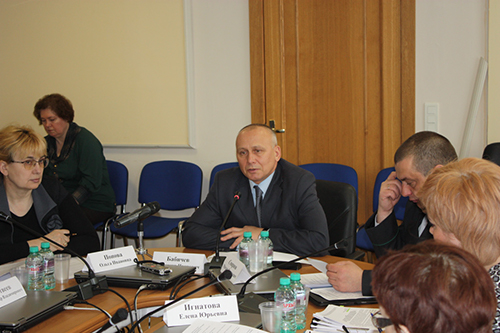 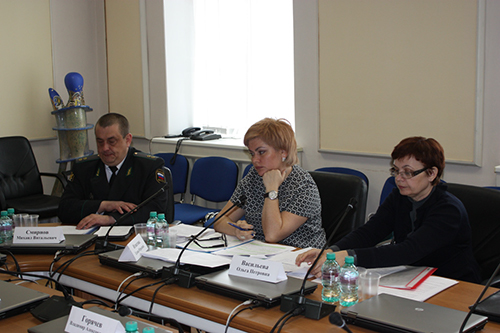 «Круглый стол» на тему: «Вопросы соблюдения трудовых прав граждан», 22.04.2015По официальным данным, в 2015 году за содействием в трудоустройстве в органы службы занятости Тверской области обратилось 6,77 тыс. женщин, имеющих несовершеннолетних детей, из которых трудоустроено было только 2,7 тыс.; из 832 выпускников образовательных организаций высшего образования и профессиональных образовательных организаций трудоустроен был только 301 человек, из 217 многодетных родителей – 120 человек.  По итогам мероприятия во исполнение Концепции государственной семейной политики в Российской Федерации на период до 2025 года, утвержденной  распоряжением  Правительства  РФ  от  25.08.2014 года № 1618-р, участниками «круглого стола» был выработан ряд рекомендаций по активному использованию таких форм поддержки трудоспособного населения как: трудоустройство на условиях неполной занятости; применение дистанционных и надомных форм занятости для одиноких, многодетных родителей, родителей детей-инвалидов; пропаганда положительной практики по приему на работу родителей с малолетними детьми, детьми-инвалидами; разработки и внедрения программ временного трудоустройства и занятости учащейся молодежи в свободное от учебы время; поддержки работодателей, принимающих на работу лиц с высокой семейной нагрузкой и женщин, воспитывающих детей в возрасте от 1,5 до 3 лет и др. Тем не менее, в 2015 году в регионе было признано безработными около 17,6 тыс. человек, что на 18,2% больше, чем в 2014 году, при  этом работодателями в органы службы занятости было заявлено 72,5 тыс. вакансий, что на 10,2% меньше, чем за 2014 год. Из обращения гражданина С. (пос. Лыкошино, Бологовский район): «Инфраструктура в нашем поселении в упадке, с трудоустройством проблема. За последние годы закрылись перчаточная фабрика, молокозавод, пекарня райпо, больница, железнодорожная станция Лыкошино (вокзал, билетная касса), сберкасса, нет банкомата, не работает библиотека. Совхоз «Всходы» ликвидирован, его поля заросли бурьяном и борщевиком. А это были рабочие места…».Сегодня много говорится о развитии сельского хозяйства, привлечении на село молодежи, проведении демографической политики. Но эти проблемы невозможно решить без участия в судьбе отдельного человека, проживающего за сотни километров от областного центра. Каждый житель региона должен иметь возможность достойно жить, воспитывать детей, учиться, получать медицинскую помощь, а главное – работать.Таким образом, решение вопросов трудовой занятости населения в регионе, особенно в отдаленных районах Тверской области, требует принятия по ним незамедлительных решений, консолидации усилий органов власти, общественных организаций, социального партнерства, экспертного сообщества.Невыплата или несвоевременная выплата заработной платы из года в год остается острейшей проблемой трудовых отношений в регионе.По информации Управления Федеральной службы судебных приставов по Тверской области, в 2015 году в районных (межрайонных) отделах Управления на исполнении находилось 4313 исполнительных производств о взыскании заработной платы на сумму 202602 тыс. руб. По данным Прокуратуры Тверской области, нарушения порядка оплаты труда выявляются практически в каждом районе Тверской области, при этом наибольшее количество нарушений допускается в негосударственных коммерческих организациях, а также на муниципальных предприятиях. Основной проблемой, влияющей на погашение задолженности по оплате труда, является нахождение предприятий –должников в стадии банкротства. Тема восстановления прав граждан при невыплате заработной платы во время внешнего управления, конкурсного производства и после ликвидации предприятия-банкрота постоянно поднимается Уполномоченным, в том числе и на федеральном уровне; создание действенного способа защиты работников предприятий-банкротов обсуждается уже на протяжении ряда лет, однако защита прав работников от неплатежеспособности предприятия законодательно не закреплена, права граждан продолжают нарушаться. Так, из обращения гражданина Х. (г. Бежецк) следует, что он работал в ООО «Агросоюз». Организация задолжала ему заработную плату за 6 месяцев в размере 47315 рублей. Заявителем был подан иск в суд о взыскании долга с ООО «Агросоюз», иск был удовлетворен, возбуждено исполнительное производство. Однако в конце 2014 года ООО «Агросоюз» прекратило свою деятельность, не погасив долги по заработной плате. В декабре 2014 года руководителями ООО «Агросоюз» было создано ООО «Бежецкое молоко» (предприятие с тем же профилем деятельности).Учитывая сложную экономическую ситуацию, трудности в сфере занятости населения, Уполномоченным был направлен запрос в адрес главы Бежецкого района с просьбой провести соответствующую разъяснительную работу с предпринимателями и руководителями предприятий района в целях недопущения подобных ситуаций.В октябре 2015 года по причине невыплаты заработной платы провели пикет работники Бежецкого опытно-экспериментального завода. Им не выплачивали зарплату три месяца, при том, что производство продукции на предприятии не прекращалось. 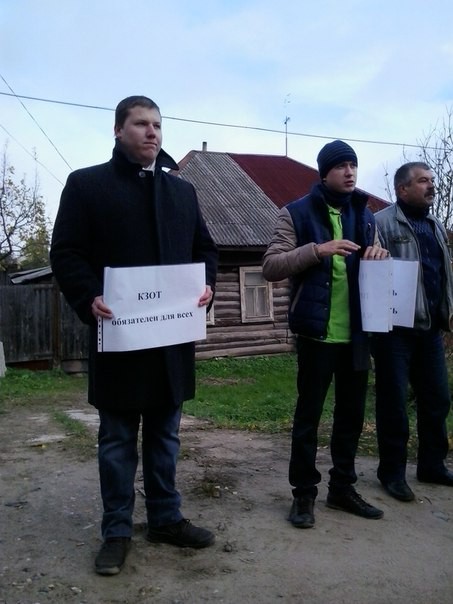 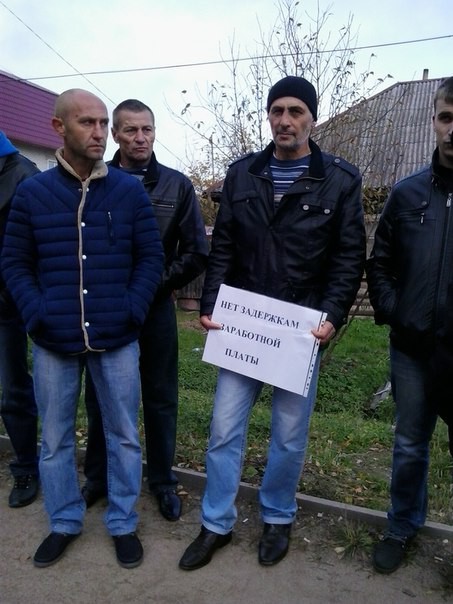 Фото опубликованы Тверским информационным агентством 07.10.2015Ситуацию удалось разрешить при помощи вмешательства органов прокуратуры, зарплата работникам была выплачена. Имеют место нарушения положений Трудового кодекса Российской Федерации, связанные с порядком оформления приема работников на работу. Работодатели не включают в текст трудового договора информацию о правах работника и обязанностях работодателя; даты выплаты заработной платы, ее размер; не отражают особенности условий работы, зачастую отсутствует подпись работника о получении трудового договора на руки.Нередко граждане за возможность получения достойной работы готовы не соблюдать элементарные требования законодательства, вплоть до полного отказа от оформления в организации в качестве работника. Скрывая факт трудовых отношений, наниматель экономит на зарплате, уклоняясь от уплаты налогов и социальных выплат, при этом для работника отсутствие трудового договора становится препятствием для защиты своих прав. К сожалению, значительная часть граждан, обратившихся к Уполномоченному, осознают значимость оформления трудовых отношений лишь только после наступления для них негативных последствий.  К Уполномоченному поступило коллективное обращение о  нарушении трудовых прав ЗАО «Аэродромная строительная корпорация», которая приняла на работу (строительство скоростной автомагистрали М-11) жителей Бологовского района. При этом трудовые отношения с работниками оформлены не были, люди работали вахтовым методом, несколько месяцев не получая зарплату. Когда работники стали выражать недовольство, были уволены без всяких объяснений и выплат. Долги по зарплате составили более 100 тыс. руб. на человека. Из обращения следует, что организация сменила название, отключила телефоны.По данному факту Уполномоченным была инициирована проверка. Но, учитывая, что ЗАО «Аэродромная строительная корпорация» зарегистрирована в Московской области, дело было передано в Государственную инспекцию труда в Московской области. В настоящее время рассмотрение данного вопроса находится на контроле Уполномоченного.Во многих подобных случаях работникам остается один вариант разрешения ситуации – обращение в суд с исковым заявлением об установлении факта осуществления трудовой деятельности. Консультации о порядке обращения в суд регулярно оказываются сотрудниками аппарата Уполномоченного письменно, а также в ходе проведения личных приемов граждан.В 2015 году к Уполномоченному поступали и обращения о незаконном увольнении. Рассмотрение таких трудовых конфликтов также решается исключительно в судебном порядке, о чем заявителям давались соответствующие разъяснения. Следует отметить, что в отдельных случаях обращает на себя внимание реакция работодателя, который, несмотря на решение суда в пользу работника, продолжал вновь увольнять его после восстановления по тому же основанию.Таким образом, можно сделать вывод о том, что на территории Тверской области имеют место многочисленные нарушения прав граждан в сфере трудовых правоотношений, а зачастую граждане вовсе не имеют возможности реализации своего права на труд. Вопросы соблюдения трудовых прав, особенно вопросы занятости населения и оплаты труда, требуют постоянного мониторинга, системного анализа и незамедлительных решений со стороны контролирующих органов, органов власти, в связи с чем Уполномоченный рекомендует: ПРАВИТЕЛЬСТВУ ТВЕРСКОЙ ОБЛАСТИ - провести анализ существующей и перспективной потребности в кадровом обеспечении экономики области;  -    усилить работу, направленную на создание новых рабочих мест.ГЛАВНОМУ УПРАВЛЕНИЮ ПО ТРУДУ И ЗАНЯТОСТИ НАСЕЛЕНИЯ ТВЕРСКОЙ ОБЛАСТИ- проводить мониторинг состояния задолженности по заработной плате на предприятиях и в организациях всех форм собственности на территории Тверской области, анализировать причины нарушений трудового законодательства в данной сфере; - контролировать ситуацию по трудоустройству высвобождаемых в результате сокращения работников, развивать общественные работы, создавать дополнительные рабочие места (особенно для молодых специалистов, женщин, имеющих малолетних детей, родителей, воспитывающих детей-инвалидов);- усилить работу по информированию и консультированию работодателей и работников по вопросам соблюдения трудового законодательства.ГОСУДАРСТВЕННОЙ ИНСПЕКЦИИ ТРУДА В ТВЕРСКОЙ ОБЛАСТИ- усилить контроль в сфере соблюдения трудового законодательства; - проводить активную работу по выявлению скрытых должников по оплате труда, добиваться привлечения к ответственности собственников и руководителей предприятий, виновных в невыплате заработной платы и доведении предприятий до банкротства.ПРАВО НА ОБРАЗОВАНИЕСогласно Федеральному закону от 24.07.1998 №124-ФЗ «Об основных гарантиях прав ребенка в Российской Федерации» при осуществлении деятельности в области образования ребенка в семье или в организации, осуществляющей образовательную деятельность, права несовершеннолетнего не могут ущемляться. К сожалению, данное положение закона исполняется не всегда.В 2015 году в Тверской области ликвидирован дефицит мест в дошкольных учреждениях для детей в возрасте от 3 до 7 лет. Несмотря на значительно сократившуюся потребность в местах для детей в возрасте от 1,5 до 3 лет, больше всего проблем пока возникает именно с их устройством в дошкольные учреждения.В аппарат Уполномоченного по правам человека в Тверской области в 2015 году поступило 33 обращения по вопросу устройства детей в детские дошкольные учреждения. Большинство из них касалось получения места в ясельных группах для детей в возрасте до 3 лет.Диаграмма 1Так, многодетная мать Е. сообщила в своем обращении, что управление образованием администрации Андреапольского района отказывало в предоставлении места в дошкольном учреждении ее младшей дочери 2013 года рождения. После обращения Уполномоченного к главе района вопрос об устройстве дочери Е. в детский сад был решен положительно. Несколько обращений по вопросам устройства детей в дошкольные учреждения поступило от родителей особых детей, имеющих нарушения в развитии и здоровье. Гражданка Б. сообщила, что больше года во всех инстанциях пыталась  решить вопрос об устройстве сына, страдающего поверхностным аутизмом, в коррекционный детский сад. В результате обращения к Уполномоченному ребенок получил направление в компенсирующую группу. Вопрос дошкольного образования обсуждался и на встрече Уполномоченного по правам ребенка в Тверской области с родителями детей с расстройствами аутистического спектра (РАС), представляющими региональную общественную организацию «Открытие», в июле 2015 года. 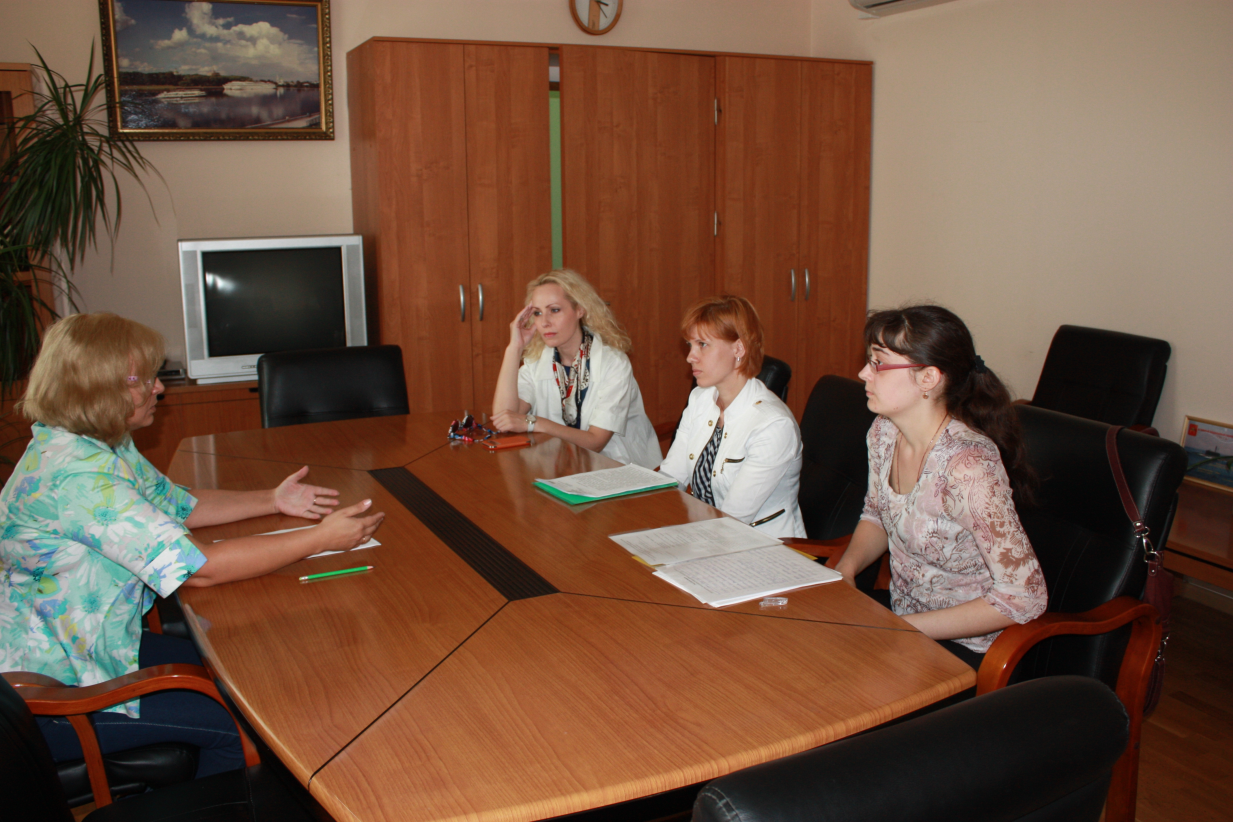 Встреча Уполномоченного по правам ребенка в Тверской области с членами общественной организации «Открытие»В ходе встречи были затронуты вопросы пребывания детей с РАС в дошкольных учреждениях в г.Тверь, в частности, отсутствие индивидуальных помощников (тьюторов), отсутствие информации о специфике поведения детей с РАС и навыков общения и работы с такими детьми у воспитателей, логопедов, обслуживающего персонала. При этом родители выразили готовность оказывать как информационно-методическое  содействие, так и помощь в индивидуальном сопровождении детей с РАС в дошкольных учреждениях. По итогам встречи в адрес управления образования администрации г.Тверь было направлено ходатайство о создании благоприятного микроклимата в образовательных учреждениях, которые посещают дошкольники с РАС, проведении информационно-методической работы среди персонала, в том числе с помощью общественной организации «Открытие». В адрес Министерства образования Тверской области также было направлено обращение о необходимости организовать и провести переподготовку педагогического персонала дошкольных учреждений для работы с детьми с особенностями ментального развития, уделив первоочередное внимание тем коллективам, которые уже начали с ними работать.Несмотря на то, что в отдельных районах сложилась неблагоприятная демографическая динамика, в целом по области  в последние годы наблюдался устойчивый рост численности детского населения. Соответственно, в 2015 году выросло количество обучающихся в общеобразовательных школьных учреждениях и организациях профессионального образования, причем происходит это на фоне постоянно снижающегося числа школ в регионе.Диаграмма 2В Кувшиновском районе дети поселка Красный Городок и прилегающих сельских населенных пунктов были поставлены в крайне тяжелые условия обучения. В поселке до 1 сентября 2015 года функционировало структурное подразделение МОУ Кувшиновская средняя общеобразовательная школа №1, в котором обучались 15 школьников. С учетом отрицательного демографического прогноза в поселке экспертная комиссия, созданная в администрации Кувшиновского района, сделала вывод о том, что закрытие структурного подразделения школы и перевод учеников в МОУ КСОШ №1 не повлечет за собой ухудшения качества предоставляемой образовательной услуги. МОУ КСОШ №1 расположена в г.Кувшиново и, безусловно, имеет современную  материально-техническую базу и полный штат педагогов. Однако расположена школа в 45 километрах от поселка Красный Городок! Каждый день школьники тратят час времени на дорогу только в одну сторону, в то время как СанПиН 2.4.2.2821-10 установлено максимальное время – не более 30 минут. После коллективного обращения жителей Красного Городка к Уполномоченному по правам ребенка в Тверской области районный отдел образования администрации Кувшиновского района был вынужден вернуться к вопросу возобновления работы школьного подразделения в поселке и привлечения для работы в нем квалифицированных педагогических кадров. Ситуация остается на контроле Уполномоченного до полного ее разрешения.Вопрос транспортной доступности образовательных учреждений в сельской местности стоит довольно остро. В Тверской области 279 общеобразовательных учреждений обеспечены транспортом и осуществляют доставку детей в школы. В 2015 году была проведена замена 22 школьных автобусов, на 2016 год планируется приобретение еще 30 единиц школьного транспорта. Для проведения предрейсовых медицинских осмотров водителей и технического состояния автобусов в 7 районах области созданы специализированные транспортные организации. Однако много нареканий вызывает работа муниципалитетов по обустройству улично-дорожной сети в районе образовательных учреждений в соответствии с требованиями ГОСТ Р 52289-2004г. в целях обеспечения безопасности детей. По информации Управления ГИБДД УМВД по Тверской области, наибольшие нарекания вызывает бездействие администраций г.Бежецк, г.Вышний Волочек, г.Ржев и Оленинского района. Ни у одного из образовательных учреждений в этих муниципальных образованиях улично-дорожная сеть  не соответствует нормативу - отсутствуют дорожные знаки «Дети» и «Пешеходный переход», не обустроены должным образом пешеходные переходы, дорожки и тротуары, дорожное покрытие в плачевном состоянии.В адрес Уполномоченного по правам ребенка в Тверской области поступило обращение гражданина Ф. в защиту прав несовершеннолетних учащихся школы д. Можайцы, расположенной в пригороде г. Западная Двина, на безопасную дорогу к школе. Он сообщил, что дорога до остановки автобуса проходит через высокий навесной мост. В зимний период времени мост не освещен, снег и наледь не убираются, да и сам мост требует ремонта. Один ребенок при падении получил травму, потребовавшую наложения гипса. А во время половодья подступы к мосту затапливаются, дети вынуждены идти обходным путем около 2,5 км. Проблему можно было бы решить путем изменения маршрута школьного автобуса. Однако дорога не соответствует требованиям ГОСТ 50597-93 по множеству факторов, а строительство необходимого участка сопряжено с трудностями (территория водоохранной зоны и лесного массива государственного фонда). Несмотря на заверения администрации Западнодвинского района о том, что мост находится в хорошем состоянии и обслуживается надлежащим образом, этот вопрос остается на контроле Уполномоченного. Сложности с организацией подвоза детей в школу возникли и в Калининском районе. 27 школьников из деревень Нестерово, Пирогово и Зиновьево, граничащих с Московской областью, обучаются в МОУ «Микулинская гимназия» Лотошинского района Московской области. Родители частным образом решали вопрос доставки детей в гимназию, пока по требованиям контролирующих органов владелец автобуса не отказал им в связи с невозможностью выполнить требования по обеспечению безопасности детей. В настоящее время образовательное учреждение не обеспечивает подвоз детей, мотивируя это отсутствием такого маршрута и невозможностью его организации. Вопрос организации доставки школьников выведен на межрегиональный уровень и решается с участием Министерства образования Тверской области.Реализация права детей на получение образования нередко ставится в зависимость от принципа территориального закрепления проживающих вокруг образовательного учреждения учеников, а также межмуниципальных взаимоотношений. При рассмотрении жалобы опекуна Н., воспитывающей девочку с особенностями развития, был установлен факт незаконного отказа в ее приеме на обучение в специальную коррекционную школу №4 г.Вышний Волочек. Причиной отказа послужил факт проживания семьи в ближнем пригороде Вышнего Волочка, административно – на территории другого муниципалитета, Вышневолоцкого района. При этом не были учтены ни территориальная близость школы, ни транспортная доступность (школа №19 Вышневолоцкого района, где предлагался коррекционный класс, находится далеко от места жительства заявителя, дорога до нее заняла бы около часа с двумя пересадками). Уполномоченным  было направлено обращение в адрес мэра г.Вышний Волочек о необоснованности отказа в приеме девочки в коррекционную школу. При наличии свободных мест учреждение образования вправе принимать на обучение лиц, не проживающих на закрепленной территории. При этом преимущественным правом приема обладают дети граждан, имеющих право на первоочередное предоставление места в учреждении образования, в том числе дети, оставшиеся без попечения родителей. Поскольку комплектование классов на момент обращения Н. в СКОШ №4 не производилось, ей неправомерно отказали в приеме ребенка, не разъяснив при этом порядок приема и зачисления. В результате вмешательства Уполномоченного  девочка была зачислена в коррекционную школу №4.Анализ ситуации, связанной с обязанностью родителей предоставить своим детям образование, выявил проблемную правовую зону, которую необходимо урегулировать на региональном уровне. Большой общественный резонанс вызвала история мальчика З., мать которого содержала его в своем питомнике для собак на правах бесплатной рабочей силы. Десятилетний ребенок ни дня не обучался в общеобразовательном учреждении и по уровню знаний значительно отстает от сверстников. Мать и сын имели регистрацию в г.Тверь, но по месту регистрации не проживали, в последние годы часто меняли место жительства в Калининском районе. За эти годы ни один орган, входящий в систему профилактики безнадзорности и правонарушений среди несовершеннолетних, не заинтересовался судьбой мальчика, который в свое время не пошел в школу. По результатам выездных проверок Министерства образования Тверской области в 2013 - 2015 годах установлено, что только пять муниципалитетов в соответствии с нормами Федерального закона «Об образовании» осуществляли учет детей  (г.Ржев, Бельский, Вышневолоцкий, Молоковский и Осташковский районы). В 13 муниципальных образованиях был выявлен 61 ребенок, чье право на получение образование не было реализовано – дети попросту нигде не учились! Причем в Торжокском районе таких детей было 19, в Зубцовском – 9, в Кашинском – 6. Благодаря таким проверкам дети вовлекаются в систему образования. Однако, даже при наличии отлаженного муниципального механизма учета будущих школьников, нормативно не определены действия органов управления образованием в случае отсутствия информации о ранее учтенном ребенке, что и проводит к ситуации, случившейся с З., который «выпал» из поля зрения систем здравоохранения и образования.  Еще один правовой пробел и возможность ограничить право детей на получение образования возникают при переводе из одной образовательной организации в другую. Порядок перевода утвержден приказом Министерства образования и науки РФ от 12.03.2014 №177. При этом при переезде семьи в другой населенный пункт в заявлении на отчисление ребенка из образовательного учреждения родители не уточняют, в каком новом образовательном учреждении будет учиться ребенок, только указывают название населенного пункта. Таким образом, ребенок может быть отчислен из образовательного учреждения, но после переезда к новому месту жительства никуда не принят. Механизм межмуниципального и межрегионального контроля за процессом перевода детей из одной образовательной организации в другую в случае перемены места жительства семьи также не установлен. В связи с чем Министерству образования Тверской области необходимо разработать региональный порядок межведомственного и межмуниципального уведомления в случае отсутствия сведений как о ранее учтенных, но не поступивших в общеобразовательные учреждения детей, так и об обучавшихся и отчисленных по причине смены места жительства. Рекомендуется также при переезде детей с родителями в другой регион информировать об этом руководящий орган системы образования данного региона.В конце 2015 года в образовательных организациях Тверской области прошло ужесточение антитеррористических мер. При этом, однако, оно зачастую сводилось к ограничению физического доступа в здания образовательных учреждений, в том числе несовершеннолетних обучающихся и их законных представителей. Так, в ноябре 2015 года по причине отсутствия пропусков не были допущены в здание школы №48 г.Тверь более десятка учащихся. Школа оборудована пропускными турникетами, приобретение пропуска оплачивается родителями. Действия администрации школы в данном случае противоречат Конституции РФ и Федеральному закону «Об образовании», которыми предусмотрено право детей на общее доступное и бесплатное образование.Прокуратурой Московского района г.Тверь по обращению Уполномоченного установлено, что нарушение прав школьников произошло по вине заместителя директора по АХЧ. Администрацией МОУ СОШ №48 в отношении виновника применена мера дисциплинарной ответственности. Директор школы получила предостережение прокурора о недопустимости нарушения законодательства об образовании, ей была разъяснена административная ответственность по ст.5.57 КоАП РФ за нарушение права на образование и предусмотренных законодательством прав и свобод обучающихся в образовательных организациях. Также в МОУ СОШ №48 направлена информация о необходимости разработки и принятия локального нормативного акта, устанавливающего порядок допуска детей к занятиям в школе в случае отсутствия у них при себе пропуска.В адрес министра образования Тверской области также было направлено заключение, в котором предлагается с учетом широкого распространения в образовательных учреждениях Тверской области системы электронных пропусков принять такие нормативные акты в каждом учебном заведении. Кроме того, необходимо довести до сведения руководителей всех образовательных организаций региона информацию о том, что допуск обучающихся на занятия неправомерно связывать с любыми дополнительными требованиями, в том числе с требованием внесения платы за электронные пропуска. По информации Министерства образования Тверской области, такое письмо было направлено во все образовательные организации в январе 2016 года. В связи с увеличением численности детского населения в регионе, особое внимание стоит уделить ликвидации практики проведения школьных занятий в две смены, что рекомендовалось на заседании Государственного Совета под председательством Президента РФ В.В.Путина 23 декабря 2015 года. По данным Министерства образования Тверской области, в 2015 году 56 школ в 8 муниципальных образованиях региона работали по двухсменному графику. Такая работа не позволяет учащимся получить полный комплекс образовательных услуг, предусмотренных федеральными государственными образовательными стандартами, включая услуги дополнительного образования. Кроме того, двухсменный режим обучения негативно сказывается на организации распорядка дня школьников, а также сокращает их возможности заниматься в спортивных школах, где занятия проводятся, как правило, во второй половине дня. В течение 2015 года большое внимание уделялось реализации права на образование детьми с ограниченными возможностями здоровья, развитию инклюзивных форм обучения. В общеобразовательных учреждениях Тверской области получают образование 3716 детей-инвалидов, из них 37 сирот. В рамках реализации программы «Доступная среда» созданы условия для совместного обучения детей-инвалидов и детей без ограничений по здоровью в 68 общеобразовательных учреждениях и в 8 учреждениях профессионального образования. Количество образовательных учреждений, применяющих инклюзивное образование либо его отдельные элементы, ежегодно увеличивается.Диаграмма 3В ходе анализа реализации программы «Доступная среда» в общеобразовательных учреждениях Тверской области были установлены факторы, препятствующие активному внедрению инклюзивного образования. Это – отсутствие информации об оснащенности школ специальным оборудованием в рамках программы, их готовности принимать детей с теми или иными особенностями развития. Такая информация отсутствует как на сайтах образовательных учреждений, так и на сайте Министерства образования Тверской области. В результате родители детей с особенностями развития лишены возможности выбора образовательной организации и в большинстве случаев соглашаются на форму домашнего обучения даже в случаях, когда ребенок вполне может посещать общеобразовательную школу, адаптированную под его потребности. Очевидно, что информация об элементах «доступной среды» должна быть массово растиражирована и размещена  на сайтах всех органов системы образования.Родители, воспитывающие детей с ограниченными возможностями здоровья, нередко отказываются от посещения образовательных учреждений еще и по причине негативного отношения общества к особым детям. Так, на личном приеме мама подростка с умственной отсталостью пожаловалась на пристальное, не всегда позитивное, внимание к сыну не столько в школе, сколько по дороге туда и обратно. В целях изменения отношения общества к людям с особенностями здоровья в 2015 году по инициативе Уполномоченного по правам ребенка впервые в Тверской области  была проведена Декада Милосердия во всех образовательных учреждениях, системе дополнительного образования региона. Главной задачей Декады было распространение знаний об особенностях здоровья, приводящих к ограничению жизнедеятельности и инвалидности, о функционале элементов «доступной среды», появившихся в образовательных учреждениях, о возможностях помощи инвалидам и тяжелобольным людям. В течение десяти дней в дошкольных, общеобразовательных учреждениях, а также в учреждениях начальной и средней профессиональной подготовки проводились разнообразные мероприятия, с учетом возраста и вовлеченности детей и подростков в проблематику – просмотр мультфильмов, социальных роликов и документальных фильмов о проблеме детей с ОВЗ с последующим обсуждением, встречи и совместные мероприятия с людьми с инвалидностью и родителями особых детей, интерактивное изучение коммуникационных средств – языка жестов, азбуки Брайля, были организованы сборы игрушек для детских больниц и денежных средств для тяжелобольных детей. 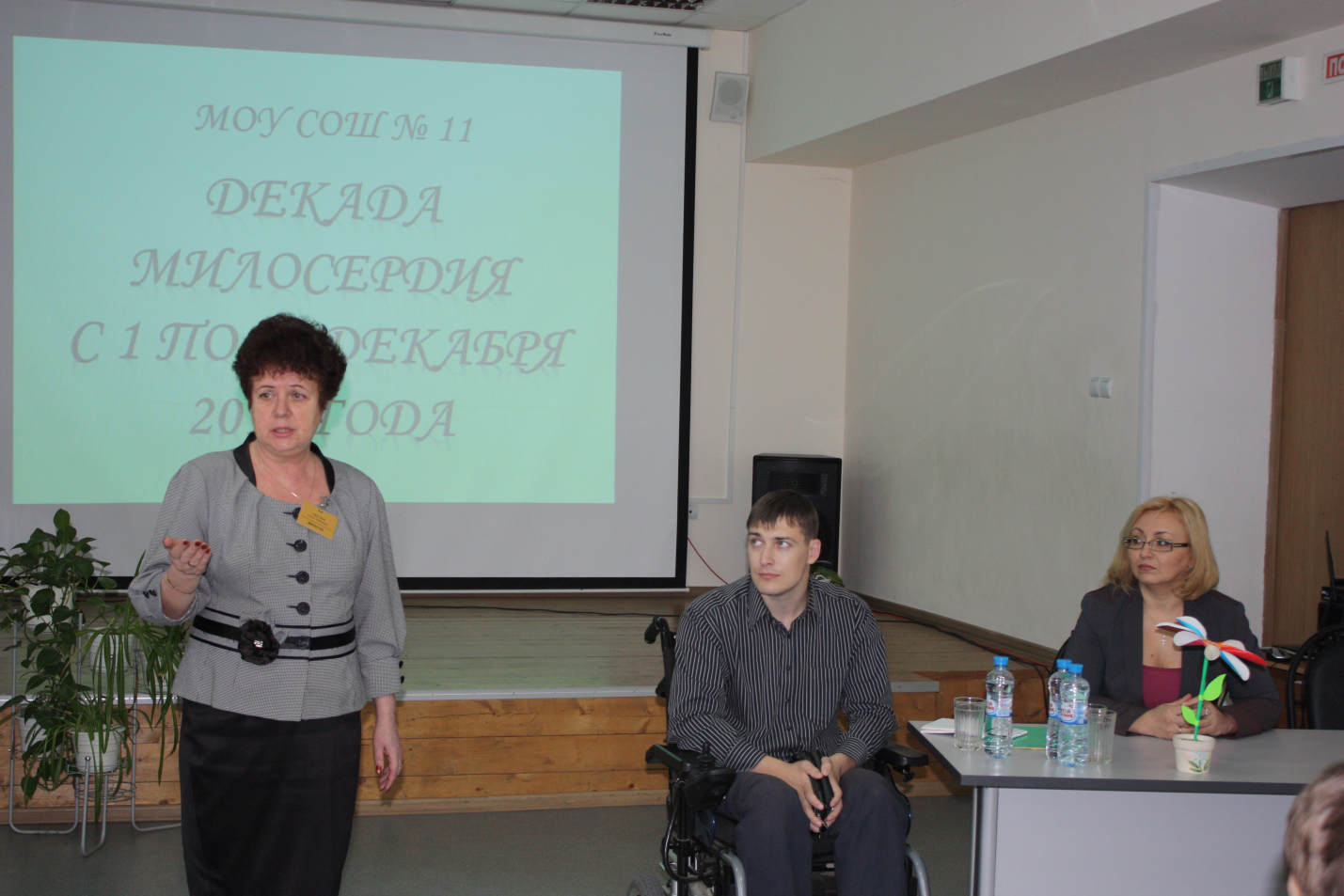 Встреча с учениками МОУ СОШ №11 г.Тверь в рамках проведения Декады МилосердияПо итогам Декады Милосердия все ее участники выразили единое мнение о необходимости продолжать работу, направленную на интеграцию в социум и социализацию людей, в том числе детей, с ограниченными возможностями здоровья и формирование культуры общения с такими людьми у подрастающего поколения.Активное участие в Декаде Милосердия принимали и члены Детского общественного совета при Уполномоченном по правам ребенка в Тверской области. Помимо этого, в 2015 году  на совете обсуждались такие важные для подростков проблемы, как трудовая занятость  и волонтерское движение, реализация инициатив школьного самоуправления, развитие школьного туризма. Наиболее активные члены Детского общественного совета будут представлять Тверскую область на форуме детских Советов ЦФО в марте 2016 года и примут участие в работе второго Всероссийского форума «Дети. Россия. Будущее» осенью 2016 года.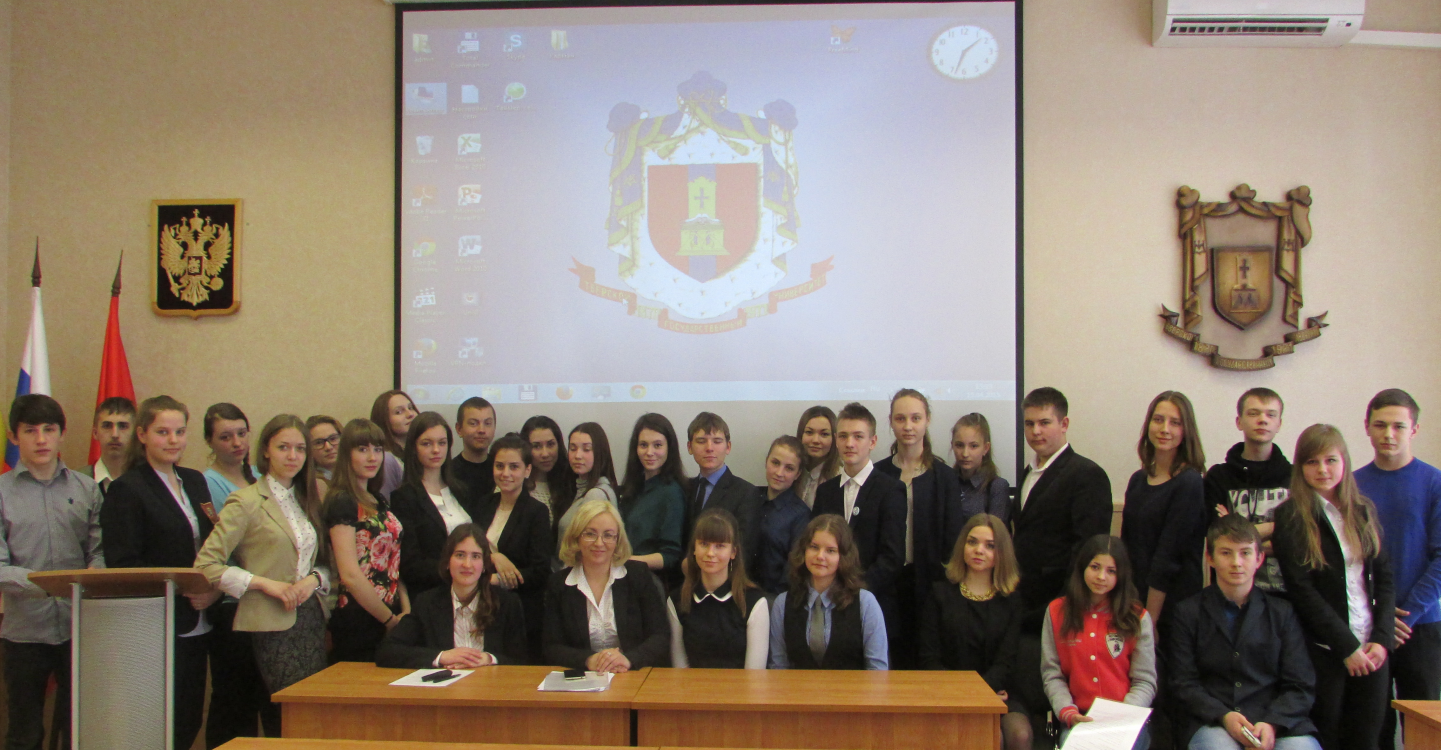 Детский общественный совет при Уполномоченном по правам ребенка в Тверской областиВ целях защиты конституционного права детей на образование Уполномоченный рекомендует:ПРАВИТЕЛЬСТВУ ТВЕРСКОЙ ОБЛАСТИ- внести в план ежегодных мероприятий Декаду Милосердия в образовательных учреждениях региона, учреждениях культуры и спорта, направленную на активизацию вовлечения людей с особыми потребностями в жизнь общества.МИНИСТЕРСТВУ ОБРАЗОВАНИЯ ТВЕРСКОЙ ОБЛАСТИ- создать единую региональную базу детей, нуждающихся в получении образования и получающих образование во всех типах образовательных организаций Тверской области;- разработать и принять региональную «дорожную карту» действий уполномоченных органов в случаях выявления детей, не получающих образования,  а также в целях обеспечения контроля за осуществлением переводов детей из одной образовательной организации в другую на межмуниципальном уровне;- опубликовать сведения об образовательных учреждениях, оснащенных элементами «доступной среды» (с их подробным описанием), на сайтах Министерства образования Тверской области, муниципальных органов управления образованием и собственно образовательных учреждений.ПРАВА СЕМЬИ И ДЕТЕЙПраво на здоровье и безопасностьПосле нескольких лет роста рождаемости, когда количество новорожденных детей ежегодно превышало 15 тысяч человек, в последние два года абсолютные показатели ниже этого уровня. Количество перинатальных смертей выросло со 132 случаев в 2014 году до 150 случаев в 2015 году. Однако общая смертность среди несовершеннолетних продолжает снижаться (217 умерших в возрасте до 17 лет в 2013 году, 178 – в 2014 году, 163 – в 2015 году). При этом достаточно большую долю составляют факты наступления смерти от внешних причин, включая суициды и преступления в отношении детей. В 2015 году Следственным управлением Следственного комитета России по Тверской области было возбуждено 21 уголовное дело по фактам смерти несовершеннолетних  (18 – в 2014 году). В том числе 6  дел по обвинениям в убийстве, 11 – в причинении смерти по неосторожности, 3 – оставлении в опасности. По-прежнему пугающе выглядит статистика, отражающая число детей и подростков, пострадавших в ДТП.Диаграмма 1При этом в последние три года растет количество ДТП, произошедших по вине пьяных водителей: восемь в 2013 году,  в которых двое детей погибли, восемь получили травмы, 18 – в 2014 году (пострадали 23 ребенка), 19 – в 2015 году (двое детей погибли и 19 пострадали).Вместе с тем, отмечается стабильно высокое число ДТП, совершенных по вине детей и подростков, причем, как пешеходов, так и водителей различных транспортных средств, что свидетельствует о недостаточной профилактической и образовательной работе среди несовершеннолетних.Диаграмма 2Учитывая эту негативную тенденцию, в образовательных учреждениях области необходимо ввести на постоянной основе образовательный курс по изучению правил дорожного движения. Особую тревогу вызывает происходящий в последние годы рост суицидальных попыток среди несовершеннолетних. Так, по данным Следственного управления Следственного комитета России по Тверской области (СУ СК России по Тверской области), в 2013 году было зарегистрировано 17 сообщений о попытках суицидов среди несовершеннолетних, а в 2015 году –  30!Эмоционально нестабильные подростки не находят выхода из банальных житейских ситуаций и не знают, где могут получить помощь. В 2015 году ситуация была проанализирована в специальном докладе Уполномоченного по правам ребенка в Тверской области «На грани жизни». В ходе подготовки к докладу установлено, что всей полнотой информации по количеству совершенных суицидальных попыток обладает только СУ СК России по Тверской области. В Министерстве здравоохранения Тверской области до 2013 года учет детских и подростковых суицидов вообще не производился, с 2013 года учет производится, но количество фактов существенно отличается в меньшую сторону по сравнению с данными Следственного управления. В Тверской области на момент подготовки специального доклада Уполномоченного действовал Порядок межведомственного взаимодействия субъектов профилактики суицидального поведения, утвержденный приказом Министерства здравоохранения Тверской области от 10.12.2012 №1027. Порядок предусматривал проведение различных мероприятий в целях распознавания и купирования кризисных состояний (в том числе суицидальной активности) в образовательных организациях, учреждениях социальной защиты населения и медицинских учреждениях Тверской области. Однако с момента вступления в силу приказа №1027 системная работа по профилактике суицидального поведения среди несовершеннолетних так и не проводилась. В результате достигнутой при участии Уполномоченного по правам ребенка в Тверской области договоренности между руководством регионального Министерства образования и ГБУЗ Тверской области  «Областной клинический психоневрологический диспансер» (ГБУЗ «ОКПД») в 2014 году в организациях образования для детей-сирот и детей, оставшихся без попечения родителей, должна была начаться апробация новой методики диагностики суицидальной предрасположенности при помощи программно-аппаратного комплекса ПАК CMS для оценки психического состояния несовершеннолетних. Но до настоящего момента такая диагностика среди воспитанников детских домов и интернатных учреждений Тверской области не практикуется. Информация о ее возможностях была предоставлена в Министерство образования, однако до педагогических коллективов и родителей не доведена.К сожалению, в критической ситуации родители лишены информации о том, к кому они могут незамедлительно обратиться за помощью. Далеко не во всех образовательных и социальных учреждениях имеются психологи. Семья, где ребенок совершил попытку суицида, не попадает в поле зрения социальной службы – информация о факте суицида в органы социальной защиты населения не передается, семья на учет не ставится, социально-психологическая помощь не предлагается. По данным Министерства социальной защиты населения Тверской области, в рамках пилотного проекта внедрения социального сопровождения граждан, сопровождение семьи с детьми может осуществляться на добровольной основе, с согласия семьи, при условии  заключения с семьей договора на сопровождение. По данным 8 пилотных площадок Тверской области, семей, переживших попытку суицида или суицид несовершеннолетних, на социальном сопровождении в 2015 году не было.В связи с чем Уполномоченным были подготовлены рекомендации Правительству Тверской области, Следственному управлению Следственного комитета России по Тверской области о заключении соглашения о межведомственном оперативном обмене информацией, связанной с суицидами несовершеннолетних; Министерству образования Тверской области совместно с ГБУЗ «ОКПД» – о внедрении методики диагностики суицидальной предрасположенности при помощи программно-аппаратного комплекса ПАК CMS; Министерству здравоохранения Тверской области - об организации приема психиатра-суицидолога вне ГБУЗ «ОКПД» - на базе других медицинских учреждений либо в обособленном помещении.Некоторые из рекомендаций, в частности – о внесении изменений и уточнений в межведомственный порядок взаимодействия с целью конкретизации предусмотренных мероприятий и определения ответственных за их проведение ведомств, к началу 2016 года были выполнены.Большую тревогу вызывает рост числа преступлений против половой неприкосновенности несовершеннолетних. В 2015 году в Тверской области произошло 128 подобных преступлений (114 преступлений в 2014 году, 108 – в 2013 году).  При этом львиную долю этих преступлений  совершают родители и члены семьи ребенка, в 2015 году на их долю пришлось 98 фактов, что составляет почти 75% от всех случаев. При этом нередко на период проведения проверки и следственных действий в отношении подозреваемого не применяются меры, связанные с ограничением свободы, что наносит дополнительную морально-психологическую травму ребенку, пострадавшему от насилия. В целях совершения правосудия, дружественного к детям, и предупреждения рецидивных преступлений такого характера считаем целесообразным применять к обвиняемым в совершении преступлений против половой неприкосновенности несовершеннолетних меру пресечения в виде ареста.Охрана здоровьяБольшую проблему в 2015 году создали новые классификации и критерии, используемые при осуществлении медико-социальной экспертизы граждан (МСЭ), утвержденные Приказом Министерства труда и социальной защиты Российской Федерации от 29.09.2014 № 664н. Значительным их отличием от применявшихся ранее стало введение количественной системы оценки степени выраженности стойких нарушений функций организма человека, обусловленных заболеваниями, последствиями травм или дефектами. Однако при практическом применении новых критериев многие заболевания и состояния, которые ранее признавались медико-социальной экспертизой как достаточные для установления инвалидности, перестали таковыми являться. В частности, это сахарный диабет, фенилкетонурия, врожденные патологии, состояния после сложных хирургических операций, синдром Дауна, а также редкие заболевания и дефекты. Дети, ранее признававшиеся инвалидами и имевшие возможность получать пенсию и проходить необходимую  реабилитацию, при переосвидетельствовании на МСЭ не получали подтверждение инвалидности. По информации Главного бюро медико-социальной экспертизы по Тверской области, в 2015 году при снижении общего числа обратившихся с целью установления инвалидности несовершеннолетних резко, почти вдвое, выросло количество детей, которым в установлении инвалидности было отказано (диаграммы 3, 4).Диаграмма 3Диаграмма 4При этом из 164 жалоб на результаты освидетельствования, поступивших в Главное бюро МСЭ по Тверской области, 153 остались без удовлетворения, и инвалидность детям не была установлена, равно как и в единственном за все три года случае судебного обжалования решения МСЭ.К Уполномоченному по правам ребенка в Тверской области в течение года обратились 10 семей, попавших в такую ситуацию. Мать 12-летней К. сообщила, что с пяти лет ребенок болеет сахарным диабетом, девочка инсулинозависимая. С годами заболевание прогрессирует, появляются осложнения, ребенок не может находиться без присмотра. На протяжении семи лет девочке устанавливалась инвалидность. В 2015 году ребенок инвалидом признан не был. Комиссия обосновала свое решение тем, что девочка обучена контролю за своим заболеванием, самостоятельно делает инъекции инсулина, в том числе в школе. Однако это не снимает наличие у нее заболевания, необходимость реабилитационных мероприятий и постоянного контроля со стороны взрослых.Заявительница Р. из Твери сообщила, что ее пятилетнему сыну была сделана операция по поводу врожденного порока сердца. Врач центра сердечно-сосудистой хирургии им. Бакулева, проводивший операцию, заверил маму ребенка в том, что после такой операции ребенку обязательно должна быть установлена инвалидность. Однако мальчик инвалидом признан не был. При наличии такого заболевания и перенесенной операции врачи не дают направление ребенку в детский сад, мать лишилась работы, а, соответственно, и средств к существованию. Ни на федеральном, ни на региональном уровне не предусмотрено никаких мер социальной поддержки такой семьи, да и оснований для поддержки, собственно, нет, т.к. ребенок не признан инвалидом.В течение 2015 года Уполномоченный по правам ребенка в Тверской области принимал участие в обсуждении проблемы в Совете Федерации Федерального Собрания РФ. В связи с многочисленными обращениями и широким общественным резонансом Министерство труда РФ разработало проект нового приказа «О классификациях и критериях, используемых при осуществлении медико-социальной экспертизы граждан федеральными государственными учреждениями медико-социальной экспертизы», в котором предложена новая редакция количественной оценки степени выраженности стойких нарушений функций организма с учетом выявленных ранее проблем и замечаний, поступивших в том числе от уполномоченных по правам ребенка в субъектах РФ. В новую редакцию включены или более подробно описаны такие заболевания и дефекты, встречающиеся у детей, как сахарный диабет, расщелина губы и нёба, фенилкетонурия, бронхиальная астма, муковисцидоз, врожденные пороки развития (в том числе пороки сердца, костно-мышечной системы, центральной нервной системы), хроническая почечная недостаточность. Новый приказ №1024н вступил в силу 2 февраля 2016 года, в связи с чем предстоит пересмотреть ранее вынесенные отрицательные решения по установлению инвалидности детям с тяжелыми заболеваниями и пороками.Учитывая возрастающее число несовершеннолетних, имеющих инсулинозависимый сахарный диабет и посещающих общеобразовательные учреждения, в 2015 году Уполномоченным по правам ребенка в Тверской области был изучен вопрос организации процесса измерения обучающимися уровня сахара в крови и инъекций инсулина. Дошкольные образовательные организации посещают 22 ребенка с сахарным диабетом. При этом троим детям измерения и инъекции производятся родителями дома, а остальным 19 – в группе. В школах, в том числе специальных (коррекционных), на очной форме обучения учатся 130 детей с таким диагнозом. Однако 22 ребенка вынуждены производить необходимые медицинские манипуляции в ненадлежащих условиях (в классе, в раздевалке класса). В профессиональных образовательных организациях обучаются 12 подростков с сахарным диабетом. При этом  в медицинском кабинете инъекции производят только два человека, двое – дома. И семь ребят делают замеры сахара в крови и инъекции инсулина в ненадлежащих условиях. В связи с чем Министерству образования Тверской области  совместно с Министерством здравоохранения Тверской области целесообразно проанализировать данную проблему и создать условия для безопасного контроля состояния детей, страдающих инсулинозависимой формой сахарного диабета и обучающихся в образовательных учреждениях региона, во время учебного процесса.В течение 2015 года в аппарат Уполномоченного по правам человека в Тверской области поступали жалобы родителей на  отказы в предоставлении детям бесплатных лекарственных средств. Опекун М. пожаловалась на отсутствие в пункте выдачи лекарственных средств жизненно важного препарата для приемной дочери, страдающей эпилепсией. Девочка имеет инвалидность, нуждается в лечении лекарственным препаратом «Депакин Хроно 300» в таблетированной форме. Однако в аптеке отказали в выдаче препарата бесплатно, заменили на «Депакин Хроно 500» в виде порошка, что создает трудности при определении дозировки и  дискомфорт при употреблении препарата ребенком. По обращению Уполномоченного по правам ребенка Министерство здравоохранения Тверской области провело проверку, в результате которой была установлена халатность администрации Спировской ЦРБ, из-за чего потребности ребенка в обеспечении препаратом не были учтены. Право девочки на получение препарата в нужной дозировке и форме восстановлено. Однако, к сожалению, не во всех случаях удалось защитить право детей на получение бесплатных жизненно необходимых препаратов. При рассмотрении двух жалоб родителей на отказ в бесплатном обеспечении лекарственными средствами детей, страдающих тяжелыми заболеваниями и признанных инвалидами, был выявлен порядок, существенно ограничивающий право детей-инвалидов на полное обеспечение жизненно-важными лекарственными средствами, предусмотренный постановлением Правительства РФ от 30.07.1994 № 890  «О государственной поддержке развития медицинской промышленности и улучшении обеспечения населения и учреждений здравоохранения лекарственными средствами и изделиями медицинского назначения». Постановлением предусмотрено право инвалидов I группы, неработающих инвалидов II группы, детей-инвалидов в возрасте до 18 лет на бесплатное получение всех лекарственных средств, средств медицинской реабилитации и перевязочных материалов (по медицинским показаниям).Дети заявителей, имея тяжелые заболевания и многочисленные осложнения, по квоте региона были направлены на обследование и консультации в федеральные медицинские учреждения, где после тщательного изучения состояния здоровья и применения разных вариантов лечения врачи осуществили индивидуальный подбор жизненно важных лекарственных средств. Однако по возвращении в Тверскую область выяснилось, что дети не могут получать данные препараты бесплатно, поскольку они не входят в региональный перечень лекарственных средств, предоставляемых за счет областного бюджета. В ответ на обращения Уполномоченного по правам ребенка Министерство здравоохранения Тверской области порекомендовало родителям обратиться… к главным профильным специалистам министерства для подбора терапии на основе имеющегося регионального перечня! То есть кропотливая работа федеральных специалистов по индивидуальному подбору схем лечения детей региональным ведомством не учитывается и не принимается. При этом были проигнорированы положения приказа Министерства здравоохранения и социального развития Российской Федерации от 12.02.2007 №110 «О порядке назначения и выписывания лекарственных средств, изделий медицинского назначения и специализированных продуктов лечебного питания», которые не содержат прямого указания на обязательность принятия региональных перечней. Более того, согласование назначения лекарственных средств, не входящих в перечень (при его наличии), со специалистами региональных органов управления здравоохранением приказом также не предусмотрено. То есть существующий региональный порядок противоречит федеральным нормам и нарушает права пациентов. Обращение Уполномоченного в прокуратуру Тверской области не помогло в разрешении данной ситуации, поэтому о ней проинформировано Министерство здравоохранения и социального развития РФ.В 2015 году неоднократно вставал вопрос об организации оказания травматологической помощи детскому населению Заволжского района г.Тверь. Функции оказания такой помощи детям, проживающим в Заволжском районе, возложены на ГБУЗ «Городская клиническая больница №7». Однако в течение 2015 года родителям и травмированным детям отказывали в приеме, не разъясняли возможности и механизм получения дальнейшей медицинской помощи, допускали грубость в общении с родителями и пациентами. Осенью 2015 года Министерством здравоохранения Тверской области в ходе внеплановой проверки качества и безопасности медицинской деятельности ГБУЗ «Городская клиническая больница №7» и ГБУЗ «Городская клиническая детская больница №3» были выявлены дефекты в маршрутизации ребенка при оказании травматологической помощи. В ноябре 2015 года было проведено совещание по вопросу оказания травматологической помощи детям в городе Тверь, в результате которого было принято решение о возложении функций оказания помощи при травмах на городские больницы №№1, 6 и 7, а дальнейшей ортопедической помощи - на поликлиники детских городских больниц №№1,2 и 3. В то же время остается нерешенным вопрос обеспечения ежедневного приема ортопедами в детских поликлиниках, в связи с чем аналогичные проблемы могут возникнуть и в 2016 году.Большое внимание в 2015 году было уделено соблюдению законных требований и норм СанПиН в учреждениях для стационарного пребывания детей. Так, по обращениям родителей в адрес Уполномоченного Управление Роспотребнадзора по Тверской области дважды проверяло детские дошкольные учреждения – в г.Тверь и в пос.Аввакумово Калининского района. Родители жаловались на плохое качество питания, несвоевременное информирование о проводимых медицинских обследованиях детей. В обоих случаях факты частично подтвердились, учреждения получили предписания на устранение нарушений. Аналогичная проверка была инициирована Уполномоченным по правам ребенка после посещения санатория «Исток» в Пеновском районе. При максимально возможном для размещения детей числе мест в 50 коек, администрация санатория заселила более 70 человек. Питание производилось в неприспособленном павильоне. Территория не имела ограждения. В результате проверки работы ООО «Исток» Управлением Роспотребнадзора было выявлено 92 грубых нарушения требований санитарного законодательства, создавших угрозу причинения вреда жизни и здоровью граждан и способствующих возникновению и распространению инфекционных заболеваний и массовых отравлений. Составлены протоколы об административных правонарушениях и вынесены постановления о наложении штрафа на общую сумму 27 000 рублей. По результатам рассмотрения административного дела Пеновским районным судом было вынесено решение о приостановлении деятельности пищеблока ООО «Исток» сроком на 30 суток. На момент повторной проверки в конце сентября 2015 года предписания об устранении нарушений в полном объеме не были выполнены, составлен и направлен в суд протокол об административном правонарушении.Также по коллективному обращению граждан, сообщавших о фактах отсутствия лекарственных препаратов для тяжелобольных воспитанников, отсутствии продуктов, одежды, пеленок, мыла и чистящих средств, была инициирована проверка в ГБУ «Кашаровский детский дом-интернат». В результате проверки, проведенной территориальным органом Росздравнадзора по Тверской области, были выявлены нарушения в оформлении медицинских карт и внесении записей (в частности, не было обоснований диагнозов, не указаны дозировки, формы, способы и кратность введения лекарственных препаратов), а также наличие дефектуры по лекарственным препаратам, необходимым детям-инвалидам, нуждающимся в постоянной медицинской помощи. Из 26 необходимых наименований лекарственных препаратов групп нейролептиков и ноотропных средств отсутствовали 23! Такая ситуация произошла главным образом по причине изменения источников финансирования деятельности  ГБУ «Кашаровский детский дом-интернат»  с вступлением в силу с января 2015 года Федерального закона «Об основах социального обслуживания граждан». Об изменении порядка финансирования было известно заранее, после принятия Федерального закона в декабре 2013 года. Однако при планировании и принятии бюджета на 2015 год нужды учреждения для приобретения жизненно необходимых лекарств для тяжелобольных детей не были учтены. Полагаем это существенной недоработкой со стороны администрации ГБУ «Кашаровский детский дом-интернат» и его учредителя – Министерства социальной защиты населения Тверской области. После вмешательства в ситуацию контролирующих органов, законное право детей на качественную и полноценную медицинскую помощь было восстановлено. Права детей-сирот В последние годы в Тверской области сохраняется тенденция к сокращению числа детей-сирот и детей, оставшихся без попечения родителей (в 2013 году их число составляло 5186 человек, в 2014 – 4938, в 2015 – 4755). Вместе с тем, отмечается незначительное по сравнению с прошлым годом снижение количества детей, переданных на семейные формы воспитания: 3984 ребенка в 2013 году, 4032 – в 2014, 3974 – в 2015 году.К негативной тенденции явно относится рост числа отмененных решений о передаче ребенка на воспитание в семью. В 2013 году таких решений было вынесено 54, в 2014 – уже 89, в 2015 году – 91, в том числе в 17 случаях – в связи с ненадлежащим исполнением приемными родителями и опекунами обязанностей по воспитанию детей, 40 – по инициативе опекунов, попечителей и приемных родителей. Это свидетельствует о слабом социальном сопровождении замещающих семей.По-прежнему остается острым вопрос защиты жилищных прав детей-сирот, детей, оставшихся без попечения родителей, и лиц из их числа. В аппарат Уполномоченного по правам человека в Тверской области поступило 21 обращение по вопросу обеспечения жильем этой категории граждан.На учете по предоставлению жилья на 1 января 2016 года состояли 1624 человека в возрасте от 15 лет. Несмотря на предпринимаемые государством меры по обеспечению жильем детей-сирот и детей, оставшихся без попечения родителей, сохраняется тенденция увеличения числа очередников из лиц этой категории.Диаграмма 5Очевидно, что выделяемые на приобретение жилья для этой категории лиц средства не покрывают текущие потребности, что приводит к длительным срокам ожидания гражданами реализации своего права и, в свою очередь, толкает людей на отстаивание его в судебном порядке. Ежегодно растет количество нереализованных судебных решений о предоставлении жилья детям-сиротам, детям, оставшимся без попечения родителей и лицам из их числа в возрасте старше 23 лет. Так, на конец 2013 года нереализованными оставались 48 судебных решений, на конец 2014 года – 56, в 2015 году их число выросло до 69. Очевидно, что ситуация с обеспечением жильем детей-сирот и детей, оставшихся без попечения родителей, год от года ухудшается и нуждается в серьезном внимании и корректировке.При рассмотрении обращения С., признанной оставшейся без попечения родителей, было установлено несоответствие регионального порядка предоставления жилых помещений по договорам специализированного найма лицам из числа детей-сирот и оставшихся без попечения родителей Федеральному закону от 21.12.1996 №159 «О дополнительных гарантиях по социальной поддержке детей-сирот и детей, оставшихся без попечения родителей». В 2014 году Министерством социальной защиты населения Тверской области С. была включена в список лиц, подлежащих обеспечению жильем. До 27 марта 2015 года она обучалась в образовательном учреждении высшего образования на первом курсе очной формы обучения. Затем была отчислена по собственному желанию. Министерство сообщило, что в соответствии с постановлением Правительства Тверской области от 26.02.2013 №62-пп «Об отдельных вопросах обеспечения жилыми помещениями детей-сирот и детей, оставшихся без попечения родителей, лиц из числа детей-сирот и детей, оставшихся без попечения родителей» (далее – Постановление)  предоставление детям-сиротам жилых помещений осуществляется по окончании срока их пребывания в образовательных организациях, и обеспечить С. жильем планируется лишь в 2016 году.  Однако эта норма противоречит части 1 статьи 8 Федерального закона №159-ФЗ «О дополнительных гарантиях по социальной поддержке детей-сирот и детей, оставшихся без попечения родителей» о чем было направлено заключение в адрес Губернатора Тверской области и прокурора Тверской области. В августе 2015 года соответствующие изменения были внесены. Вопрос предоставления С. жилья находится на контроле Уполномоченного.В другой ситуации оказался заявитель В. Будучи несовершеннолетним, он был признан оставшимся без попечения родителей и в 2009 году поставлен на учет в качестве нуждающегося в предоставлении жилья по договору социального найма в Нелидовском районе. Мальчика забрали на воспитание приемные родители, не являющиеся ему родственниками. Зарегистрировали его по месту жительства в своей неприватизированной квартире. И именно это стало причиной снятия В. с учета на предоставление жилья. В настоящее время В. совершеннолетний, не является членом семьи бывших приемных родителей и не согласен с решением Министерства социальной защиты населения Тверской области. Статья 69 Жилищного кодекса РФ относит к членам семьи нанимателя жилого помещения проживающих совместно с ним супруга, детей и родителей нанимателя. Другие родственники, нетрудоспособные иждивенцы признаются членами семьи нанимателя, если они вселены нанимателем в качестве членов его семьи и ведут общее с ним хозяйство. Иные лица могут быть признаны членами семьи только в судебном порядке. В. не состоит в родственных отношениях с бывшими приемными родителями, общее хозяйство с ними не ведет, судебных решений о признании его членом семьи не выносилось. Таким образом, исключение В. из числа лиц, нуждающихся в получении жилья, неправомерно. Уполномоченным направлено заключение в адрес Министерства социальной защиты населения Тверской области и  Прокуратуры Тверской области о нарушении прав лиц из числа детей-сирот и детей, оставшихся без попечения родителей, на получение жилья.Для защиты имущественных прав детей-сирот и детей, оставшихся без попечения родителей, в 2015 году по инициативе Уполномоченного по правам ребенка была проведена проверка соблюдения норм законодательства о распределении материнского капитала на детей при лишении родителей родительских прав, установленных Федеральным законом от 29.12.2006 №256-ФЗ «О дополнительных мерах государственной поддержки семей, имеющих детей». В частности, при смерти либо лишении родительских прав родителей, право на дополнительные меры государственной поддержки в виде средств материнского капитала возникает у ребенка (детей в равных долях). В рамках проверки были изучены личные дела детей, оставшихся без попечения родителей, находящихся как в замещающих семьях, так и в государственных учреждениях. Всего в Тверской области состоят на контроле 295 детей, оставшихся без попечения родителей, имеющих право на материнский капитал. Из них 275 находятся в замещающих семьях, 20 – в госучреждениях. В ходе проверки в части оформления материнского капитала выявлены нарушения в отношении 35 детей (34 – в замещающих семьях, 1 – в учреждении). В целях защиты прав детей указанной категории органами опеки и попечительства проведена работа с опекунами по разъяснению необходимости оформления материнского капитала на детей. Кроме того, Министерством образования Тверской области в адрес государственных образовательных учреждений для детей-сирот и детей, оставшихся без попечения родителей, направлено информационное методическое письмо о необходимости защиты имущественных прав детей указанной категории в части распределения долей материнского капитала.При рассмотрении обращений, поступающих в адрес Уполномоченного от детей-сирот и детей, оставшихся без попечения родителей, была выявлена следующая проблема. Согласно федеральному и региональному законодательству за детьми-сиротами может быть закреплено ранее занимаемое жилое помещение, нанимателями или членами семей нанимателей по договорам социального найма, либо собственниками которых они являются. В случае, когда ребенок-сирота является собственником земельного участка и (или) жилого помещения, он, согласно статьям 388, 400 Налогового кодекса РФ, обязан уплачивать земельный налог и налог на имущество физических лиц. До 18 лет (до 23 лет при обучении) дети-сироты находятся на полном государственном обеспечении и не имеют доходов, за счет которых могут оплачиваться данные виды налогов. При наступлении совершеннолетия и выпуске из государственного учреждения дети-сироты имеют долги по уплате земельного налога и (или) налога на имущество, которые фактически не оплачиваются. 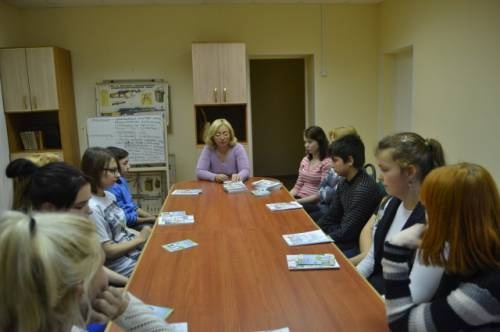 Беседа Уполномоченного по правам ребенка в Тверской области с воспитанниками Некрасовского детского дома в День правовой помощиВ случаях, когда ребенок остался без попечения родителей вследствие лишения их родительских прав, налоговых льгот у него нет. Земельный налог и налог на имущество физических лиц относятся к местным налогам. Льготы на них могут устанавливаться представительными органами муниципальных образований (п.4 ст.12 Налогового кодекса РФ). И такие льготы установлены в г.Удомля, г.Бежецк, г.Красный Холм Тверской области. В целях дополнительных мер социальной поддержки детей-сирот, детей, оставшихся без попечения родителей, предлагаем установить аналогичные льготы во всех муниципальных образованиях Тверской области.В течение 2015 года дважды проверялась деятельность социально-реабилитационных центров для детей и подростков в Селижаровском и  Конаковском районах. Оба раза – по сообщениям волонтеров, оказывающих помощь детским учреждениям, о ненадлежащих условиях пребывания в них детей.В рамках выездной проверки деятельности ГБУ «Социально-реабилитационный центр для несовершеннолетних» Селижаровского района Уполномоченным по правам ребенка в Тверской области в январе 2015 года были установлены многочисленные нарушения санитарных норм и правил как на территории центра, так и в его помещениях, недостаточный административный контроль за деятельностью учреждения со стороны ТОСЗН Селижаровского района и Министерства социальной защиты населения Тверской области. В частности, дети пользовались сломанной мебелью, питьевой режим был организован в виде ведра с водой и одной кружки на всех детей. В помещениях была аварийная электропроводка, а проведенная ранее покраска стен оказалась некачественной, краска осыпалась. Лекарства хранились ненадлежащим образом, что могло привести к их порче. 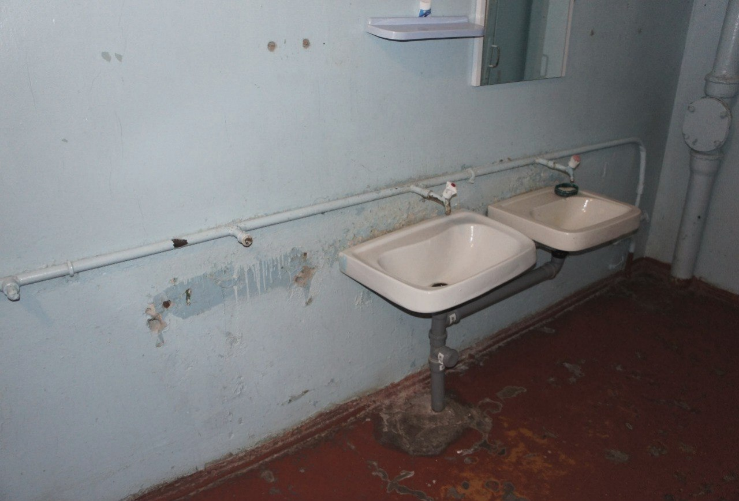 В адрес Губернатора Тверской области направлено заключение о фактах нарушения прав детей с рекомендациями по устранению нарушений. 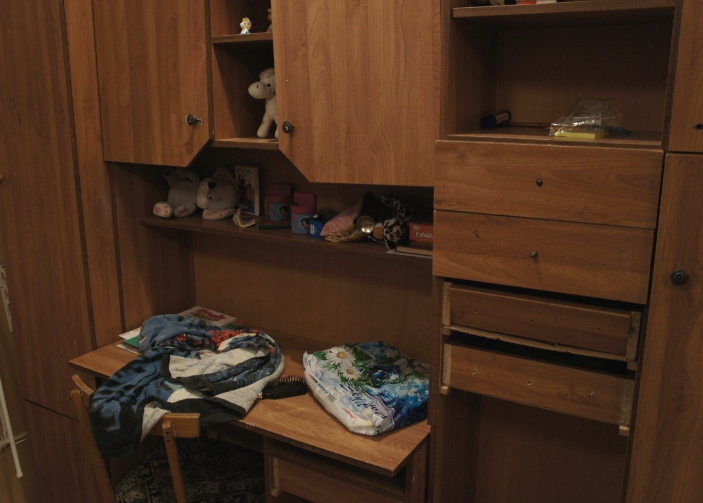 Похожая ситуация была выявлена в  СРЦ в пос. Редкино Конаковского района в мае 2015 года: в жилых помещениях центра не создано комфортных условий для проживания детей, в шкафах и тумбочках беспорядок, недостаточно стульев по возрасту, оснащение игровых комнат  недостаточное. На момент проверки в помещениях было холодно. Отсутствовали меню и аптечка первой помощи. Среди лекарственных средств и витаминов в холодильнике обнаружены препараты с истекшим в 2013-2014 годах сроком годности (в том числе антибиотики). Системный, документальный контроль за истечением сроков годности препаратов не производился. Благотворительная помощь документально не оформлялась. Результаты проверок свидетельствуют, что по линии Министерства социальной защиты населения Тверской области осуществляется недостаточный контроль за деятельностью социально-реабилитационных центров, слабо организовано методическое обеспечение и повышение квалификации руководства СРЦ. В связи с чем в течение 2016 года запланированы новые контрольные проверки Уполномоченным этих и других социально-реабилитационных центров Тверской области.Материально-техническое состояние государственных учреждений для детей-сирот и детей, оставшихся без попечения родителей, безусловно, важно. Однако куда более значимым для ребят, оставшихся без попечения родителей, является способность найти себя, устроить свою судьбу после выпуска из государственных учреждений. Именно этой  проблеме в 2015 году были посвящены мероприятия, инициированные Уполномоченным по правам ребенка в Тверской области. «Круглый стол» на тему: «Профессиональное ориентирование воспитанников детских домов, как один из механизмов решения насущных  кадровых проблем Тверской области» прошел в марте 2015 года. По итогам мероприятия были выработаны рекомендации в адрес Министерства образования Тверской области о необходимости  использования интерактивных форм работы с подростками с посещением предприятий и учреждений региона и применением методики «полного погружения» в профессии. Муниципальным образованиям (в первую очередь тем, где были выявлены дети-сироты и оставшиеся без попечения родителей, где закреплено жилье либо ребенок учтен в качестве нуждающегося в предоставлении жилья) рекомендовано рассмотреть возможность применения практики заключения договоров на целевое обучение по необходимым муниципалитету специальностям в соответствии со ст. 56 Федерального закона «Об образовании», включая меры социальной поддержки обучающегося, организации учебной и преддипломной практики и дальнейшего трудоустройства. Такой механизм дал бы ребенку уверенность в получении рабочего места по завершении обучения в родном городе или районе и, одновременно, позволил решить остро стоящую в муниципалитетах кадровую проблему.С целью помочь выпускникам осознанно отнестись к своему будущему в конце августа 2015 года впервые был проведен выпускной для воспитанников детских государственных учреждений «На крыльях мечты», в котором приняли участие 140 выпускников 9 и 11 классов.  Главной идеей было не только подарить выпускникам праздник прощания с детскими учреждениями, воспитателями, друзьями, но и нацелить на новую, самостоятельную жизнь, дать серьезную позитивную мотивацию на будущее.  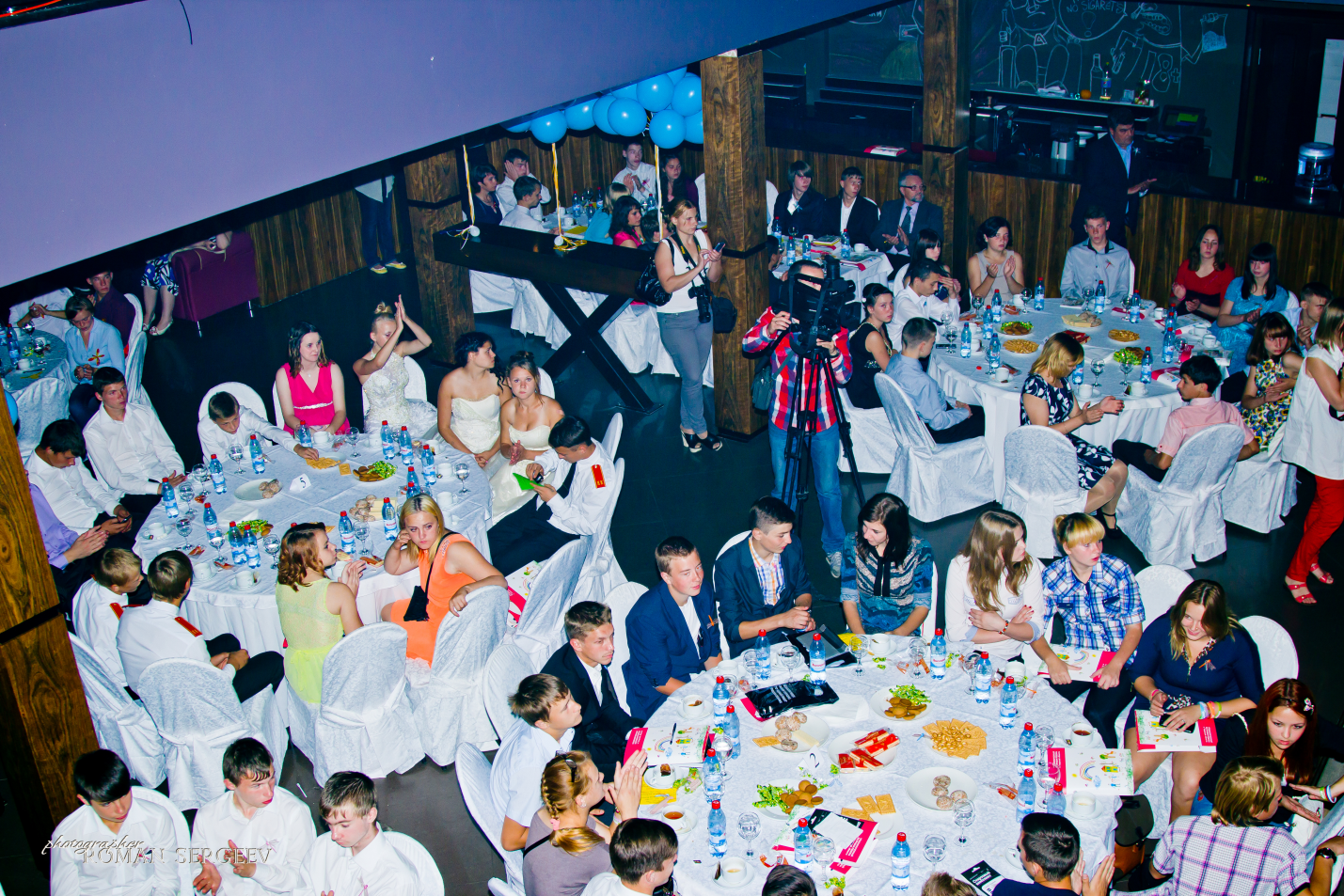 Концертная программа, подарки, чаепитие и дискотека перемежались  выступлениями выпускников детских домов прежних лет, достигших определенных целей в жизни, а также общением с экспертом по теме социального сиротства, помощником депутата Государственной Думы Федерального Собрания РФ Александром Гезаловым о том, что ожидает выпускников на новом этапе жизни. Мероприятие получило одобрительные отклики как ребят, так и сотрудников детских интернатных учреждений. Защита прав многодетных семейБольшое внимание в течение 2015 года уделялось защите прав многодетных семей. В ходе рассмотрения обращения Тверской региональной общественной организации «Совет многодетных семей» по вопросу организации питания для детей из многодетных семей в образовательных организациях Тверской области был тщательно изучен порядок предоставления данного вида дополнительной социальной помощи, установленный постановлением администрации Тверской области от 03.04.2007 №108-па «О предоставлении дополнительной меры социальной поддержки граждан путем оплаты стоимости питания детей, нуждающихся в дополнительном питании, обучающихся в муниципальных бюджетных (автономных) общеобразовательных организациях Тверской области». Многодетные семьи сообщили о фактах неправомерных, на их взгляд, отказов в предоставлении бесплатного питания нуждающимся детям, организации предоставления  указанного вида  социальной поддержки. В нарушение постановления прием документов производят не территориальные органы социальной защиты населения, а образовательные организации, где обучаются дети. При этом факт приема документа не фиксируется, как и передача его в органы соцзащиты. Кроме того, постановление предусматривает возможность включения в  состав комиссии, утверждающей списки получателей помощи, представителей общественных организаций. Однако Министерство социальной защиты населения Тверской области затруднилось сообщить, какие именно общественные организации входят в состав комиссий, за исключением Советов ветеранов. Регламента рассмотрения заявлений и критериев отбора кандидатов на данный вид социальной поддержки нет. Информирование родителей о принятом решении также производится бессистемно – либо письменно, либо устно.  А в ряде случаев и вовсе не производится. Со стороны Министерства контроль за деятельностью комиссий не осуществляется. Учитывая сложную социально-экономическую ситуацию, возрастающую потребность граждан в мерах социальной поддержки и, вместе с тем, ограниченность средств, необходимо устранить все вышеназванные пробелы и обеспечить доступность и полную прозрачность процедуры назначения дополнительной социальной поддержки для всех граждан. В целях совершенствования механизмов защиты прав детей и семей Уполномоченный рекомендует:ПРАВИТЕЛЬСТВУ ТВЕРСКОЙ ОБЛАСТИ, СЛЕДСТВЕННОМУ УПРАВЛЕНИЮ СЛЕДСТВЕННОГО КОМИТЕТА РОССИИ ПО ТВЕРСКОЙ ОБЛАСТИ-заключить соглашение о межведомственном оперативном обмене информацией, связанной с суицидами несовершеннолетних.ПРАВИТЕЛЬСТВУ ТВЕРСКОЙ ОБЛАСТИ, ПРЕДСТАВИТЕЛЬНЫМ ОРГАНАМ ВЛАСТИ МУНИЦИПАЛЬНЫХ ОБРАЗОВАНИЙ ТВЕРСКОЙ ОБЛАСТИ-в целях дополнительных мер социальной поддержки детей-сирот, детей, оставшихся без попечения родителей рассмотреть вопрос об установлении льгот по уплате налога на имущество, земельного налога во всех муниципальных образованиях Тверской области.МИНИСТЕРСТВУ ОБРАЗОВАНИЯ ТВЕРСКОЙ ОБЛАСТИ-использовать интерактивные формы работы с подростками из числа детей-сирот и детей, оставшихся без попечения родителей, с посещением предприятий и учреждений региона, используя методику «полного погружения» в профессии.МИНИСТЕРСТВУ ОБРАЗОВАНИЯ ТВЕРСКОЙ ОБЛАСТИ, МИНИСТЕРСТВУ ЗДРАВООХРАНЕНИЯ ТВЕРСКОЙ ОБЛАСТИ-проанализировать проблему осуществления исследования уровня сахара в крови и инъекций инсулина и создать условия для безопасного контроля состояния детей, страдающих инсулинозависимой формой сахарного диабета и обучающихся в образовательных учреждениях региона, во время учебного процесса.МИНИСТЕРСТВУ ОБРАЗОВАНИЯ ТВЕРСКОЙ ОБЛАСТИ, УГИБДД УМВД ПО ТВЕРСКОЙ ОБЛАСТИ-разработать и ввести на постоянной основе учебный  курс по изучению правил дорожного движения в образовательных организациях региона на разных ступенях образовательного процесса.МИНИСТЕРСТВУ ЗДРАВООХРАНЕНИЯ ТВЕРСКОЙ ОБЛАСТИ - осуществлять постоянный контроль маршрутизации ребенка при оказании травматологической помощи;-при решении вопроса о предоставлении бесплатных лекарственных средств несовершеннолетним, в том числе инвалидам, учитывать нормы приказа Министерства здравоохранения и социального развития Российской Федерации от 12.02.2007 №110 «О порядке назначения и выписывания лекарственных средств, изделий медицинского назначения и специализированных продуктов лечебного питания».МИНИСТЕРСТВУ СОЦИАЛЬНОЙ ЗАЩИТЫ НАСЕЛЕНИЯ ТВЕРСКОЙ ОБЛАСТИ -пересмотреть критерии предоставления льгот на проезд школьникам и студентам в пригородных электропоездах в сторону учета критериев нуждаемости, индивидуальных потребностей и возможностей семей с детьми.-обеспечить доступность для всех граждан и полную прозрачность процедуры назначения дополнительной социальной поддержки в виде оплаты питания детей в образовательных организациях; -путем заключения межведомственного соглашения между министерствами социальной защиты населения и образования Тверской области  подтвердить полномочия образовательных организаций по сбору заявлений на питание, прописать механизм и сроки регистрации и передачи их в ТОСЗН;-включить в состав комиссий по назначению мер социальной поддержки общественные родительские организации;-рассмотреть возможность приглашать на комиссии заявителей; -разработать критерии нуждаемости для определения приоритетных кандидатов на получение данного вида социальной поддержки (заболевания, трудные жизненные ситуации, уровень обеспеченности и т.д.);-в обязательном порядке письменно информировать заявителей при принятии отрицательного решения по их заявлению.ТРАНСПОРТНАЯ ДОСТУПНОСТЬНастоящая глава представлена в ежегодном докладе Уполномоченного второй год подряд. Это связано с ростом числа обратившихся к Уполномоченному граждан по вопросам качества и доступности транспортного обслуживания населения в Тверской области. Так, количество обращений граждан по данной тематике в 2015 году в сравнении с 2014 и 2013 годами выросло соответственно в два и в девятнадцать раз.	Транспортная система характеризуется состоянием двух ее основных подсистем – транспортной и дорожной инфраструктуры. В транспортной подсистеме важнейшую роль играет общественный транспорт (автомобильный, электрический, железнодорожный и внутренний водный), предоставляющий услуги вне зависимости от наличия платежеспособного спроса. В рамках подпрограммы «Поддержка общественного транспорта Тверской области» государственной программы  Тверской области «Развитие транспортного комплекса и дорожного хозяйства Тверской области» на 2013-2018 годы предусмотрено субсидирование  отдельных мероприятий госпрограммы. Так, по данным Министерства транспорта Тверской области: Табл.1 Таким образом, объем фактического субсидирования по мероприятиям госпрограммы варьируется от 85% до 98% от запланированного на 2015 год, что говорит о неполном исполнении плановых показателей. Работа общественного транспорта является одним из важных факторов обеспечения жизнедеятельности населенных пунктов Тверской области, базовой инфраструктурой экономического роста региона и значимым фактором повышения уровня жизни населения. Несмотря на то, что Уполномоченный в ответах на обращения граждан и на личных приемах регулярно разъясняет возможность обратиться в Министерство транспорта Тверской области или администрацию города Твери с конкретными предложениями по усовершенствованию  маршрутной сети и изменению интервалов движения общественного транспорта для максимального удовлетворения спроса населения, граждане неактивно пользуются этим правом. Проблема неэффективной работы маршрутов общественного транспорта остается нерешенной. Так, например, жительница микрорайона «Южный» г. Тверь, пенсионерка и инвалид К. на личном приеме сообщила Уполномоченному, что ранее в микрорайоне «Южный» осуществляли движение троллейбусы маршрутов №№ 3, 7, автобусы №№ 30, 21, маршрутное такси № 56. В настоящее время указанные троллейбусы и автобус № 30 перевозку пассажиров в микрорайоне «Южный» не осуществляют.  Маршрутное такси № 56 ходит с интервалом в 1,5 часа и не предоставляет льготного проезда. Снятие этих маршрутов сильно ограничило возможности передвижения жителей указанного крупного  микрорайона областной столицы.Аналогичное обращение гражданки О. из г. Тверь информирует об отсутствии удобного транспортного сообщения от улицы С. Перовской в направлении железнодорожного вокзала и Заволжского района г. Тверь.Подобные обращения граждан свидетельствуют о том, что при планировке маршрутов общественного транспорта органы местного самоуправления  не  проводят предварительного изучения общественного мнения. Справедливости ради следует отметить, что, понимая важность улучшения доступности и качества услуги по перевозке пассажиров, муниципальные органы власти г. Тверь за последние несколько лет предпринимают меры по увеличению количества подвижного состава, обновляют общественный транспорт. Так, автобусный парк в областном центре  в 2014 году пополнился 4 единицами на маршруте № 30 «М-н Мамулино – завод «Центросвар», на маршруте № 31 «Гипермаркет «Глобус» - Перинатальный центр» количество автобусов  увеличено на 6 единиц. В 2015 году в Твери приобретено 8 трамвайных вагонов и 2 троллейбуса. Техническое состояние нового транспорта не вызывает у жителей города нареканий. Согласно данным Департамента  дорожного хозяйства, транспорта и благоустройства администрации г. Твери значительно (более чем в 2 раза)  вырос размер субсидирования организаций, оказывающих услуги по перевозке пассажиров электро- и автотранспортом в областном центре, что должно положительно отразиться на качестве услуг по перевозке пассажиров.Среди видов общественного транспорта огромная роль принадлежит автомобильному транспорту. Его основная функция – осуществление городских, пригородных, междугородних и межрегиональных перевозок населения. В последние годы в Тверской области возникла серьезная проблема в сфере организации обслуживания населения автомобильным транспортом – перевозка по регулярным автобусным маршрутам под видом перевозок пассажиров и багажа по заказу. В 2015 году по инициативе Министерства транспорта Тверской области была образована межведомственная рабочая группа по противодействию организации подобных перевозок. По результатам работы межведомственной группы совместно с УГИБДД УМВД России по Тверской области, Управлением государственного автодорожного надзора по Тверской области проводились межведомственные проверки автобусов, осуществляющих перевозку пассажиров и багажа по регулярным автобусным маршрутам под видом перевозок по заказу. Органами прокуратуры в городах Тверь, Торжок, Вышний Волочек проводились проверки в отношении касс по продаже билетов и мест отправки заказных автобусов. Материалы проверок для принятия мер были переданы в суды и прокуратуры. Так, например, по результатам проверки касс  на Привокзальной площади в г. Тверь (ул. Коминтерна) прокуратура Пролетарского района  г.Тверь обратилась в суд, который возложил на собственника помещений касс и арендатора  обязанность обеспечить соблюдение требований федерального законодательства на объекте транспортной инфраструктуры в части транспортной и террористической безопасности, а также в части пожарной безопасности. Продажа билетов в данном павильоне была прекращена. По данным Управления ГИБДД УМВД России по Тверской области, обстановка в области безопасности пассажирских перевозок автомобильным транспортом остается сложной и нестабильной. Табл.2 Учитывая рост аварийности на дорогах, полагаем, что должны быть приняты  незамедлительные  меры по ее снижению. Такими мерами могут стать: введение обязательной процедуры техосмотра общественного транспорта один раз в 6 или 12 месяцев (так как ряд ДТП происходит по причине неисправности транспортного средства); увеличение размера штрафа при отсутствии технического осмотра, а также при совершении ДТП по причине неисправности транспортного средства; введение штрафа за превышение скоростного режима на 5 км/ч (при соблюдении этого ограничения существенно увеличатся шансы водителя вовремя остановиться и уменьшить тормозной путь). Наряду с изменениями в системе штрафов необходимо кардинально изменить ситуацию по профилактике ДТП и решить проблему  неудовлетворительного состояния автомобильных дорог.В 2015 году количество поступающих к Уполномоченному жалоб на  отсутствие льготного проезда с использованием Единого социального проездного билета (ЕСПБ) на отдельных маршрутах сократилось. Однако по данным Министерства социальной защиты населения Тверской области в 2015 году количество маршрутов пассажирского транспорта с возможностью проезда по ЕСПБ составило 560, что меньше, чем в 2014 году на 19% (в 2014  году -  694, в 2013 году – 697). Следовательно, льготные категории граждан (пенсионеры, инвалиды) не смогут воспользоваться этой услугой на значительном количестве маршрутов.	Муниципальные предприятия, осуществляющие перевозку пассажиров по маршрутам регулярного сообщения, предоставляют услугу по перевозке граждан на основании ЕСПБ в полном объеме, чего нельзя сказать о других перевозчиках. Так, муниципалитеты, проводящие конкурсные процедуры по выбору перевозчиков на право заключения договоров на организацию перевозок пассажиров и багажа автомобильным транспортом общего пользования, в качестве обязательного условия включают в критерии конкурсного отбора предоставление льгот по провозной плате при перевозке по маршрутам регулярных перевозок. Однако далеко не все перевозчики готовы идти на заключение таких договоров, а заключившие - не всегда соблюдают условие по предоставлению льготного проезда. В связи с этим муниципальные органы власти должны регулярно контролировать исполнение вышеуказанных договоров со стороны перевозчиков.С учетом развивающейся инфраструктуры городов и поселков, строительства новых микрорайонов, медицинских центров, школ и других социально значимых объектов необходимо постоянно анализировать  маршрутную сеть,  открывать новые социальные маршруты, охватывающие все районы городов, муниципальные и межмуниципальные маршруты, в том числе с возможностью проезда по ЕСПБ. Согласно Концепции развития пригородных пассажирских перевозок железнодорожным транспортом, утвержденной распоряжением Правительства Российской Федерации от 19.05.2014 №857-р, за субъектами Российской Федерации закреплены обязанности по организации пригородного сообщения на территории региона посредством размещения государственного заказа на осуществление пригородных пассажирских перевозок. В конце 2014 и начале 2015 годов сокращение объемов пригородных перевозок железнодорожным транспортом привело к массовым обращениям жителей региона в органы государственной власти, в том числе к Уполномоченному. По данным ОАО «Московско-Тверская пригородная пассажирская компания», долг нашей области перед компаний в 2014 году превысил 1,5 млрд. рублей. Подписанный  между ОАО «Московско-Тверская пригородная пассажирская компания» и Правительством Тверской области договор на 2015 год предусматривал компенсацию выпадающих доходов региона в размере 50 млн. рублей, тогда как при сохранении объемов перевозок на уровне 2014 года выпадающие доходы составили бы  300 млн. рублей. Лишь благодаря прямому указанию Президента РФ В.В. Путина о восстановлении движения пригородных электропоездов ситуация разрешилась, движение большинства электричек было возобновлено. Однако во втором полугодии 2015 года к Уполномоченному стали поступать обращения, касающиеся неудобных для жителей области графиков движения электропоездов.Например, в адрес Уполномоченного обратилась пенсионерка С. из Бологовского района, которая сообщила, что из поселка Лыкошино до  районного центра - г. Бологое на электричке можно добраться только после 9 часов утра, что неудобно как для работающего населения поселка и близлежащих деревень, так и для учащихся. Вернуться в поселок можно лишь на электричке в 22.47.  Такой график движения электропоездов создает большие трудности для жителей поселка.Еще одно обращение поступило из Вышневолоцкого района от гражданки Н., которая вынуждена ежедневно ездить на работу из п.Терелесовский в г. Вышний Волочек. Однако в связи с изменением графика движения пригородных электропоездов в вечернее время после окончания работы вернуться  домой стало невозможно.В подобных обращениях затрагиваются права не только конкретного человека, одной  семьи,  но и десятков, сотен жителей целых населенных пунктов Тверской области.  Нарушение права на транспортную доступность автоматически  влечет за собой массовые  нарушения прав различных категорий граждан (детей, пенсионеров, инвалидов, молодежи, многодетных семьей) в жизненно важных сферах.  Продолжают ущемляться права жителей Тверской области в связи  с закрытием железнодорожных переездов и переходов, вызванным движением скоростных поездов «Сапсан». Так, по данным Тверской межрайонной транспортной прокуратуры, проверившей исполнение законодательства по вопросам снижения травматизма на железнодорожном транспорте, в том числе в части обустройства объектов транспортной инфраструктуры, было установлено, что на поднадзорной территории за 2010 год – 1-е полугодие 2015 года произошел 331 случай непроизводственного травмирования граждан на железнодорожном транспорте, из них 205 – со смертельным исходом. Основной причиной травмирования стал переход перед движущимся поездом через железнодорожные пути в неустановленных местах: люди переходят железнодорожные пути именно в тех местах, где десятилетиями сложились традиционные маршруты, являющиеся наиболее коротким путем к социальным объектам городской и поселковой инфраструктуры. Тема закрытия железнодорожных переходов (переездов) в связи с движением скоростных поездов впервые была озвучена в докладе Уполномоченного за 2014 год, где рассказывалось о закрытии железнодорожного переезда, соединяющего г. Вышний Волочек с тремя деревнями и тремя садоводческими некоммерческими товариществами. Предложенный альтернативный безопасный переезд находился в 15 км от деревень, что, конечно, не устраивало жителей. Подобные жалобы продолжили поступать к Уполномоченному и в 2015 году.Примером могут служить коллективные обращения от жителей (2800 человек)   г. Тверь ( район ул. Машинистов) по вопросу организации безопасного перехода на 483 км. железнодорожной станции Тверь Октябрьской железной дороги. Среди заявителей была мать школьницы, погибшей 28.01.2015 от травм высокоскоростного поезда «Сапсан». В обращении сообщалось, что практически единственной  дорогой, связывающей  жителей данного района с городом (близкий  и  доступный переход до магазинов, аптеки, бани), является переход по железнодорожным путям (483 км), который недавно  объявили служебным, повесили над ним запрещающий знак и при нарушении гражданами запрета штрафуют нарушителей. Тоннель, предложенный  гражданам для перехода через железнодорожные пути, находится на расстоянии  около 1 км., построен несколько десятилетий назад, оборудован неудобными, скользкими ступенями, не освещён, тротуар для подхода к тоннелю  отсутствует, что делает его использование крайне неудобным для жителей. На встрече с гражданами в 2013 году Министром транспорта Тверской области был продемонстрирован проект оборудованного в районе 483 км. надземного перехода. Людям было обещано строительство перехода в 2015 году.  По информации, предоставленной Министерством транспорта Тверской области, Правительством Тверской области в 2015 году предпринимались попытки по разрешению ситуации со строительством надземного перехода: направлено обращение в Прокуратуру Тверской области с просьбой в порядке прокурорского надзора оказать содействие в приведении в соответствие с требованиями федерального законодательства деятельности ОАО «РЖД» на территории Тверской области в части обеспечения безопасности движения и эксплуатации железнодорожного транспорта; направлено обращение в адрес руководителей Федеральной службы по надзору в сфере транспорта и Федерального агентства железнодорожного транспорта по вопросу предоставления заключения о соответствии организации движении высокоскоростных поездов «Сапсан» на направлении Санкт-Петербург -Москва требованиям технических регламентов; направлено обращение руководителю Центральной дирекции инфраструктуры - филиала ОАО «РЖД» с просьбой предоставить разработанный проект строительства пешеходного моста через железнодорожные пути на 483 км Октябрьской железной дороги (станция Тверь) для ознакомления. Однако 28.08.2015 Тверским информационным агентством был  опубликован материал «В Твери вместо надземного пешеходного перехода через пути ОАО «РЖД» построило высокий забор», из которого следует, что пешеходный переход в Твери ОАО «РЖД» решило закрыть. Причиной тому компания называет обеспечение безопасности перехода железнодорожных путей.    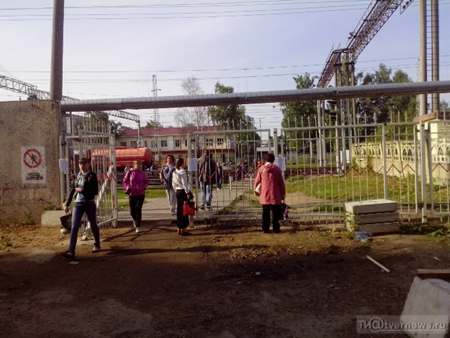   Фото опубликовано 28.08.2015 Тверским информационным агентствомАналогичная ситуация складывается и в другом районе областного центра – в микрорайоне Юность. После сбора подписей жителей с просьбой к РЖД установить на переходе светофор, предупреждающий о приближении поезда, сотрудники компании просто убрали на переходе лесенки и заварили забор.	Говоря о железнодорожном транспорте, стоит вспомнить и о станциях Чуприяновка и Вышний Волочек. Здесь переезды закрыты наглухо каждый день в течение нескольких часов из-за курсирующих «Сапсанов». Сложившаяся ситуация тормозит работу экстренных служб. Так, были случаи, когда на вызов не успели приехать пожарные и «скорая», в результате чего дом сгорел, а больная погибла. 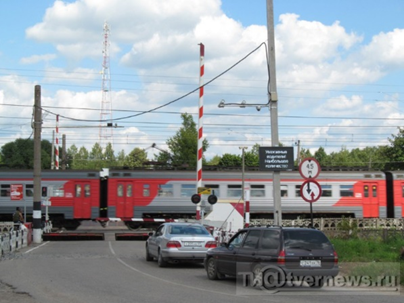 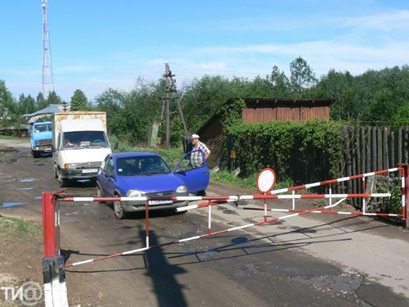 Фото опубликованы 04.08.2015 Тверским информационным агентствомБолее того, с 1 октября 2015 года введено тактовое движение поездов «Сапсан», в связи с чем увеличилось время закрытия железнодорожных переездов, расположенных на линии Санкт-Петербург – Москва для пропуска поездов. Отрезанными от жизни становятся жители множества поселков и деревень. Таким образом, вместо оборудования в традиционно сложившихся местах, доступных и удобных для граждан современных безопасных железнодорожных переходов (переездов), руководители региона и  ОАО «РЖД» предпочитают их закрывать, не вникая в проблемы тысяч людей,  тем самым снимая с себя любую ответственность. 	Обеспечение реализации прав граждан на транспортную доступность неразрывно связано с состоянием дорожной инфраструктуры.  На протяжении многих лет не обеспечивается потребность в необходимом объеме финансирования работ по капитальному ремонту и содержанию автомобильных дорог области, не соблюдаются сроки ремонта дорог, что ведет к их постепенному разрушению и увеличению последующих расходов на  их содержание. Причиной каждого четвертого дорожно-транспортного происшествия становится неудовлетворительное состояние дорожного покрытия. Так, по информации Министерства транспорта Тверской области,  в связи с дефицитом бюджетных ассигнований дорожного фонда Тверской области обеспечить регулярность проведения ремонтных работ на всех автодорогах регионального и межмуниципального  значения и  искусственных сооружениях на них, находящихся в  неудовлетворительном техническом состоянии,  не представляется возможным. На основании поступающих  предложений УГИБДД УМВД России по Тверской области  ежегодно проводятся малобюджетные мероприятия, направленные на  обеспечение безопасности дорожного движения (ликвидация очагов аварийности), такие как  переоборудование пешеходных переходов, установка дополнительных дорожных знаков, нанесение дорожной разметки.	 В адрес Уполномоченного поступали обращения жителей Тверской области, в которых сообщалось, что при строительстве скоростной автомобильной дороги Москва - Санкт-Петербург (М 11) подрядчиком, осуществляющим непосредственное строительство дороги, используются иные, не включенные в перечень автомобильных дорог Тверской области, задействованных при строительстве скоростной автодороги  М 11, муниципальные   дороги.	Так, в жалобе гражданки В., проживающей в поселке Выползово  Бологовского района, указывалось, что по улицам поселка осуществляется несанкционированное движение большегрузного автотранспорта, перевозящего песок, гравий для строительства трассы М 11.  Движение многотонных машин привело в негодность дорожное полотно поселка. От оседания и вибрации грунта разрушаются фундаменты жилых домов, трескаются печи, мазут от машин растекается по огородам и колодцам жителей поселка. Так как движение большегрузов осуществляется и днем, и ночью, грохот машин не дает возможности спать, почва, листва деревьев, урожай фруктов покрываются серым налетом, из-за поднимающейся на дороге пыли не видно соседних домов. Для удобства проезда большегрузов строители самовольно грейдером расширили обочины дорог, тротуары и разметка на дорогах отсутствуют, что ставит под угрозу безопасность дорожного движения, жизнь и здоровье жителей поселка. Отделением ГИБДД по Бологовскому району были установлены дорожные знаки, запрещающие движение большегрузного транспорта, однако знаки водителями игнорируются. При обращениях граждан и администрации поселения к подрядчику и Правительству Тверской области выяснилось, что дороги в поселке Выползово не входят в перечень дорог, задействованных при строительстве трассы М 11 и подлежащих восстановлению. Права жителей поселка нарушались с осени 2013 года.  Лишь в апреле 2015 года совместными усилиями жителей поселка, администрации поселения и Уполномоченного дорога в поселке была отремонтирована субподрядной организацией, выполняющей строительство трассы.Подобная проблема является не единичной для муниципальных образований Тверской области. Аналогичное обращение поступило от жителя  ул. Луговая в г. Тверь, жаловавшегося на ненадлежащее состояние улично-дорожной сети на указанной улице и  интенсивное движение большегрузного автотранспорта.  	 Организация пассажирских перевозок, как и состояние улично-дорожной сети являются важнейшими вопросами в сфере обеспечения в регионе безопасности дорожного движения. Для обеспечения безопасности дорожного движения необходимо развивать деятельность, направленную на предупреждение причин возникновения дорожно-транспортных происшествий, снижение тяжести их последствий. Особенно это должно касаться пассажирских перевозок общественным транспортом.Рекомендации регулярно проводить анализ маршрутной сети,  открывать новые межмуниципальные социальные маршруты; упорядочить, унифицировать и оптимизировать процедуры проведения конкурсов по выбору перевозчиков, корректировать предъявляемые  к перевозчикам требования, вносить  изменения в договора с учетом изменений в маршрутной сети,  были озвучены Уполномоченным в докладе 2014 года. По итогам их рассмотрения Правительством Тверской области проанализирована маршрутная сеть и  открыто два  новых межмуниципальных социальных маршрута: Андреаполь – Биберево, Нелидово – Биберево. Администрацией г. Тверь путем издания постановления от 13.03.2015 № 288 «Об утверждении Порядка проведения конкурса на право заключения  договора на организацию перевозок пассажиров  и багажа автомобильным транспортом общего пользования по маршрутам регулярных перевозок в городе Твери» упорядочены, унифицированы и оптимизированы процедуры проведения конкурсов по выбору перевозчиков, скорректированы предъявляемые  к перевозчикам требования.  Также администрацией города изданы постановления  об организации стоянок легкового такси в г. Твери и создании и использовании парковок (парковочных мест) на платной основе на автомобильных дорогах местного значения  г. Твери.	 В ряде случаев вопросы обеспечения транспортной доступности, содержания автомобильных дорог, развития инфраструктуры населенных пунктов не находят своего окончательного решения ввиду отсутствия денежных средств в бюджетах муниципальных образований Тверской области. Однако это не является основанием для невыполнения органами местного самоуправления своих обязательств перед гражданами по соблюдению их прав и повышению уровня жизни населения Тверской области.Уполномоченный рекомендует:МИНИСТЕРСТВУ ТРАНСПОРТА ТВЕРСКОЙ ОБЛАСТИ -  осуществлять  контроль за качеством обслуживания пассажиров на социальных маршрутах и уровнем удовлетворения потребности населения в данной услуге;- предпринять меры для сохранения  графиков движения пригородных электропоездов, удовлетворяющих потребности населения муниципальных образований Тверской области;- проводить работу с ОАО «РЖД» по вопросу строительства оборудованных надземных переходов (переездов) с целью создания наиболее благоприятных условий проживания  жителей Тверской области и сохранения традиционных маршрутов передвижения к социальным объектам городской и поселковой инфраструктуры.   	ОРГАНАМ МЕСТНОГО САМОУПРАВЛЕНИЯ 	  -  разработать и утвердить единые маршрутные сети пассажирского транспорта г. Тверь и других муниципальных образований, включающие в себя единые диспетчерские пункты и сводные расписания;	- организовать регулярный контроль за исполнением заключенных с перевозчиками договоров на организацию перевозок пассажиров и багажа автомобильным транспортом общего пользования  с предоставлением льгот по провозной плате со стороны перевозчиков;- в случаях закрытия железнодорожных переходов (переездов) в связи с движением электропоездов «Сапсан» на длительные периоды времени, организовывать дополнительные объездные пути  для обеспечения транспортной доступности к объектам социальной инфраструктуры.ПРАВО НА БЛАГОПРИЯТНУЮ ОКРУЖАЮЩУЮ СРЕДУСтатья 42 Конституции РФ гарантирует гражданам Российской Федерации обеспечение права на благоприятную окружающую среду, достоверную информацию о ее состоянии и возмещение ущерба, причиненного здоровью гражданина или его имуществу экологическим правонарушением.Прошедший в ноябре-декабре 2015 года 21-й Климатический саммит ООН подтвердил готовность мирового сообщества активно бороться за развитие экологически чистой экономики. Российская Федерация в числе других государств утвердила рамочное соглашение, определяющее меры по предотвращению изменений климата.Обращения граждан, поступающие к Уполномоченному, свидетельствуют о том, что в Тверской области проблемы реализации прав граждан на благоприятную окружающую среду не всегда находят свое объективное разрешение, в связи с чем Уполномоченный ежегодно в итоговых докладах отражает проблемы сохранения благоприятной среды в регионе и вносит свои рекомендации в адрес компетентных органов.Анализ экологической	 ситуации в Тверской области свидетельствует о том, что на территории региона наиболее распространены нарушения в сфере размещения твердых бытовых отходов, пользования водными объектами и объектами животного мира, добычи общераспространенных полезных ископаемых, правил лесопользования.В 2015 году Тверской межрайонной природоохранной прокуратурой (далее – природоохранная прокуратура) выявлено 2860 нарушений природоохранного законодательства, принесено 162 протеста на противоречащие закону нормативные правовые акты, внесено 339 представлений об устранении нарушений, причин и условий им способствующих, к дисциплинарной ответственности привлечены 206 виновных лиц, к административной - 74.Одной из самых очевидных проблем в сфере обеспечения прав граждан на благоприятную окружающую среду является ненадлежащее размещение твердых бытовых отходов (ТБО): возникновение несанкционированных свалок, загрязнение окружающей среды отходами производства и потребления.Уполномоченный в предыдущих ежегодных докладах указывал на проблемную свалку на 13-м км Бежецкого шоссе. 16 сентября 2015 года Управлением федеральной службы судебных приставов по Тверской области во исполнение решения Заволжского районного суда г. Тверь от 01.06.2007 МУП «ТСАХ» было вручено официальное предписание о добровольном прекращении работы свалки. В настоящее время работа свалки прекращена, и после получения разрешительной документации начал функционировать новый полигон ТБО на 21-м км Бежецкого шоссе (ООО «Полигон»).К уполномоченному поступила коллективная жалоба от жителей деревни Кудрявцево Юрьево-Девичьевского сельского поселения Конаковского района Тверской области о существовании несанкционированной свалки в непосредственной близости от населенного пункта: «все, что горит, поджигается, … а все остальное – закапывается бульдозером в землю». Атмосферный воздух загрязняется ядовитыми газами от автомобильных покрышек, строительного и бытового мусора, канцерогенного пластика, в землю зарываются аккумуляторы, батарейки, ртутьсодержащие лампы, отработанные машинные масла и прочие ядохимикаты. Поблизости от свалки также расположены деревни Коровино, Ременицы и Сергеевка.По результатам проверки природоохранной прокуратуры, проведенной по запросу Уполномоченного, на МУП ЖКХ «Юрьево-Девичье» и его руководителя были наложены административные штрафы на общую сумму 60000 рублей. Допущенные нарушения (сжигание и захоронение в землю отходов и мусора) устранены. Причем, прокуратуре пришлось вмешиваться в ситуацию дважды.Данная проблема имеет место и в других муниципальных образованиях региона: прокурорские проверки выявили повсеместное образование несанкционированных свалок на их территориях.В апреле 2015 года произошла массовая гибель водных биологических ресурсов на территории Весьегонского района с ущербом на общую сумму около 4 млн. руб. Гибель более 28 тыс. экземпляров рыбы произошла вследствие недостатка растворенного в воде кислорода. Причиной указанных обстоятельств стало незаконное бездействие Верхневолжского территориального управления Росрыболовства: должностными лицами не было организовано своевременное проведение необходимых исследований образцов воды и изъятой рыбы в момент обнаружения ее гибели. Информация из СМИ послужила основанием для проверки природоохранной прокуратурой факта излива неочищенных сточных вод на рельеф местности на особо охраняемой природной территории регионального значения, памятника природы «Первомайская роща» г.Тверь (произошло загрязнение участка местности площадью 62,25 кв. м. в районе дома № 7 по ул. Ткача г.Твери). По территории Первомайской рощи (г.Тверь в районе ул.Ткача) проходят канализационные сети, принадлежащие администрации Никулинского сельского поселения Калининского района. На обслуживание какой-либо организации указанный участок сетей не передан. Установлено, что в нарушение требований закона об охране природы должностными лицами администрации Никулинского сельского поселения надлежащим образом не организовано водоотведение, не приняты своевременные меры по недопущению излива неочищенных стоков из коллектора, а также ликвидации последствий загрязнения почвы.По результатам исследований социально-гигиенического мониторинга, проводимого Управлением Роспотребнадзора по Тверской области, определены основные факторы окружающей среды, оказывающие негативное влияние на здоровье населения в регионе: это ненадлежащее качество питьевой воды и загрязнение атмосферного воздуха.Основные показатели несоответствия качества питьевой воды принятым нормам связаны с ее общей жесткостью, присутствием железа, цветностью, мутностью. На некоторых территориях регистрируются повышенные концентрации фтора и хлора.К числу приоритетных веществ, загрязняющих питьевую воду систем централизованного водоснабжения, относится железо. Оно поступает в распределительную сеть как из источника, так и в процессе транспортировки воды. Уполномоченный ранее неоднократно указывал, что для систем водоснабжения и водоотведения Тверской области характерны высокий уровень износа и технологическая отсталость. Из 2 600 км водопроводных сетей на территории Тверской области в замене нуждаются около 40 %, а в ряде городских округов и муниципальных районов - около 70 % водопроводных сетей. Их ненадлежащее состояние является причиной частых аварий на водопроводах и вторичного загрязнения водопроводной воды. Срочной модернизации требуют сегодня около 30 % мощностей водозаборных сооружений. Не менее остро стоит проблема бесхозности источников питьевого водоснабжения: ряд объектов  питьевого водоснабжения, сетей водоснабжения, канализации на территории области не принят на баланс соответствующих организаций. Из-за недостатка финансирования прекращена реализация Долгосрочной целевой программы Тверской области «Обеспечение населения Тверской области качественной питьевой водой на 2009-2015 годы», а рекомендации Уполномоченного в адрес Правительства Тверской области (в 2012 - 2014 годах) в части улучшения качества воды и водоснабжения населения области оставлены без внимания.По данным Роспотребнадзора, основными источниками, загрязняющими атмосферный воздух в Тверской области, являются автомобильный транспорт, промышленные котельные, предприятия по производству транспортных средств и оборудования, предприятия по производству и распределению электроэнергии, газа и воды. Ведущими загрязнителями атмосферного воздуха являются оксид углерода, диоксид серы, оксид азота.Наиболее типичными нарушениями законодательства в области охраны атмосферного воздуха являются нарушение периодичности осуществления производственного контроля нормативов предельно допустимого выброса загрязняющих веществ (далее - ПДВ), несоблюдение размеров санитарно-защитной зоны и др.Так, согласно плану-графику контроля ПДВ на источниках выбросов ОАО «Тверская фармацевтическая фабрика» периодичность контроля на содержание азота диоксида, спирта этилового, железа оксида составляет один раз в год, а периодичность контроля по содержанию абразивной пыли - 4 раза в год. Однако, в соответствии с протоколом испытаний параметров источников выбросов и концентраций загрязняющих веществ, контроль по содержанию абразивной пыли  осуществляется только  раз в год. Тем самым ОАО «Фармацевтическая фабрика» допущено ненадлежащее осуществление производственного контроля за охраной атмосферного воздуха, выразившееся в неисполнении плана-графика ПДВ на стационарных источниках. В 2015 году прокуратурой выявлено 6 аналогичных нарушений хозяйствующими субъектами (ООО «Колорит», ООО «Лихославльский завод «Светотехника», ОАО «Энергомаш» и др.).На основании вышеизложенного можно сделать вывод о том, что соблюдение прав граждан на благоприятную окружающую среду на территории региона обеспечивается не в полной мере. Экологическое благополучие региона имеет особую важность для сохранения здоровья жителей Тверской области и природного многообразия окружающего мира, в связи с чем требуется не только объединение усилий структур, отвечающих за соблюдение природоохранного законодательства, но и активизация роли граждан и общественных организаций в сфере защиты экологических прав граждан, повышение уровня экологической ответственности предприятий. В связи с вышеизложенным, Уполномоченный рекомендует:ПРАВИТЕЛЬСТВУ ТВЕРСКОЙ ОБЛАСТИ И ОРГАНАМ МЕСТНОГО САМОУПРАВЛЕНИЯ - возобновить и завершить исполнение Долгосрочной целевой программы Тверской области «Обеспечение населения Тверской области качественной питьевой водой на 2009-2015 годы»;- продолжить строительство локальных сооружений водоподготовки, развитие инженерных сетей и коммуникаций с учетом потребности населения в питьевой воде при разработке схем территориального планирования и застройки населенных мест;- обеспечить решение вопроса о постановке на баланс бесхозных источников питьевого водоснабжения на территории Тверской области;- обеспечить организацию сбора, хранения и утилизации бытовых отходов, ликвидацию всех несанкционированных свалок (с учетом Постановления Конституционного Суда РФ по делу о проверке конституционности пункта 24 части 1 статьи 16 Федерального закона «Об общих принципах организации местного самоуправления в РФ» от 13 октября 2015 года);- провести благоустройство и очистку населенных пунктов с учетом вступивших в силу с 1 января 2016 года изменений на основании Федерального закона от 29.12.2014 № 458-ФЗ «О внесении изменений в Федеральный закон от 24.06.1998 №89-ФЗ «Об отходах производства и потребления», устанавливающего новые правила функционирования и развития систем по обращению с отходами в субъектах РФ;- обязать Министерство природных ресурсов и экологии Тверской области ежегодно публиковать на своем сайте информацию о состоянии окружающей среды в Тверской области.СНИЖЕНИЕ МИГРАЦИОННЫХ РИСКОВ КАК УСЛОВИЕ СОБЛЮДЕНИЯ ПРАВ ГРАЖДАН, ПРОЖИВАЮЩИХ НА ТЕРРИТОРИИ ТВЕРСКОЙ ОБЛАСТИЕжегодно на территорию Российской Федерации въезжают тысячи иностранных граждан. Эти миграционные процессы в определенной степени влияют на ситуацию с соблюдением прав граждан, в том числе проживающих на территории Тверской области.По информации Управления Федеральной миграционной службы по Тверской области, целью приезда значительной части мигрантов является осуществление трудовой деятельности. Однако, как показывают данные, приведенные в таблице, разрешение на работу получают не все мигранты, заявившие трудовую деятельность целью своего приезда. Табл. 1Традиционно проблемы в сфере миграции рассматривались с точки зрения защиты прав мигрантов. В последние годы все большее внимание привлекают трудности интеграции иностранных граждан в российское общество: зачастую мигранты не имеют профессиональной подготовки, не знают русской культуры и традиций,  плохо или совсем не владеют русским языком. Местное население сталкивается с их демонстративным поведением, пренебрежительным отношением к этическим нормам; проблемами «резиновых» квартир, перенаселенных мигрантами. Преступления, совершенные с участием иностранных граждан, вызывают большой общественный резонанс.Учитывая перечисленные обстоятельства, темой одного из заседаний Экспертного совета при Уполномоченном, состоявшегося в октябре 2015 года, стали вопросы международной миграции в регионе и снижения миграционных рисков как одного из условий соблюдения прав граждан. В рамках подготовки к заседанию были проведены социологические опросы жителей Тверской области и мигрантов, проживающих на территории региона, активное участие в подготовке заседания принимали представители диаспор. Одной из причин затруднений, возникающих при легализации иностранных граждан является недооценка трудовыми мигрантами предстоящих финансовых затрат. У многих из них недостаточно денежных средств на сбор и оформление необходимых документов.Для устройства на работу необходимо перевести документы, заверить переводы у нотариуса, пройти медицинское обследование и сдать анализы,  оплатить экзамен на знание русского языка, истории и основ законодательства России, получить медицинский полис, разрешение на работу (патент). Все эти затраты составляют не менее 15000 рублей. Вместе с тем, часть этих расходов может быть сокращена за счет осуществления представителями диаспор бесплатного перевода документов. Основами законодательства РФ о нотариате не установлены требования к личности переводчика. В ходе подготовки к заседанию Экспертного совета был направлен запрос в Нотариальную палату Тверской области с просьбой предоставить информацию о требованиях, предъявляемых к личности переводчика: может ли им быть физическое лицо, не являющее индивидуальным предпринимателем и (или) дипломированным специалистом-лингвистом? Президентом Нотариальной палаты была предоставлена информация о практике реализации данной нормы закона: перевод документов могут осуществлять граждане, владеющие языком, при соблюдении определенных условий: наличии документа, подтверждающего специальное образование, и т.д. Опыт оказания такой помощи своим соотечественникам есть, например, у грузинской диаспоры. Однако в случае, если из республики прибывает большое количество мигрантов (например, из Узбекистана), и силами диаспоры помочь всем невозможно, перевод может осуществляться для семей, прибывших с детьми, многодетных, инвалидов и т.д., на усмотрение диаспоры. Таким образом, будет оказана существенная для многих семей помощь на пути к легализации. Тем не менее, данная мера не исключит в полной мере проблему с прибывающими на территорию области неплатежеспособными мигрантами. Указанные вопросы должны быть решены на федеральном уровне: например, посредством введения еще на этапе въезда в страну обязательного страхования для мигрантов, включающего в себя оплату необходимых медицинских обследований, медицинского полиса, страховое возмещение на случай депортации и т.д.Отсутствие жилья и, как следствие, регистрации по месту пребывания фактически лишают мигрантов возможности получить бесплатную медицинскую помощь и образование, трудоустроиться. Отсутствию легальной работы сопутствуют нарушения трудовых прав и материальные затруднения. Результаты опроса мигрантов, проживающих в г.Тверь, проведенного в рамках подготовки к заседанию Экспертного совета, свидетельствуют, что 70% из них не имеют возможности проживать в отдельном жилом помещении: 20% - проживают у родственников или друзей, 20% - в общежитии, 16% снимают жилье вместе с другими мигрантами, 9% живут там же, где работают, 5% - в вагончике, техническом помещении, подвале, сарае.Российские граждане, сдавая по найму жилье иностранным гражданам, неохотно позволяют им зарегистрироваться в этом жилом помещении. Говорить о наличии регистрации при проживании мигрантов по месту работы, в вагончиках, подвалах и сараях – вообще не приходится. Такие мигранты либо нигде не зарегистрированы, либо зарегистрированы в «резиновых» квартирах. Это приводит к тому, что адреса регистрации и фактического проживания иностранных граждан нередко не совпадают. Их не могут найти ни медицинские учреждения для проведения диспансеризации, ни правоохранительные органы в случае подозрения на совершение правонарушения или преступления.Основной причиной проживания без регистрации мигранты называют отсутствие жилого помещения, где можно зарегистрироваться (20% опрошенных), 11% указали, что собственник жилья отказался сделать регистрацию, 11% заявили об отказе работодателя. В связи с этим на первом месте среди причин работы без оформленного разрешения – отсутствие регистрации (25%), на втором – «слишком дорого» (14%).В регионе нет недорогого жилья для мигрантов. Нет общежитий, где они могли бы временно проживать в период оформления документов и трудоустройства. При этом, наверное, в каждом муниципальном образовании имеются неиспользуемые помещения, которые можно переоборудовать под жилье для иностранных граждан. Нетрудно заметить, что в последнее время в экономической сфере региона определились направления, где наиболее часто используется труд мигрантов – это строительство, коммунальное хозяйство, торговля. До недавнего времени к перечисленному относился и общественный транспорт. Чаще всего это низкооплачиваемый и неквалифицированный труд, ведь большинство прибывающих в регион трудовых мигрантов (согласно результатам опроса – 52%) не имеет профессионального образования, 16% - не окончили даже среднюю школу. 57% респондентов отмечают, что работодатели нарушали их права, обманывая при оплате выполненных работ, или не выплачивая зарплату вовсе, 14% - заставляли работать дольше положенного времени, у 9% опрошенных работодатель забирал паспорт.Учитывая данные обстоятельства, борьба правоохранительных органов с нелегальной миграцией должна вестись не только в среде мигрантов, но и на уровне работодателей-россиян, как юридических, так и физических лиц.Дополнительные трудности для интеграции иностранных граждан создает и незнание русского языка: не отличаются хорошим знанием русского языка, по их собственному признанию, 59% опрошенных.На работе мигранты в основном разговаривают на русском и на родном языках (45% и 39% соответственно), однако в семье подавляющее большинство (89%) общается на родном языке, в свободное время на русском языке разговаривают только 7% мигрантов. Особые трудности возникают у детей мигрантов, плохо владеющих русским языком, при обучении в образовательных учреждениях – детских садах и школах. По этой причине они не только испытывают затруднения в общении с русскими детьми, но и не могут полноценно осваивать учебные программы. Несомненно, им нужны особое внимание и помощь педагогов. Но эта работа должна быть организована не в ущерб русскоязычным ученикам.  Задача не должна решаться в ходе урока. Для улучшения знаний русского языка среди учащихся школ возможно внедрение школьных программ адаптации для детей мигрантов, в которые в том числе будут включены подготовительные курсы по русскому языку для поступающих в первый класс несовершеннолетних иностранных граждан, факультативные занятия в школах, в программе которых будет предусмотрено преподавание знаний о русской культуре.Согласно результатам проведенного опроса большая часть тверичан не видит каких-либо положительных моментов в приезде мигрантов в Тверскую область.Среди отрицательных сторон приезда иностранных граждан жители Тверской области называли следующие:- мигранты занимают рабочие места, нужные нашему населению (36%), - из-за них снижается уровень заработной платы, так как они соглашаются на самую низкую оплату труда (31%),- из-за них повышается преступность (27%),- они плохо знают русский язык (24%),- увеличивается социальная нагрузка на бюджет (20%),- из-за них антисанитария и болезни (19%),- они навязывают свою культуру (15%).По мнению тверичан, большинство мигрантов соблюдает свои национальные традиции и правила и не желает следовать общепринятым местным правилам и традициям.Среди основных причин неудовлетворительной интеграции иностранных граждан в российское общество можно назвать незнание ими норм миграционного законодательства Российской Федерации и основ российской культуры, а также сознательное нежелание интегрироваться в российское общество.О необходимости повышения уровня правовой информированности мигрантов свидетельствуют и обращения, поступающие к Уполномоченному.Впервые прибывающие в регион мигранты нуждаются в получении  своеобразной «дорожной карты», где в доступной форме будут изложены все ступени легализации иностранца на территории области: правовая информация, порядок действий, сведения об адресах необходимых ведомств и контакты диаспор. Целесообразно выпускать подобные брошюры на двух языках – на русском и языке страны исхода, поскольку не все мигранты в достаточной мере владеют русским языком.Самым наглядным и доступным способом доведения информации может стать размещение информационных баннеров с контактами общественных организаций, оказывающих содействие мигрантам в защите их прав (в том числе диаспор и национальных автономий) в общественных местах (на вокзалах, в транспорте, торговых точках). Такие памятки могут быть размещены в помещениях паспортных столов и отделений УФМС на территории Тверской области.Не менее важна для мигрантов и информация об основах русской национальной культуры и общепринятых в России нормах поведения на улице, дома, об особенностях общения с местным населением. В указанном направлении деятельную работу должен проводить актив проживающих на территории области диаспор: разъяснять общепринятые нормы поведения, оказывать содействие в изучении русских национальных традиций, основ миграционного законодательства и ответственности за его нарушение, оказывать помощь в оформлении документов, по возможности вести явочный учет прибывающих в регион соотечественников.По результатам заседания члены Экспертного совета приняли ряд рекомендаций, в том числе обратились к руководству УФМС России по Тверской области с предложением рассмотреть вопрос о предоставлении помещения в здании Единого миграционного центра (г.Тверь) в целях проведения встреч мигрантов с руководителями диаспор и духовных лидеров для информирования о правилах поведения на территории региона и русской национальной культуре.В 2015 году совместно с общественной организацией «Миграция и гражданское общество» начата работа над путеводителем для иностранных граждан, где будет содержаться основная информация об истории Тверского края и контактах диаспор и ведомств.К Правительству Тверской области экспертное сообщество обратилось с просьбой о предоставлении эфирного времени для трансляции регулярной телепередачи, где могли бы выступать духовные наставники, а также проводиться встречи с мигрантами, разъясняться нормы действующего законодательства.Подводя итоги, можно сделать вывод о том, что трудности интеграции иностранных граждан в российское общество объясняются незнанием ими норм миграционного законодательства Российской Федерации, русских традиций и культурных ценностей; недооценкой приезжающими иностранными гражданами предстоящих финансовых затрат; жилищными проблемами и отсутствием регистрации; нарушением прав трудовых мигрантов работодателями и др. Каждая из этих причин или некоторые из них в совокупности могут как вызвать напряженность во взаимоотношениях между местным населением и иностранными гражданами, так и привести к более серьезным последствиям – правонарушениям и преступлениям.Успешная интеграция иностранных граждан в российское общество и максимальное снижение миграционных рисков на территории Тверской области зависят от совместных усилий компетентных органов и общественных организаций.Уполномоченный рекомендует:ПРАВИТЕЛЬСТВУ ТВЕРСКОЙ ОБЛАСТИ- с целью активизации интеграции иностранных граждан в социокультурную среду региона организовать работу по изучению ими русского языка, национальных русских традиций, проведению экскурсий по историческим местам Тверской области;- разработать комплекс мероприятий для повышения информированности мигрантов, пребывающих на территории Тверской области, для чего организовать выпуск памяток и брошюр, размещение на вокзалах, в других общественных местах информационных баннеров с указанием контактов общественных организаций, оказывающих содействие мигрантам в защите их прав (в том числе диаспор и национальных автономий); рассмотреть вопрос о размещении социального заказа на предоставление эфирного времени (на канале ГТРК «Тверь») для трансляции регулярной телепередачи, посвященной проблемам миграции, в рамках программы организовать выступления духовных наставников, проповедующих различные религии, разъяснять нормы действующего законодательства.УФМС РОССИИ ПО ТВЕРСКОЙ ОБЛАСТИ- рассмотреть возможность предоставления помещения в Едином миграционном центре (г.Тверь) для проведения мероприятий по информированию мигрантов о правилах поведения на территории региона и русской национальной культуре с участием руководителей диаспор и духовных лидеров;- разместить в паспортных столах и отделениях УФМС на территории Тверской области контактные данные общественных организаций, оказывающих содействие мигрантам в защите их прав (в том числе диаспор и национальных автономий).МИНИСТЕРСТВУ ОБРАЗОВАНИЯ ТВЕРСКОЙ ОБЛАСТИ- в целях интеграции детей мигрантов, плохо знающих русский язык, разработать школьные программы адаптации, в которых предусмотреть в том числе подготовительные курсы по изучению русского языка для поступающих в первый класс несовершеннолетних иностранных граждан, факультативные занятия в школах, в программу которых также включить преподавание знаний о русской культуре.ОРГАНАМ МЕСТНОГО САМОУПРАВЛЕНИЯ- рассмотреть возможность открытия общежитий для временного пребывания мигрантов, разместив их на базе пустующих помещений, с недорогими койко-местами или семейными комнатами, при выборе мест для размещения подобных общежитий избегать образования мигрантских поселений (анклавов), существование которых может вызвать недовольство местных жителей.РУКОВОДИТЕЛЯМ ДИАСПОР- проводить активную работу по разъяснению иностранным гражданам общепринятых норм поведения, изучению русских национальных традиций, истории Тверского края, основ действующего законодательства Российской Федерации и ответственности за его несоблюдение.ПРАВОВОЕ ПРОСВЕЩЕНИЕ     Знание и уважение законов своей страны является обязательным условием создания эффективной системы предупреждения правонарушений, формирования культуры прав человека. Именно незнание (или недостаточное знание)  людьми своих законных прав зачастую приводит к их нарушению или игнорированию различными ведомствами и должностными лицами. В связи с этим, правовое просвещение уже само по себе является способом защиты прав человека, что и определяет степень его значимости.Правовое просвещение граждан - одна из задач, реализуемых Уполномоченным согласно своей компетенции. Основу деятельности Уполномоченного по правовому просвещению населения составляет работа с обращениями граждан. Анализ поступивших обращений позволяет выявить наиболее типичные случаи нарушений прав жителей Тверской области, установить причины этих нарушений. Работа с обращениями дает необходимый материал для законодательных инициатив, выступлений в средствах массовой информации, проведения мероприятий (встреч, «круглых столов», конференций), в том числе направленных на повышение уровня правовой культуры населения Тверской области. По результатам рассмотрения поступивших к Уполномоченному за  2015 год обращений граждан, более чем  в 50%  случаев были даны письменные и устные юридические консультации. Активная разъяснительная работа, правовые консультации граждан проводятся в ходе личных приемов Уполномоченного.  Так, два раза в месяц Уполномоченный проводит личные приемы по месту своего нахождения, а в целях повышения доступности государственного органа также осуществляет выездные приемы граждан в районах Тверской области.Перспективным направлением в работе Уполномоченного в сфере правового просвещения стало регулярное проведение совместно с Государственным бюджетным учреждением культуры Тверской области «Тверская Ордена «Знак Почета» областная универсальная научная библиотека им. А.М. Горького» онлайн-приемов граждан, проживающих в районах области. Следует отметить, что перечень муниципальных районов, коммуникационные технологии в которых позволяют проводить такие приемы, постоянно расширяется (2013 год – 20 районов Тверской области, 2014 год - 25 районов, 2015 год – 29 районов). Возможность проведения онлайн- приемов в 2015 году была реализована и в областном центре - городе Твери. Так, в рамках соглашения, заключенного Уполномоченным и Муниципальным казенным учреждением культуры «Муниципальная библиотечная система города Твери» проводятся ежеквартальные приемы граждан, проживающих в областном центре. В 2015 году не прекращалось взаимодействие Уполномоченного и Адвокатской палаты Тверской области, юристы которой два раза в месяц оказывают бесплатную правовую помощь гражданам, обратившимся в приемную Уполномоченного. Важное значение с точки зрения правового просвещения граждан имеет сайт Уполномоченного. В разделе «О нас» размещены законодательные основы деятельности Уполномоченного, а также представлен опыт регионов в части вносимых изменений в законодательство об уполномоченных по правам человека в субъектах РФ. Раздел «Новости» включает в себя ежемесячно обновляемую рубрику «Новости законодательства», содержащую анализ изменений законодательства, касающегося прав человека и социальных гарантий. Интересным с точки зрения правового просвещения является раздел «Ваши вопросы», в котором граждане могут найти ответы на наиболее часто поднимаемые в обращениях проблемы. Более того, в специальном разделе «Правовое просвещение» посетители сайта могут ознакомиться с мероприятиями, проводимыми Уполномоченным в данной сфере, а также публикациями, регулярно размещаемыми в газете   «Тверская жизнь» под рубрикой «Аппарат Уполномоченного по правам человека в Тверской области разъясняет».За время деятельности Уполномоченного сформирован и активно работает институт общественных помощников.  В настоящее время в районах области работают 36 общественных помощников Уполномоченного. Они принимают активное участие в организации выездных и онлайн-приемов Уполномоченного в районах области, разъяснительной работе среди населения, оказывают содействие в сборе уточняющей информации по обращениям с целью выявления тенденций развития муниципальных образований и настроения населения, проводят анкетирование граждан. Два раза в год Уполномоченный проводит собрания общественных помощников, на которых проводится их обучение методам защиты прав граждан в той или иной ситуации, обсуждаются наиболее типичные случаи нарушений прав человека и гражданина на территории области,  а также выступают представители органов власти. В 2015 году продолжил свою работу Экспертный совет при Уполномоченном, в состав которого входят ученые – представители различных областей знаний: юристы, экономисты, социологи,  общественные деятели, руководители предприятий, депутаты. В каждом заседании Экспертного совета принимают участие представители федеральных региональных и (или) муниципальных органов власти, общественных организаций. Задачей этого сообщества является изучение проблемного поля в области соблюдения прав человека, выявление наиболее острых моментов, вызванных грубыми либо массовыми нарушениями прав и свобод граждан, проведение независимых оценок ситуаций, разработка путей устранения нарушений. В течение 2015 года было проведено 3 заседания Экспертного совета по темам: «О реализации прав жителей Тверской области на комфортное жилье», «О защите прав потребителей в Тверской области», «О демографической ситуации и международной миграции в Тверской области. Снижение миграционных рисков как условие соблюдения прав граждан».Уполномоченный активно организует и проводит мероприятия в области гражданско-правового образования и просвещения. Так, в марте и апреле 2015 года Уполномоченный провел «круглые столы» на темы: «Об опыте взаимодействия общественных и государственных правозащитных организаций», «Вопросы соблюдения трудовых прав граждан».  Мероприятия были направлены на развитие конструктивного взаимодействия общественных организаций и Уполномоченного с целью повышения уровня правового просвещения и защиты трудовых прав жителей Тверской области. К Международному дню семьи и Дню матери были организованы встречи Уполномоченного с молодыми и многодетными семьями. Подобные встречи проходят в неформальной обстановке, что позволяет их участникам  откровенно делиться своими проблемами с Уполномоченным, а Уполномоченному – донести до граждан правовые основы, необходимые для решения их проблем, и опыт их решения.В апреле 2015 года были подведены итоги областного конкурса «Женщина года - 2014», ежегодно проводимого общественным движением «Женская ассамблея Тверской области». В номинации «Женщина-правозащитница», учрежденной Уполномоченным, победителем признана женщина, возглавляющая юридическую фирму в г. Ржев, добившаяся положительных результатов в защите прав граждан.В 2014 году Уполномоченным была проведена масштабная региональная конференция на тему: «Правовое просвещение как фактор социально-экономического развития региона». По итогам конференции была принята резолюция, в которой Правительству Тверской области предлагалось рассмотреть возможность принятия региональной программы «Повышение правовой грамотности населения Тверской области». Однако положительного результата достигнуто не было - программа не разработана.В течение 2015 года Уполномоченный продолжил изучать опыт работы территориальных подразделений федеральных органов исполнительной  власти, органов исполнительной власти Тверской области в сфере правового просвещения населения. Так, самой популярной формой правового просвещения является устная правовая пропаганда (на приемах граждан, по телефонам «горячих линий», в ходе лекций, встреч с населением). Основной формой предоставления информации для населения правоохранительные органы, федеральные органы налоговой службы, службы судебных приставов, органы здравоохранения, образования и социальной защиты населения Тверской области видят в размещении  информации на своих официальных сайтах. Еще одной формой просвещения является издание печатных материалов (брошюр, плакатов, памяток) по отдельным государственным услугам, выпуск телепередач и выступления в СМИ.Однако следует признать, что большинство граждан до сих пор получают правовую информацию о государственных услугах путем передачи информации от гражданина к гражданину («сарафанное радио»), особенно это касается сведений о работе систем здравоохранения, образования и социальной защиты населения. Издание печатных материалов и выпуск телепередач не являются регулярными. При опросе населения общественными  помощниками Уполномоченного в районах установлено, что большинство граждан не знает о просветительской работе, организуемой органами полиции и прокуратуры. Слабо проводит просветительскую работу институт участковых уполномоченных.По результатам проведенной в 2014 году конференции, мероприятий и аналитической работы в 2015 году, можно сделать вывод о наличии потребности в системной и комплексной организации работы по правовому просвещению жителей Тверской области.Уполномоченный рекомендует:ПРАВИТЕЛЬСТВУ ТВЕРСКОЙ ОБЛАСТИ - разработать и принять областную целевую программу повышения правовой культуры населения Тверской области.ВЗАИМОДЕЙСТВИЕ С ПРАВООХРАНИТЕЛЬНЫМИ ОРГАНАМИ. СОБЛЮДЕНИЕ ПРАВ ГРАЖДАН В МЕСТАХ СОДЕРЖАНИЯ ПОД СТРАЖЕЙ И В МЕСТАХ ЛИШЕНИЯ СВОБОДЫВ целях повышения эффективности работы по соблюдению прав и свобод человека, защиты прав осужденных, подозреваемых и обвиняемых, содержащихся в учреждениях УФСИН России по Тверской области и УМВД России по Тверской области, Уполномоченный постоянно взаимодействует с данными структурами.	В рамках соглашений о взаимодействии Уполномоченного с правоохранительными органами, заключенными в период с 2013 по 2014 годы, в 2015 году Уполномоченный принимал участие в работе коллегий правоохранительных органов области, координационных совещаниях руководителей правоохранительных органов региона, а также проводил рабочие встречи и совместные проверки по вопросам соблюдения прав граждан.Так, за отчетный период Уполномоченным совместно с Прокуратурой Тверской области было проведено 12 проверок изоляторов временного содержания, расположенных на территории Тверской области, 5 проверок исправительных учреждений УФСИН России по Тверской области, проверка Центра временного содержания несовершеннолетних правонарушителей УМВД России по Тверской области. В ежегодном докладе за 2014 год Уполномоченный рекомендовал УМВД России по Тверской области принять меры по устранению нарушений в материально-бытовом и санитарном обеспечении подозреваемых и обвиняемых, содержащихся в изоляторах временного содержания (далее – ИВС).В настоящее время 7 изоляторов Тверской области не соответствуют Федеральному закону «О содержании под стражей подозреваемых и обвиняемых в совершении преступлений» (ИВС межмуниципального отдела Министерства внутренних дел России (далее – ИВС МО МВД России) «Кашинский», «Краснохолмский», «Кимрский», «Нелидовский», «Торжокский», «Удомельский», ИВС Калязинского отдела полиции). В нарушение требований федерального законодательства и ведомственных приказов некоторые камеры ИВС длительное время не оборудованы индивидуальными нарами или кроватями, столами и скамейками, шкафами для хранения личных вещей, полочками для умывальных принадлежностей по лимиту мест в камере, туалеты не оборудованы перегородками для соблюдения мер приватности, стены камер покрыты абразивным выравнивателем («шуба»), не все ИВС оборудованы комнатами для свиданий и прогулочными дворами. Периодически фиксируются факты превышения лимита наполнения ИВС, в связи с чем имеются случаи содержания обвиняемых совместно с подозреваемыми в совершении преступлений, а лиц, ранее не привлекавшихся к уголовной ответственности, - совместно с ранее судимыми. В ИВС МО МВД России «Торжокский» были зафиксированы нарушения при выдаче питания лицам, содержащимся в данном изоляторе. В ходе проведения проверки ИВС МО МВД России «Кимрский» было установлено отсутствие камеры для инфекционных больных, прогулочного дворика и комнаты для свиданий с родственниками. По всем вышеуказанным фактам Уполномоченным в адрес руководства УМВД России по Тверской области направлены запросы  для устранения выявленных нарушений.	В течение отчетного периода было выявлено одно нарушение со стороны сотрудников УМВД России по Тверской области, связанное с незаконным содержанием под стражей. В 2015 году возросло количество нарушений, связанных с применением сотрудниками УМВД физической силы. Если в 2013 году таких нарушений не было, то в 2014 их было 4, а в 2015 – 6. С нарушением сроков, установленных Федеральным законом «О содержании под стражей подозреваемых и обвиняемых в совершении преступлений», в ИВС области содержалось 11 подозреваемых и обвиняемых, что почти в 2 раза меньше, чем в 2013-2014 годах.      В 2015 году на строительство, выполнение работ по капитальному ремонту и проектно-изыскательных работ изоляторов временного содержания Тверской области были выделены лимиты федеральных бюджетных обязательств для строительства изоляторов временного содержания МО МВД России «Нелидовский» и ОМВД России по Лихославльскому району. Так как генподрядные организации не справлялись со сроками сдачи данных объектов, в сентябре 2015 года были проведены повторные электронные аукционы и заключены государственные контракты с новыми генподрядными организациями. Выделенные в 2015 году на указанные ИВС денежные средства в размере 29 830 тыс.руб. (с учетом задержки сроков завершения работ) освоены в полном объеме. Из-за нарушения сроков сдачи объектов бывшими генподрядными организациями для завершения строительства денежные лимиты по 20 000 тыс.руб. на каждый ИВС (с учетом индекса-дефлятора на 2016 год – 21 460 тыс.руб.) были перенесены на 2016 год. В настоящее время на объектах ведутся монтажные работы.  Также на проведение работ по капитальному ремонту ИВС Торопецкого отдела полиции МО МВД России «Западнодвинский» выделено 2 245 тыс.руб., ИВС Калязинского ОП МО МВД России «Кашинский» - 2 830 тыс.руб.. Данные средства были перечислены в прошедшем году на счета отделов. В настоящее время ремонтные работы завершены, денежные средства освоены в полном объеме.Одним из главных направлений деятельности Уполномоченного являются вопросы соблюдения прав человека в местах содержания под стражей и местах лишения свободы.В течение 2015 года среднесписочная численность осужденных, отбывающих наказание в исправительных учреждениях региона, составила 7905 человек. Одной из рекомендаций по итогам 2014 года для УФСИН России по Тверской области было продолжение работы по развитию производственной базы и увеличение количества рабочих мест для осужденных, привлекаемых к оплачиваемому труду. Однако и в 2015 году эта проблема остается по-прежнему актуальной.По данным УФСИН России по Тверской области:Табл.1  По данным прокуратуры:	Табл.2 При этом разница в показателях УФСИН и прокуратуры объясняется тем, что прокуратурой не учитывается количество осужденных, задействованных на работах по хозяйственному обслуживанию учреждений  (их работа оплачивается из федерального бюджета), среднесписочная численность которых на 01.01.2016 составила 732 человека. Среднесписочная численность нетрудоустроенных осужденных за 12 месяцев 2015 года составила 4504 человека. Одной из основных причин существования данной проблемы является значительное увеличение количества осужденных, не имеющих профессиональных и трудовых навыков:Табл.3Следует отметить, что в 2015 году также возросло количество осужденных, признанных нетрудоспособными по возрасту, инвалидности и другим основаниям:  Табл.4 Также среди причин возникновения данной проблемы можно назвать  отсутствие свободных оборотных средств на приобретение технологического оборудования для создания новых рабочих мест. В связи с повышением тарифов на электроэнергию, увеличением минимального размера оплаты труда работа, проводимая учреждениями по привлечению работодателей к  сотрудничеству, крайне затруднена.   При этом следует отметить, что количество рабочих мест на предприятиях УФСИН России по Тверской области по сравнению с прошлыми периодами также сократилось:    Табл.5 С учетом вышеизложенного, руководству УФСИН следует активизировать работу по более широкому привлечению осужденных к оплачиваемому труду, а также по созданию для них дополнительных рабочих мест.Медико-санитарное обеспечение подозреваемых, обвиняемых и осужденных, содержащихся в учреждениях УФСИН России по Тверской области, возложено на Федеральное казенное учреждение здравоохранения «Медико-санитарная часть №69» ФСИН России (далее ФКУЗ МСЧ-69). По-прежнему основной проблемой остается недостаточное комплектование врачебными кадрами всей системы ФКУЗ МСЧ-69. В 2015 году было принято на службу всего 9 сотрудников. Некомплект на настоящий момент среди начсостава от общего количества медицинского персонала составил 9 единиц (8,8%) офицерского состава. Также в штатной численности ФКУЗ МСЧ-69 вакантны 26 единиц гражданского персонала – 9,5%.  За отчетный период при проведении проверок Прокуратурой Тверской области было выявлено 524 нарушения закона (2013 г. – 445, 2014 г. – 641), в том числе 129 нарушений в материально-бытовом обеспечении осужденных, 156 – при привлечении осужденных к труду. Всего в учреждениях УФСИН умерло 50 человек, в том числе в результате суицида 4 человека и 1 человек с признаками насильственной смерти (в СИЗО-2 было допущено преступление, предусмотренное ст.105 Уголовного кодекса РФ («Убийство»), которое явилось следствием ненадлежащего осуществления надзора за обвиняемыми, по представлению прокуратуры области к дисциплинарной ответственности привлечено 6 сотрудников учреждения. Большинство смертей вызвано тяжелыми заболеваниями: ВИЧ-инфекцией, туберкулезом. Проверками, проведенными по фактам смертей осужденных, случаев ненадлежащего оказания медицинской помощи не выявлено.	По-прежнему одним из наиболее проблемных учреждений в 2015 году оставалось Специальное учреждение временного содержания иностранных граждан и лиц без гражданства, подлежащих административному выдворению за пределы РФ, депортации или реадмиссии.	11.06.2015 Московским районным судом г.Тверь было вынесено решение о запрете содержания иностранных граждан во временном специальном учреждении УФМС, расположенном по адресу: Тверская область, Кесовогорский район, Стрелихинское с/п, село Высокое, из-за многочисленных нарушений требований, установленных постановлением Правительства Российской Федерации от 08.04.2013 №310. С июня 2015 года в спецучреждении для размещения иностранных граждан и лиц без гражданства, подлежащих выдворению или депортации, не содержалось ни одного человека. Все иностранные граждане после решения суда о депортации судебными приставами направлялись в спецучреждение в Ярославскую область. 	В декабре текущего года был закончен ремонт в выделенном Правительством Тверской области постоянном здании для размещения в нем спецучреждения по адресу: г.Тверь, Большие Перемерки, д.40. Функционирование спецучреждения временного содержания иностранных граждан и лиц без гражданства, подлежащих административному выдворению за пределы РФ, депортации или реадмиссии, началось 16 декабря 2015 года.	Одним из основных направлений деятельности Уполномоченного является рассмотрение жалоб и обращений граждан.В течение 2015 года к Уполномоченному поступило 199 обращений и заявлений в категориях «Уголовное дело. Исполнение наказаний» и «Безопасность и охрана правопорядка». Из них 97 обращений от подозреваемых, обвиняемых и осужденных (8 обращений от подозреваемых, 10 -  от обвиняемых, 79 - от осужденных), а также 18 обращений от членов семьи в защиту прав осужденных. 41 жалоба поступила на действия сотрудников органов прокуратуры и различных подразделений УВД, 19 жалоб - на нарушения прав в ходе уголовного производства, 21 - исполнительного производства. Из общего количества обращений от осужденных 44 содержат несогласие с судебным решением и приговором суда, 25 обращений указывают на нарушения в местах лишения свободы, 6 жалоб – нарушения в ИВС.   В ходе посещений учреждений уголовно-исполнительной системы Тверской области одним из наиболее часто задаваемых Уполномоченному вопросов от осужденных был вопрос о критериях, применяемых судом при принятии решений по условно-досрочному освобождению (УДО) осужденных и замена неотбытой части наказания более мягким видом наказания. Так, в 2015 году в исправительных учреждениях Тверской области, по данным УФСИН России по Тверской области, от общего числа осужденных, подавших заявления на УДО, освобождены только 43,3%, в том числе имели место случаи принятия положительных решений при наличии у осужденных отрицательной характеристики от администрации учреждения, а осужденные, имеющие положительную характеристику, получали отказ в условно-досрочном освобождении без каких-либо достаточных оснований. Таким образом, ни осужденным, ни администрации учреждений непонятны были критерии принятия подобных решений, в результате чего снижалась мотивация осужденных к исправлению.17.11.2015 на Пленуме Верховного Суда Российской Федерации было принято постановление «О внесении изменений в постановления Пленума Верховного Суда Российской Федерации от 21 апреля 2009 года №8 «О судебной практике условно-досрочного освобождения от отбывания наказания, замены не отбытой части наказания более мягким видом наказания» и от 20 декабря 2011 года №21 «О практике применения судами законодательства об исполнении приговора». В данном постановлении определяются основные критерии, которыми должны руководствоваться суды при принятии решений в отношении осужденных об условно-досрочном освобождении или замене неотбытой части наказания более мягким видом наказания.Также на личных приемах, в ходе посещений исправительных учреждений УФСИН России по Тверской области, Уполномоченному неоднократно задавался вопрос об индексации денежных средств, расходуемых осужденными на приобретение продуктов питания и предметов первой необходимости. Фиксированный размер денежных средств, установленный Уголовно-исполнительным кодексом Российской Федерации, последний раз индексировался в 2009 году. Однако с того времени и продукты питания, и предметы первой необходимости значительно подорожали. В связи с этим возникал вопрос о пересмотре разрешенных лимитов расходования денежных средств, имеющихся на лицевых счетах у осужденных.  В 2015 году Уполномоченный по правам человека в Тверской области направил обращение Уполномоченному по правам человека в Российской Федерации, с просьбой инициировать рассмотрение данного вопроса на федеральном уровне. По инициативе Уполномоченного по правам человека в Российской Федерации Минюстом России был разработан и внесен в Государственную Думу Федерального Собрания Российской Федерации законопроект «О внесении изменений в Уголовно-исполнительный кодекс Российской Федерации в части увеличения ежемесячных денежных сумм для приобретения осужденными продуктов питания и предметов первой необходимости». Закон вступил в силу в июле 2015 года. При анализе обращений, поступивших к Уполномоченному, была выявлена проблема несвоевременности и неполноты оформления документов на получение пенсий осужденными.  В июне 2015 года к Уполномоченному поступило обращение осужденного гражданина Б., содержащегося в ФКУ ИК-10 УФСИН России, о том, что ему приостановили рассмотрение заявления об установлении пенсии. При рассмотрении обращения было установлено, что оформление документов затянулось из-за того, что социальные работники несвоевременно предоставили необходимую информацию для оформления пенсии в Отделение Пенсионного Фонда Российской Федерации по Тверской области, из-за чего гражданину Б. не смогли своевременно оформить пенсию по инвалидности. 	Руководству УФСИН необходимо обратить внимание на работу социальной службы. Изолированные от общества граждане ограничены в правах и обременены обязанностями в соответствии с действующим законодательством. Но при этом администрации учреждений, в которых они содержатся, должны обеспечить в отношении обвиняемых и осужденных соблюдение основных гражданских и социальных прав. 	Обобщая вышесказанное, следует отметить, что в течение года Уполномоченный тесно и плодотворно взаимодействовал с правоохранительными органами по вопросам защиты прав граждан, содержащихся в ИВС, СИЗО и исправительных колониях.  Однако многие вопросы по-прежнему требуют пристального внимания и контроля со стороны руководства данных структур. 	Уполномоченный рекомендует:УМВД РОССИИ ПО ТВЕРСКОЙ ОБЛАСТИ- провести анализ всех выявленных при проверках ИВС нарушений, на основании которого выработать план мероприятий по устранению недостатков в материально-бытовом и санитарном обеспечении подозреваемых и обвиняемых, содержащихся в изоляторах временного содержания УМВД России по Тверской области, не соответствующих требованиям ФЗ «О содержании под стражей подозреваемых и обвиняемых в совершении преступлений».УФСИН РОССИИ ПО ТВЕРСКОЙ ОБЛАСТИ- усилить взаимодействие с Пенсионным фондом Тверской области, а также организовать контроль за работой социальной службы, в плане своевременности реагирования на обращения и заявления от осужденных и обвиняемых;- увеличить количество рабочих мест в учреждениях области для более полного привлечения осужденных к оплачиваемому труду;  - организовать работу по устранению нарушений и недостатков в материально-бытовом и санитарном обеспечении осужденных, содержащихся в исправительных учреждениях УФСИН России по Тверской области. ФКУЗ МСЧ-69 ФСИН РОССИИ- провести анализ нарушений за истекший период при оказании (или неоказании) медицинской помощи осужденным и обвиняемым, содержащимся в исправительных учреждениях и СИЗО УФСИН России и принять должные меры по исключению подобных нарушений в следующем году (особое внимание обратить на учреждения, где указанные нарушения повторяются наиболее часто).ВЗАИМОДЕЙСТВИЕ С НЕКОММЕРЧЕСКИМИ ОРГАНИЗАЦИЯМИОдним из направлений деятельности Уполномоченного является взаимодействие с некоммерческими организациями Тверской области. Основной  стратегией такого взаимодействия является  формирование  устойчивых  и результативных  механизмов объединения общественного ресурса региона для целей защиты прав и свобод  граждан.По данным Управления Министерства юстиции Российской Федерации в Тверской области, по состоянию на декабрь 2015 года зарегистрировано 2449 НКО (общественные объединения - 1 372, религиозные организации - 290, иные - 787). Уполномоченным заключены 19 соглашений с НКО. На официальном сайте государственного органа размещен список наиболее активных правозащитных организаций Тверской области и их контактная информация.Представители общественности привлекаются к экспертной работе по анализу ситуаций, вызванных грубыми либо массовыми нарушениями прав и свобод граждан, по оказанию содействия в защите и восстановлении прав и свобод граждан. Взаимодействие между УПЧ и НКО наиболее плодотворно осуществляется в рамках общественных консультативных органов.Так, на протяжении трех лет существования Экспертного совета представители общественности входят в его состав и являются членами рабочих групп по подготовке к проведению заседаний по различной проблематике, оказывают помощь в проведении социологических опросов групп населения, на которые они ориентированы, что позволяет более полно проанализировать ситуацию с соблюдением прав различных категорий граждан.Общественные организации принимают активное участие и в защите прав конкретных граждан. Так, в 2015 году в адрес Уполномоченного поступили 10 обращений от общественных организаций в интересах более чем 50 человек. В 2015 году в России стартовал проект «Развитие конструктивного взаимодействия общественных и государственных правозащитных организаций в Центральном Федеральном округе», в котором принимают участие Владимирская, Воронежская, Ивановская, Калужская, Московская, Смоленская, Тверская области и г. Москва. Цель проекта состоит в том, чтобы наладить деловое сотрудничество общественных и государственных правозащитных организаций и, как следствие, повысить уровень защиты прав конкретных людей, эффективность деятельности по гражданскому образованию, правовому просвещению, совершенствованию законодательства.В рамках данного проекта состоялась встреча Уполномоченного с представителями тверских общественных правозащитных организаций («Мемориал», «Качество жизни», «Союз правозащитников и потребителей», «Справедливость», «За права и свободы граждан»). Участниками мероприятия стали также сотрудники кафедры политологии ТвГУ.В ходе встречи представители общественности высказали свои предложения по возможным формам сотрудничества и взаимодействия, выразили готовность проводить совместную деятельность в данном направлении.В продолжение начатого сотрудничества 24 марта 2015 года Уполномоченный при поддержке Делового информационного Центра ГБУК «Тверская ордена «Знака почета» Областная универсальная научная библиотека им. А.М. Горького» провел «круглый стол» на тему: «Об опыте взаимодействия общественных и государственных правозащитных организаций».
«Круглый стол» на тему: «Об опыте взаимодействия общественных и государственных правозащитных организаций», 24.03.2015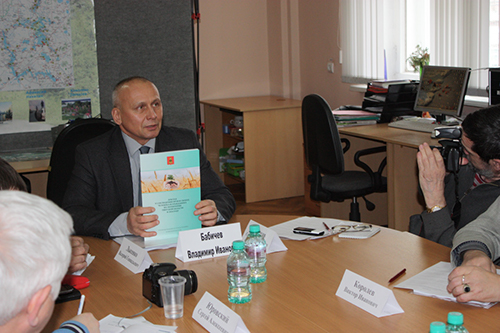 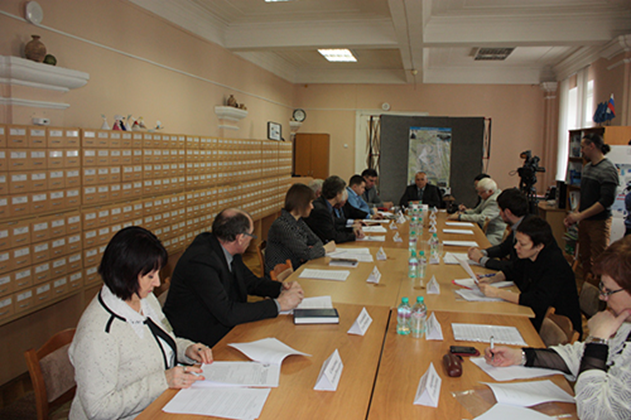 По итогам обсуждения участниками была сформулирована стратегия совместной работы: проведение проверок, обращения с заявлениями в средствах массовой информации при получении сведений о массовых или грубых нарушениях прав и свобод граждан; взаимодействие в рассмотрении законопроектов, затрагивающих права и свободы граждан;  информирование жителей области о результатах совместной деятельности через средства массовой информации.28 мая 2015 года в г.Тверь на базе Тверского государственного университета состоялся «круглый стол» на тему: «Развитие конструктивного взаимодействия общественных и государственных правозащитных организаций в Центральном Федеральном округе», организованный Санкт-Петербургским гуманитарно-политологическим центром «Стратегия», Уполномоченным по правам человека в Тверской области, кафедрой политологии факультета Управления и социологии ТвГУ и Тверским региональным отделением Российской ассоциации политической науки. Были обсуждены проблемы взаимодействия и поставлены задачи, одной из которых является усиление информационной открытости и развитие различных форм поддержки НКО органами власти (в том числе широкого применения грантовой поддержки, например, по правовому просвещению граждан).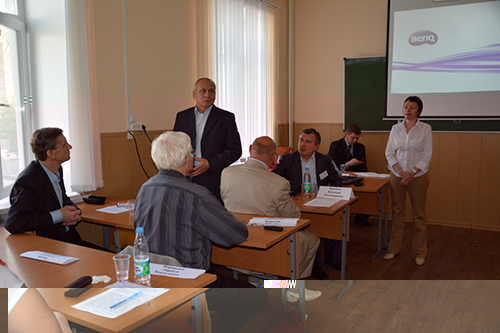 «Круглый стол» на тему: «Развитие конструктивного взаимодействия общественных и государственных правозащитных организаций в Центральном Федеральном округе», 28.05.2015На итоговой конференции проекта «Взаимодействие УПЧ и общественных правозащитников в Центральном Федеральном округе», прошедшей 24-25 сентября 2015 года в г. Московский (Новая Москва), с участием начальника экспертно-аналитического управления аппарата Уполномоченного по правам человека в РФ, руководителей Санкт-Петербургского центра «Стратегия», Уполномоченного по правам человека в Тверской области были обсуждены существующие проблемы взаимодействия государственных и общественных правозащитных организаций. По результатам заседания была издана брошюра «Взаимодействие Института Уполномоченного по правам человека с неправительственными организациями в субъектах РФ Северо-Западного и Центрального федеральных округов». Уровень взаимодействия НКО и государственных правозащитных организаций во многом является индикатором зрелости гражданского общества, осознания им своего места и роли в решении возникающих на местах жизненных проблем, показателем умения наладить конструктивный диалог для согласованного сотрудничества гражданских и государственных правозащитных институтов.	Для повышения эффективности данного взаимодействия необходимо доработать существующую в регионе нормативно-правовую базу, разработать специальный региональный закон, регулирующий взаимодействие НКО и государственных организаций не по отдельным аспектам, а с выстраиванием стройной системы форм, принципов, механизмов, прав и обязанностей. Для достижения партнерских отношений НКО и органам власти необходимо усилить информационную открытость и развить различные формы поддержки НКО органами власти, в том числе с помощью грантов стимулировать НКО заниматься наиболее востребованными обществом вопросами.ВЗАИМОДЕЙСТВИЕ СО СМИВ 2015 году взаимодействие Уполномоченного со средствами массовой информации велось по нескольким направлениям. Это «прямые эфиры», интервью, комментарии по актуальным вопросам, брифинги, пресс-конференции.Средства массовой информации освещали деятельность Уполномоченного, анализируя ситуацию, сложившуюся в сфере соблюдения прав граждан Тверской области. Информация о мероприятиях Уполномоченного вызывала интерес у средств массовой информации и зачастую становилась информационным поводом, а иногда и предметом дополнительного журналистского расследования. Это многочисленные случаи, связанные с защитой и восстановлением прав несовершеннолетних, ситуация с обманутыми дольщиками СУ-155, проблема организации безопасного перехода на 483 км железнодорожной станции Тверь Октябрьской железной дороги, доступность для лиц с ограниченными возможностями здоровья Главного бюро МСЭ, вопросы оказания качественной медицинской помощи, проблемы коммунальной сферы и многие другие. 19 марта 2015 года Уполномоченным был представлен депутатам  Законодательного Собрания Тверской области Доклад о соблюдении прав и свобод человека и гражданина на территории Тверской области и деятельности Уполномоченного по правам человека в Тверской области в 2014 году. По окончании заседания Законодательного Собрания Тверской области Уполномоченный провел пресс-конференцию с журналистами ведущих средств массовой информации региона: «Комсомольская правда. Тверь», «Аргументы и факты. Тверь», «Тверская жизнь», радиостанция «Серебряный дождь. Тверь», «Тверские ведомости», «Вся Тверь», информационное агентство «Социум», «Тверская неделя». На пресс-конференции он изложил свою позицию по ряду основных вопросов, касающихся нарушения прав граждан, и ответил на вопросы журналистов. 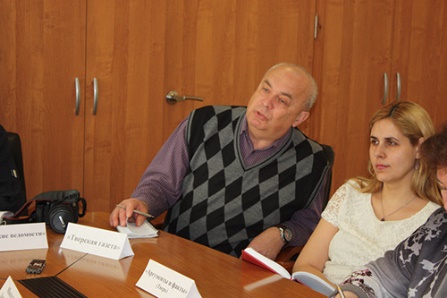 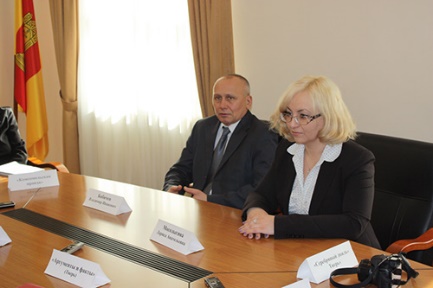 Пресс-конференция Уполномоченного, 19.03.2015Особенно значимыми были материалы, подготовленные по вопросам, обсуждаемым на заседаниях Экспертного совета при Уполномоченном, организованным им «круглых столах», встречах, где поднимались социально значимые проблемы, обсуждались пути их решения. Это публикации о реализации прав граждан Тверской области на комфортное жилье и правовое просвещение в сфере ЖКХ, статьи о соблюдении трудовых прав и защите прав потребителей, материалы о проблемах молодых и многодетных семей, обеспечении жильем ветеранов Великой Отечественной войны, развитии взаимодействия с общественными организациями, демографической ситуации в регионе и др.Необходимо отметить, что в 2015 году СМИ Тверской области  выступали инициаторами многих благотворительных акций, информируя о чужой беде, что способствовало гуманизации общества, привлечению внимания к проблеме нарушения прав человека, а также принимали участие в иных социально значимых проектах. 28 августа 2015 года в Твери впервые состоялся выпускной «На крыльях мечты» для ребят, покидающих детские дома и интернатные учреждения Тверской области.  На призыв осветить тему детей-сирот, оказать информационную поддержку мероприятию откликнулись все СМИ области. Тема выпускников интернатных учреждений была широко освещена в районных газетах. Силами журналистов-волонтеров были сняты видеоролики, рассказывающие о судьбе ранее выпустившихся воспитанников интернатов, о том, с какими трудностями им пришлось столкнуться, кто помог ребятам в решении их проблем. Эти фильмы были показаны на областном и районном телевидении, с ними ознакомились и выпускники -участники мероприятия. Была также активно поддержана ведущими средствами массовой информации региона проходившая с 1 по 10 декабря 2015 года Декада Милосердия. На многих информационных ресурсах были размещены материалы о людях с ограниченными возможностями здоровья, о детях с инвалидностью, о милосердии и готовности общества принимать особых людей.30 ноября 2015 года в преддверии Международного дня инвалида и проведения в Тверской области Декады Милосердия состоялся брифинг для СМИ Тверской области с участием Уполномоченного по правам человека в Тверской области, Уполномоченного по правам ребенка в Тверской области, представителей общественных организаций, занимающихся проблемами особых детей.В ходе брифинга его участниками были заданы вопросы, касающиеся соблюдения прав лиц с ограниченными возможностями здоровья, интеграции в общество детей, нуждающихся в особой защите и внимании, изменения ситуации с детской инвалидностью в регионе.Уполномоченный выразил свою благодарность всем средствам массовой информации, оказавшим информационную поддержку при проведении Декады Милосердия и принявшим участие в брифинге, посвященном данной проблематике.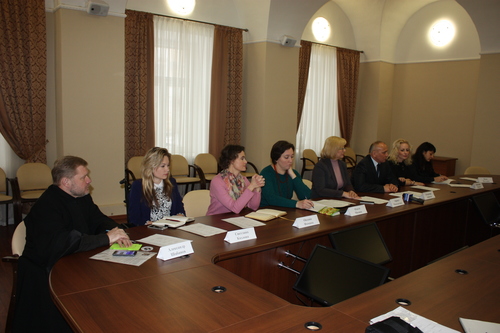 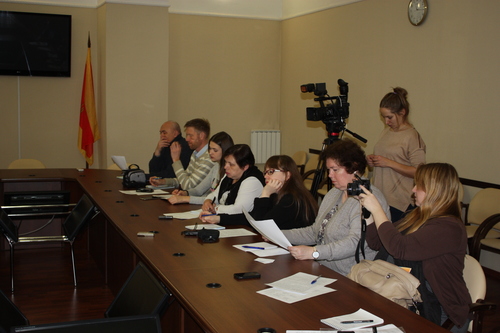 Брифинг 30.11.2015Учитывая, что лица с ограниченными возможностями здоровья составляют порядка 10% населения Тверской области, по вопросам защиты прав данной категории граждан, их основным проблемам 10 декабря 2015 года Уполномоченным было дано большое интервью радио ГТРК Тверь.В 2015 году Уполномоченным был объявлен конкурс на лучшее освещение проблем защиты прав человека в средствах массовой информации Тверской области, целями которого является активизация творческой и профессиональной работы СМИ Тверской области по освещению деятельности лиц и организаций, занимающихся защитой прав, свобод и законных интересов жителей региона, поддержка профессиональной инициативы журналистов, освещающих тему защиты прав человека.В конкурсе приняли участие редакционные коллективы теле - и радио -компаний, печатных изданий области.  В ходе подведения итогов были объявлены победители. Ими стали: «Комсомольская правда. Тверь», «Тверская жизнь», телеканал «Тверской проспект»; радио ГТРК «Тверь», «Аргументы и факты в Твери», телеканал  «РЕН ТВ- Пилот».Восстановление прав граждан – процессы, требующие от журналистов высокого профессионализма, активной гражданской позиции, способности критики действий органов власти, вынесения обсуждения социально значимых вопросов не только на региональный, но и на федеральный уровни. Многие информационные ресурсы региона освещают ситуацию о положении дел с соблюдением прав человека, встают на защиту прав  отдельных граждан, поднимают также проблемы массовых нарушений, что говорит об их независимости, готовности служить высоким общественным целям. Учитывая, что средства массовой информации являются мощным ресурсом решения многих проблем граждан и поддержки социально значимых инициатив, Уполномоченный намерен в 2016 году не только продолжать свое сотрудничество со средствами массовой информации, но и активно развивать его по всем направлениям.			                   ЗАКЛЮЧЕНИЕПриобретенный за три года опыт работы приводит меня к размышлениям о фундаментальных причинах, порождающих нарушения прав человека. Чем мне как омбудсмену запомнился этот год? Негативное развитие событий в системе снабжения жителей областной столицы теплом и горячей водой в ходе отопительного сезона. Факты гибели людей под колесами «Сапсана» из-за отсутствия оборудованных переходов через железнодорожные пути. Невыплата заработной платы. Задержки с прибытием машин скорой помощи, приведшие к необратимым последствиям. Что это? Трагические случайности или цепь событий, в начале которой чьи-то бездушие, бесхозяйственность, бездействие, непрофессионализм?Задача власти - в обязательном порядке искать и находить, устранять и ликвидировать причины, порождающие нарушения нормального течения жизни, чрезвычайные ситуации, положения, кажущиеся безвыходными для конкретного человека, конкретной семьи. Для этого необходимо постоянно анализировать тенденции, изучать общественное мнение, создавать механизмы обратной связи с профессиональными сообществами и населением. И только по результатам этой работы принимать управленческие решения. Думается, что одной из фундаментальных причин нарушения прав человека является разрыв связи между властью и людьми, неумение за цифрами и параграфами документов видеть простого человека.Однако было бы необъективным не учитывать и другого фактора – роли общества в становлении правового государства, формировании нетерпимого отношения к нарушениям прав и свобод гражданина. Конечно, когда в работе порой встречаешься  с вопиющими фактами нарушений прав человека, первый импульс, первая реакция – помочь в конкретной ситуации, восстановить справедливость. И только во вторую очередь возникает вопрос: а можно было избежать  самого факта нарушения? И чаще всего ответ на него: наверное, можно. И российский, и  зарубежный опыт показывает: чем выше правосознание общества, тем меньше шансов на возникновение ситуаций с грубыми нарушениями прав человека. Этот вывод еще в 2014 году не раз звучал в ходе организованной по инициативе Уполномоченного по правам человека конференции «Правовое просвещение как фактор социально-экономического развития региона». По ее итогам  было предложено  Правительству Тверской области  рассмотреть возможность принятия региональной программы «Повышение правовой грамотности населения Тверской области». Однако такая программа до сих пор не разработана. Вместе с тем, повышение правовой культуры населения могло бы выступить дополнительным и очень важным фактором социально-экономического развития региона, взаимопонимания между властью и населением. Наша страна переживает сейчас трудный этап. В этой ситуации особенно важно консолидировать общество для решения возникших проблем на основе тех ценностей, которые издавна признавались народами России как основополагающие. А фундаментом для этого должны послужить ценности справедливости, которые находят свое воплощение в соблюдении прав и свобод человека, в государственных инвестициях в образование, здравоохранение, культуру. В этом – залог будущих успехов страны, главный ресурс ее развития как великой мировой державы.  	С тех далеких времен, когда появилось само понятие прав человека, оно использовалось в политической борьбе. Но претензии какой-либо партии на монополию в области прав человека абсурдны. Права человека настолько важны и всеобъемлющи, что стоят выше политических противоборств. Текущий год обещает непростую политическую повестку в связи с предстоящими выборными кампаниями. Задача Уполномоченного - всемерно содействовать соблюдению избирательных прав граждан, добиваться легитимности и прозрачности выборов. Обещаний на будущее кандидатами во власть будет сделано немало. Но для нас, тех, кто каждодневно отслеживает ситуацию с соблюдением прав человека, важнее всего то, что делается сегодня, сейчас для устранения самих возможностей нарушать права наших граждан. 	В этом докладе приведено немало фактов, вызывающих законное возмущение.  Продолжается спор о сборе с населения средств на капитальный ремонт, который обещается где-то в будущем, а уже собранные средства не осваиваются в полной мере. Большие претензии у жителей региона к качеству выполнения программы переселения жителей аварийных домов. Явно не в полной мере  решаются до настоящего времени проблемы трудовых мигрантов, приезжающих из стран бывшего Союза. Прежде всего – вопросы законности их пребывания на  территории Российской Федерации и вопросы их социальной, правовой и культурной адаптации в новых условиях. 	Для всех нас, для будущего нашей страны важно, чтобы общими усилиями властных  институтов и гражданского общества наиболее острые проблемы  в сфере обеспечения гарантированных Конституцией РФ прав человека решались быстро и эффективно. А для этого нужно не так уж много. Нужно просто помнить, что ничего важнее человека в нашей стране нет и не может быть. 	Разумеется, нет прав без обязанностей. И право решать важные для общества вопросы, которое вручает народ своим избранникам в структурах государственной власти  налагает на нас важнейшую обязанность: всегда и во всем быть верными духу и букве нашей Конституции, в основе которой лежит комплекс общепризнанных прав и свобод российских граждан. Уполномоченный по правам человека в Тверской области                                                                  В.И.БабичевВВЕДЕНИЕ3АНАЛИЗ ОБРАЩЕНИЙ ГРАЖДАН 7ПРАВО НА ЖИЛИЩЕ11ПРАВО НА СОЦИАЛЬНОЕ ОБЕСПЕЧЕНИЕ30ПРАВО НА ОХРАНУ ЗДОРОВЬЯ И МЕДИЦИНСКУЮ ПОМОЩЬ43ПРАВА ИНВАЛИДОВ 57ПРАВО НА ТРУД72ПРАВО НА ОБРАЗОВАНИЕ82ПРАВА СЕМЬИ И ДЕТЕЙ96ТРАНСПОРТНАЯ ДОСТУПНОСТЬ122ПРАВО НА БЛАГОПРИЯТНУЮ ОКРУЖАЮЩУЮ СРЕДУ136СНИЖЕНИЕ МИГРАЦИОННЫХ РИСКОВ КАК УСЛОВИЕ СОБЛЮДЕНИЯ ПРАВ ГРАЖДАН, ПРОЖИВАЮЩИХ НА ТЕРРИТОРИИ ТВЕРСКОЙ ОБЛАСТИ143ПРАВОВОЕ ПРОСВЕЩЕНИЕ153ВЗАИМОДЕЙСТВИЕ С ПРАВООХРАНИТЕЛЬНЫМИ ОРГАНАМИ. СОБЛЮДЕНИЕ ПРАВ ГРАЖДАН В МЕСТАХ СОДЕРЖАНИЯ ПОД СТРАЖЕЙ И В МЕСТАХ ЛИШЕНИЯ СВОБОДЫ158ВЗАИМОДЕЙСТВИЕ С НЕКОММЕРЧЕСКИМИ ОРГАНИЗАЦИЯМИ169ВЗАИМОДЕЙСТВИЕ СО СМИ174ЗАКЛЮЧЕНИЕ179Тематика обращений20132013201320142014201420152015Тематика обращенийкол-во% от общего кол-ва обращений (1066)кол-вокол-во% от общего кол-ва обращений (1182)кол-вокол-во% от общего кол-ва обращений (1120)1Жилище223213043042522022020в % к предыдущему году+140+36-282Семья, права детей 268251631631412712711в % к предыдущему году+666-39-223Уголовное дело, исполнение наказаний153141311311115915914в % к предыдущему году+61-14+214Социальная защита8581261261192928в % к предыдущему году+183+48-275Здравоохранение4146565576767в % к предыдущему году+52+56+176Образование1116161579797в % к предыдущему году+38+455+307Труд и занятость3534242434343в % к предыдущему году+84+20-198Охрана окружающей среды5менее 114141881в % к предыдущему году+180-439Гражданство и миграция1013030319192в % к предыдущему году+233+200-3710Безопасность и охрана правопорядка2733030240404в % к предыдущему году+800+4+4311Транспорт2менее 11919239393в % к предыдущему году-+850+10512Информация и информатизация914545430303в % к предыдущему году+80+400-33Форма обращения201320142015Всего обращений 106611821120в % к предыдущему году+161%+11%-5%в том числеписьменных841824778в % к предыдущему году+130%-2%-6%устных225358342в % к предыдущему году+436%+59%-4%Наименованиена 01.01.2013на 01.01.2014на 01.01.2015Жилищный фонд на территории Тверской области (млн. кв.м.)42,1638,4738,52Удельный вес ветхого и авариного  жилищного фонда (%)4,45,15,4Начислено с июля 2014 года по декабрь 2015 года (млрд. руб.)Оплачено с июля 2014 по декабрь 2015 (млрд. руб.)Сумма задолженностинаселения   в 2015 году (млрд. руб.)% сбора в 2014 году% сбора в 2015 годуВсего (по счетам регионального оператора и спец. счетам)1,7881,2480,5405969,7Наименование показателя2013 год2015 годКоличество опрошенных, не имеющих четкого представления об изменениях в жилищно-коммунальной сфере73%71%Количество опрошенных, считающих, что их жилищные и коммунальные права нарушаются83%70%Количество опрошенных, не осознающих себя собственниками жилья68%70%Наименование20132013201320142014201420152015НаименованиеКол-во, чел.Средний размер, руб.Кол-во, чел.Кол-во, чел.Средний размер, руб.Кол-во, чел.Кол-во, чел.Средний размер, руб.Адресная государственная социальная помощь (АГСП)2373441811830618306527221785217854610Пособие по нуждаемости28187582942941056615515513991Жилищные субсидии6216713565783257832153156727567271612По состоянию на 01.10.2013По состоянию на 01.10.2014По состоянию на 01.10.2015Количество пенсионеров в Тверской области, в том числе:424275426301426313работающих160689 (38%)168385 (39%)175826 (41%)Средний размер пенсии в регионе9779,6010554,2011723,78Наименование показателя2012201320142015Родившихся (на 1 тыс. населения)11,611,411,311,3Умерших (на 1 тыс. населения)18,218,217,717,7Естественный прирост населения-6,6-6,8-6,4-6,4в % к предыдущему периодув % к предыдущему периодув % к предыдущему периодув % к предыдущему периоду2012201320142015Всего умерших, из них от:96,7100,197,199,9болезней системы кровообращения97,699,988,291,7новообразований96,1104,1101,199,9болезней органов пищеварения101,197,5114,8110,4болезней органов дыхания91,4106,0121,5112,1некоторых инфекционных и паразитарных болезней91,498,599,299,2болезней нервной системы и органов чувств82,185,8197,4данные не представленыНаименование2012201320142015ФАПы606566566570Офисы ВОП237258263262Участковые больницы70002012201320142015По штатному расписанию713771307285,258279,5Фактически (физические лица)4456437042714752Вакансии--452548Количество совместителей170418211936-в том числе педиатров133150163-201320142015Кол-во инвалидов, проживающих на территории Тверской области119577116106111567в том числе детей-инвалидов480948244529Название программыГосударственная программа «Доступная среда»Региональная программа «Доступная среда», 2014 годРегиональная программа «Доступная среда», 2015 годобъем финансированияобщий объем финансирования 869,1 млн. руб.70000,0 тыс.руб.64972,0 тыс.руб.исполнение90,8%61069,66 тыс.руб.57469,3 тыс.руб.2013 год2014 год2015 годКол-во подвижного состава наземного транспорта в г.Тверь, дооснащенного специальными техническими устройствами для повышения доступности210210213201320142015Кол-во жалоб на результаты медико-социальной экспертизы, поступивших в адрес ГБ МСЭ по Тверской области531594780Изменено решений173350201320142015Количество инвалидов, обратившихся в службу занятости населения171414981374Количество инвалидов, нашедших работу при содействии службы занятости643581566Наименование показателяЗапланированный объем финансирования по программе  (тыс. руб.)Фактический объем финансирования по состоянию на 01.01.2016(тыс. руб.)Размер субсидий на организацию транспортного облуживания населения на маршрутах автомобильного транспорта между поселениями в границах муниципального района на 2015 год43126,936586,9Размер субсидии на организацию транспортного обслуживания населения на межмуниципальных маршрутах перевозок Тверской области в 2015  году69046,367795,5398Наименование показателяЗа 9 месяцев 2014 годаЗа 9 месяцев 2015 годаКоличество ДТП по вине водителей автобусов, осуществляющих перевозку пассажиров, в них:3240- погибло-1- ранено4053Количество ДТП с материальным ущербом, произошедших по вине водителей автобусов346408Показатели2012, чел.2013, чел.2014, чел.2015, чел.Количество иностранных граждан, въехавших на территорию Тверской области, в том числе:76 08373 07073 28766 676- с целью осуществления  трудовой деятельности41 51237 68739 63537 992Выдано разрешительных документов на работу, в том числе гражданам, приехавшим на территорию Тверской области:27 28231 63641 22822 978- в безвизовом порядке26 65330 74640 26022 454- в визовом порядке62989096853720142015Вывод на оплачиваемые работы, включая работающих в центре трудовой адаптации осужденных (ЦТАО) и по хозяйственному обслуживанию учреждений3860(47,8%)3401(43%)20142015Средний вывод осужденных на работу 37,1%34,1%201320142015Количество осужденных, не имеющих специальности 110891515732013 год2014 год2015 годКоличество лиц, признанных нетрудоспособными по возрасту, инвалидности и другим основаниям431501513Количество лиц, получающих пенсии и пособия3974575172013 год2014 год2015 годКоличество рабочих мест на предприятиях УФСИН России по Тверской области283329112794